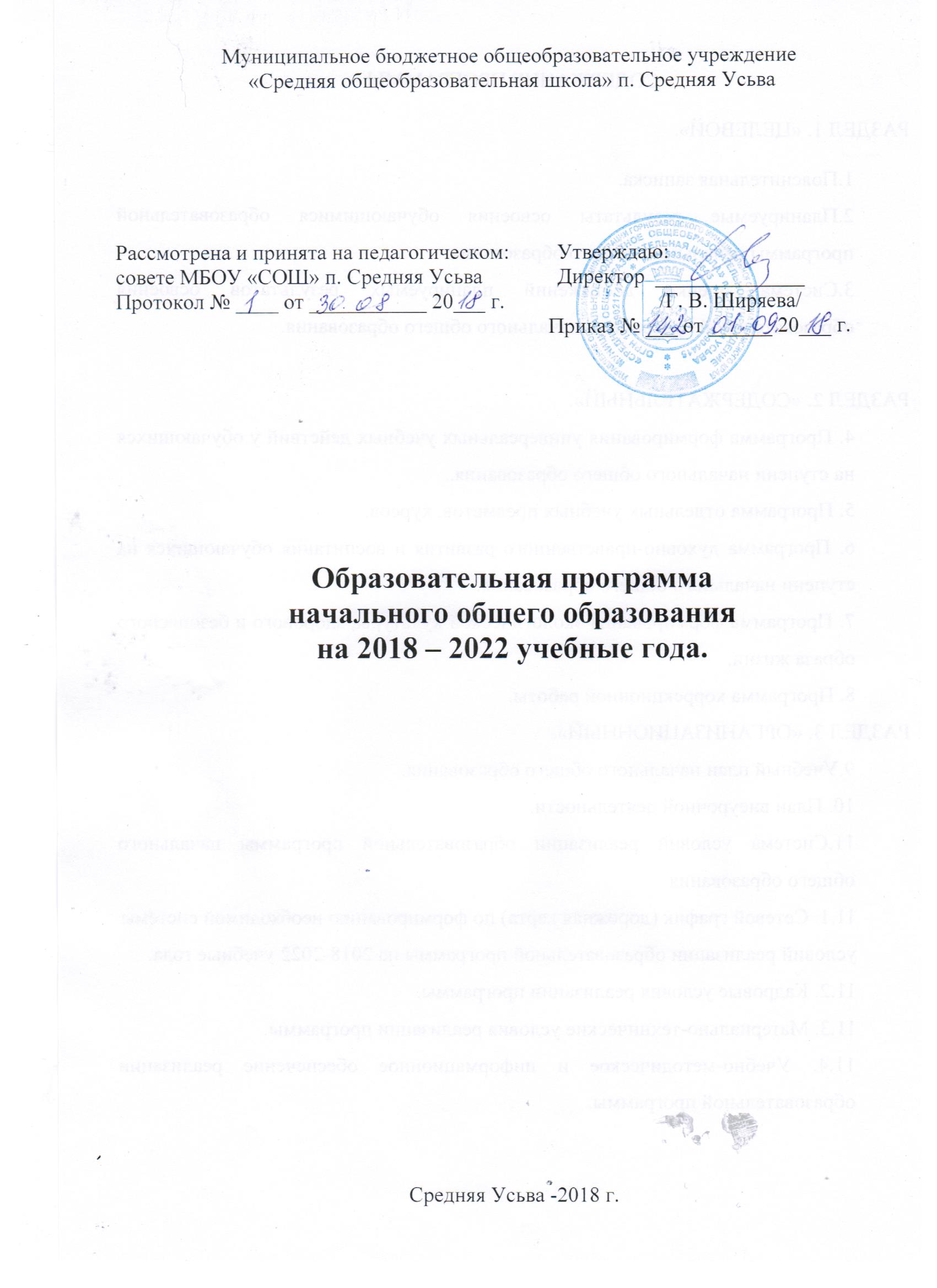 СОДЕРЖАНИЕ ПРОГРАММЫРАЗДЕЛ 1. «ЦЕЛЕВОЙ».1.Пояснительная записка.2.Планируемые результаты освоения обучающимися образовательной программы начального общего образования.3.Система оценки достижений планируемых результатов освоения образовательной программы  начального общего образования.РАЗДЕЛ 2. «СОДЕРЖАТЕЛЬНЫЙ».4. Программа формирования универсальных учебных действий у обучающихся на ступени начального общего образования.5. Программа отдельных учебных предметов, курсов.6. Программа духовно-нравственного развития и воспитания обучающихся на ступени начального общего образования.7. Программа формирования экологической культуры, здорового и безопасного образа жизни.8. Программа коррекционной работы.РАЗДЕЛ 3. «ОРГАНИЗАЦИОННЫЙ».9.Учебный план начального общего образования.10. План внеурочной деятельности.11.Система условий реализации образовательной программы начального общего образования.11.1. Сетевой график (дорожная карта) по формированию необходимой системы условий реализации образовательной программы на 2018-2022 учебные года.11.2. Кадровые условия реализации программы.11.3. Материально-технические условия реализации программы.11.4. Учебно-методическое и информационное обеспечение реализации образовательной программы.РАЗДЕЛ 1 «ЦЕЛЕВОЙ».ПОЯСНИТЕЛЬНАЯ ЗАПИСКА.Образовательная программа начального общего образования МБОУ «Средняяобщеобразовательная школа» п. Средняя Усьва (далее  – ОП НОО) разработана на основе Примерной основной образовательной программы начального общего образования.В программе определены содержание и организация образовательного процесса  на ступени начального общего образования МБОУ «Средняяобщеобразовательная школа» п. Средняя Усьва с учетом специфики, традиций образовательного учреждения, образовательных потребностей и запросов его участников.   Образовательная программа составлена в соответствии с нормативными документами:1.  Приказ Минобрнауки России № 373 от 06.10.2009 «Об утверждении и введении в действие Федерального государственного образовательного стандарта начального общего образования»;2. Приказ Минобрнауки России № 1241 от 26.11.2010 «О внесении изменений в  Федеральный государственный образовательный стандарт начального общего образования, утвержденный приказом Министерства образования и науки РФ от 6 октября 2009г. № 373»;3. Приказ Минобрнауки России № 889 от 30.08.2010 «О внесении изменений в федеральный учебный план и примерные учебные планы для образовательных учреждений РФ, реализующих программы общего образования, утвержденные приказом МО РФ от 09.03.2004г.  № 1312»;4. Приказ Минобрнауки России №1994 от 03.06.2011г. «О внесении изменений в федеральный учебный план и примерные учебные планы для образовательных учреждений РФ, реализующих программы общего образования, утвержденные приказом МО РФ от 09.03.2004г.  № 1312»;5. Приказ Минобрнауки России  № 74 от 01.02.2012 «О внесении  изменений   в федеральный   базисный учебный план  и примерные учебные планы для образовательных учреждений РФ, реализующих программы общего образования, утвержденный приказом Министерства образования и науки РФ от 6 октября 2009г. № 373»;6.  Приказ Минобрнауки России от 18 декабря . N 1060 «О внесении изменений в федеральный государственный образовательный стандарт начального общего образования, утвержденный приказом Министерства образования и науки РФ от 6 октября 2009г. № 373»;7. Постановление Главного государственного санитарного врача  РФ от 29.12.2010  № 189 «Об утверждении СанПиН 2.4.2.2821-10».Цель программы Создание условий для формирования у учащихся базовых навыков самообразования, самоорганизации, самоопределения, самовоспитания, обеспечивающих готовность к освоению содержания основного и полного общего среднего образования, раскрытие интеллектуальных и творческих возможностей личности учащихся через освоение фундаментальных основ начального образования. Задачи программы - Создавать условия для формирования внутренней позиции школьника и адекватной мотивации учебной деятельности.- Обеспечивать условия для сохранения и укрепления здоровья учащихся.- Развивать коммуникативные качества личности школьника.- Способствовать совершенствованию регулятивных и познавательных учебных действий обучающихся. - Продолжить создание в МБОУ «Средняя общеобразовательная школа» п. Средняя Усьва развивающей предметной среды. - Вводить в педагогический процесс разные виды детского творчества (самодеятельные игры, техническое и художественное моделирование, экспериментирование, словесное творчество, музыкальные и танцевальные импровизации).- Приобщать детей к краеведческим знаниям и национальной художественной культуре.Программа сформирована с учетом особенностей ступени начального  общего образования как фундамента последующего обучения. Учитывает специфику начальной  школы как особого этапа в жизни ребенка,  который  связан: с  изменением при поступлении в школу ведущей деятельности ребенка  – с переходом к учебной деятельности (при сохранении значимости игровой), имеющей общественный характер  и являющейся социальной по содержанию;  с освоением новой социальной позиции, расширением сферы взаимодействия с окружающим миром, развитием потребностей в общении, познании, социальном признании и самовыражении с принятием и освоением ребенком новой социальной роли ученика, выражающейся в формировании внутренней позиции школьника, определяющей новый образ школьной жизни и перспективы личностного и познавательного развития; с формированием у школьника основ умения учиться и способности к организации своей деятельности: принимать, сохранять цели и следовать им в учебной деятельности; планировать свою деятельность, осуществлять ее контроль и оценку; взаимодействовать с учителем и сверстниками в учебном процессе; с  изменением при этом самооценки ребенка, которая приобретает черты адекватности и рефлексивности.        ОП НОО МБОУ «Средняяобщеобразовательная школа» п. Средняя Усьванаправлена на учет индивидуального состояния обучающихся, ориентирована на активную позицию учителя, организацию  образовательного процесса на основе системно – деятельностного подхода и принципов современной дидактики. Обучение основывается на системно-деятельностном подходе, личностно-ориентированном,  дифференцированном   и индивидуализированном  обучении  по УМК «Школа России».Учебный процесс выстроен с учетом требований и нормативов СанПиН   2.4.2.2821-10 «Санитарно-эпидемиологические требования к условиям и организации обучения  в  общеобразовательных учреждениях» (постановление Главного государственного санитарного врача РФ от 29.12.2010 №189,  зарегистрировано в Минюсте  России 03.03.2011, №19993).Освоение основной образовательной программы начального общего образования для I-IV классов осуществляется в течение 4 лет.Изучение учебных предметов обязательной части учебного плана организуется с использованием учебников, входящих в федеральные перечни учебников, утверждённыеприказами Министерства образования и науки Российской Федерации от 31.03.2014 № 253 «Об утверждении федерального перечня учебников, рекомендуемых к использованию при реализации имеющих государственную аккредитацию образовательных программ начального общего, основного общего, среднего общего образования» и от 08.06.2015 №576 «О внесении изменений в федеральный перечень учебников, рекомендуемых к использованию при реализации имеющих государственную аккредитацию образовательных программ начального общего, основного общего, среднего общего образования».В образовательном процессе используются учебно-методические комплекты:В соответствии с приказом Министерства образования и науки Российской Федерации» от 31.01.2012 № 69 «О внесении изменений в федеральный компонент государственных образовательных стандартов начального общего, основного общего и среднего (полного) общего образования, утвержденный приказом Министерства образования Российской Федерации от 5 марта 2004 № 1089» и приказом Министерства образования и науки Российской Федерации» от 01.02.2012 № 74 «О внесении изменений в федеральный базисный учебный план и примерные учебные планы для образовательных учреждений Российской Федерации, реализующих программы общего образования, утверждённые приказом Министерства образования Российской Федерации от 9 марта 2004 № 1312» в учебный план IV класса включён учебный курс «Основы религиозной культуры и светской этики» (далее – ОРКСЭ) по 1 часу в неделю (всего 34 часа). С учётом выбора родителей (законных представителей) организовано изучение модуля «Основы светской этики».Нормативная база, должностные инструкции работников, система локальных нормативных актов приведены в соответствие с требованиями ФГОС НОО.В школе созданы условия для реализации ОП НОО в целом соответствующие требованиям Стандарта. Учителя начальной школы имеют необходимую, в соответствии с требованиями ФГОС НОО, квалификацию (2 педагога имеют соответствие занимаемой должности и повысили квалификацию по реализации ФГОС НОО в образовательном процессе). Информационно-образовательная среда школы позволяет осуществлять в электронной (цифровой) форме все необходимые для осуществления образовательного процесса действия (размещение и сохранение материалов, доступ к информационным образовательным ресурсам в сети Интернет и др.). Учебно-методическое обеспечение реализации ОП НОО соответствует  требованиям Стандарта.  В процессе реализации ОП НОО осуществляется медицинское обслуживание обучающихся.    В школе для 100% обучающихся организовано горячее питание.    На бюджетной основе работают кружки и спортивные секции.Основные принципы построения программы основные принципы дидактики; гуманизация и культуросообразность; целостность и вариативность; индивидуализация и дифференциация; преемственность; системность; открытость; творческая активность личности. Сокращения, используемые в предлагаемой программе: НОО — начальное общее образование; МБОУ — муниципальное бюджетное образовательное учреждение;  ООП — основная образовательная программа; ОПНШ — образовательная программа начальной школы; ФГОС НОО— федеральный государственный образовательный стандарт начального общего образования второго поколения; БУП — базисный учебный план; УМК — учебно-методический комплекс. Адресность программы. Программа адресована педагогическому коллективу МБОУ «СОШ» п. Средняя Усьва, учащимся и их родителям (законным представителям).ПЛАНИРУЕМЫЕ РЕЗУЛЬТАТЫ ОСВОЕНИЯ ОБУЧАЮЩИМИСЯ ОСНОВНОЙ ОБРАЗОВАТЕЛЬНОЙ ПРОГРАММЫ НАЧАЛЬНОГО  ОБЩЕГО ОБРАЗОВАНИЯ.Планируемые результаты представляют собой систему обобщённых личностно ориентированных целей образования, что обеспечивает определение и выявление всех составляющих планируемых результатов, подлежащих формированию и оценке.Планируемые результаты:• обеспечивают связь между требованиями Стандарта, образовательным процессом и системой оценки результатов освоения основной образовательной программы начального общего образования, уточняя и конкретизируя общее понимание личностных, метапредметных и предметных результатов для каждой учебной программы с учётом ведущих целевых установок их освоения, возрастной специфики обучающихся и требований, предъявляемых системой оценки;• являются содержательной и критериальной основой для разработки программ учебных предметов, курсов, учебно-методической литературы, а также для системы оценки качества освоения обучающимися основной образовательной программы начального общего образования.Система планируемых результатов даёт представление о том, какими именно действиями — познавательными, личностными, регулятивными, коммуникативными, преломлёнными через специфику содержания того или иного предмета, — овладеют обучающиеся в ходе образовательного процесса. При этом в соответствии с требованиями Стандарта в системе планируемых результатов особо выделяется учебный материал, имеющий опорный характер, т. е. служащий основой для последующего обучения.Формирование универсальных учебных действий (личностные и метапредметные результаты).В результате изучения школьных предметов на ступени начального общего образования у выпускников будут сформированы личностные, регулятивные, познавательные и коммуникативные универсальные учебные действия как основа умения учиться.В сфере личностных универсальных учебных действий будут сформированы внутренняя позиция обучающегося, адекватная мотивация учебной деятельности, включая учебные и познавательные мотивы, ориентация на моральные нормы и их выполнение, способность к моральной децентрации.В сфере регулятивных универсальных учебных действий выпускники овладеют всеми типами учебных действий, направленных на организацию своей работы в школе и вне её, включая способность принимать и сохранять учебную цель и задачу, планировать её реализацию (в том числе во внутреннем плане), контролировать и оценивать свои действия, вносить соответствующие коррективы в их выполнение.В сфере познавательных универсальных учебных действий выпускники научатся воспринимать и анализировать сообщения и важнейшие их компоненты — тексты, использовать знаково-символические средства, в том числе овладеют действием моделирования, а также широким спектром логических действий и операций, включая общие приёмы решения задач.В сфере коммуникативных универсальных учебных действий выпускники приобретут умения учитывать позицию собеседника (партнёра), организовывать и осуществлять сотрудничество и кооперацию с учителем и сверстниками, адекватно воспринимать и передавать информацию, отображать предметное содержание и условия деятельности в сообщениях, важнейшими компонентами которых являются тексты.Личностные универсальные учебные действияУ выпускника будут сформированы:• внутренняя позиция школьника на уровне положительного отношения к школе, ориентации на содержательные моменты школьной действительности и принятия образца «хорошего ученика»;• широкая мотивационная основа учебной деятельности, включающая социальные, учебно-познавательные и внешние мотивы;• учебно-познавательный интерес к новому учебному материалу и способам решения новой задачи;• ориентация на понимание причин успеха в учебной деятельности, в том числе на самоанализ и самоконтроль результата, на анализ соответствия результатов требованиямконкретной задачи, на понимание предложений и оценок учителей, товарищей, родителей и других людей;• способность к самооценке на основе критериев успешности учебной деятельности;• основы гражданской идентичности личности в форме осознания «Я» как гражданина России, чувства сопричастности и гордости за свою Родину, народ и историю, осознание ответственности человека за общее благополучие, осознание своей этнической принадлежности;• ориентация в нравственном содержании и смысле, как собственных поступков, так и поступков окружающих людей;• знание основных моральных норм и ориентация на их выполнение; • развитие этических чувств — стыда, вины, совести как регуляторов морального поведения;• эмпатия как понимание чувств других людей и сопереживание им;• установка на здоровый образ жизни;• основы экологической культуры: принятие ценности природного мира, готовность следовать в своей деятельности нормам природоохранного, нерасточительного, здоровьесберегающего поведения;• чувство прекрасного и эстетические чувства на основе знакомства с мировой и отечественной художественной культурой.Выпускник получит возможность для формирования:• внутренней позиции обучающегося на уровне положительного отношения к школе, понимания необходимости учения, выраженного в преобладании учебно-познавательных мотивов и предпочтении социального способа оценки знаний;• выраженной устойчивой учебно-познавательной мотивации учения;• устойчивого учебно-познавательного интереса к новым общим способам решения задач;• адекватного понимания причин успешности/неуспешности учебной деятельности;• положительной адекватной дифференцированной самооценки на основе критерия успешности реализации социальной роли «хорошего ученика»;• компетентности в реализации основ гражданской идентичности в поступках и деятельности;• морального сознания на конвенциональном уровне, способности к решению моральных дилемм на основе учёта позиций партнёров в общении, ориентации на их мотивы и чувства, устойчивое следование в поведении моральным нормам и этическим требованиям;• установки на здоровый образ жизни и реализации её в реальном поведении и поступках;• осознанных устойчивых эстетических предпочтений и ориентации на искусство как значимую сферу человеческой жизни;• эмпатии как осознанного понимания чувств других людей и сопереживания им, выражающихся в поступках, направленных на помощь и обеспечение благополучия.Регулятивные универсальные учебные действияВыпускник научится:• принимать и сохранять учебную задачу;• учитывать выделенные учителем ориентиры действия в новом учебном материале в сотрудничестве с учителем;• планировать свои действия в соответствии с поставленной задачей и условиями её реализации, в том числе во внутреннем плане;• учитывать установленные правила в планировании и контроле способа решения;• осуществлять итоговый и пошаговый контроль по результату (в случае работы в интерактивной среде пользоваться реакцией среды решения задачи);• оценивать правильность выполнения действия на уровне адекватной ретроспективной оценки соответствия результатов требованиям данной задачи и задачной области;• адекватно воспринимать предложения и оценку учителей, товарищей, родителей и других людей;• различать способ и результат действия;• вносить необходимые коррективы в действие после его завершения на основе его оценки и учёта характера сделанных ошибок, использовать предложения и оценки для создания нового, более совершенного результата, использовать запись (фиксацию) в цифровой форме хода и результатов решения задачи, собственной звучащей речи на русском, родном и иностранном языках;• выполнять учебные действия в материализованной, гипермедийной, громкоречевой и умственной форме.Выпускник получит возможность научиться:• в сотрудничестве с учителем ставить новые учебные задачи;• преобразовывать практическую задачу в познавательную;• проявлять познавательную инициативу в учебном сотрудничестве;• самостоятельно учитывать выделенные учителем ориентиры действия в новом учебном материале;• осуществлять констатирующий и предвосхищающий контроль по результату и по способу действия, актуальный контроль на уровне произвольного внимания;• самостоятельно адекватно оценивать правильность выполнения действия и вносить необходимые коррективы в исполнение как по ходу его реализации, так и в конце действия.Познавательные универсальные учебные действияВыпускник научится:• осуществлять поиск необходимой информации для выполнения учебных заданий с использованием учебной литературы, энциклопедий, справочников (включая электронные, цифровые), в открытом информационном пространстве, в том числе контролируемом пространстве Интернета;• осуществлять запись (фиксацию) выборочной информации об окружающем мире и о себе самом, в том числе с помощью инструментов ИКТ;использовать знаково-символические средства, в том числе модели (включая виртуальные) и схемы (включая концептуальные) для решения задач;• строить сообщения в устной и письменной форме;• ориентироваться на разнообразие способов решения задач;• основам смыслового восприятия художественных и познавательных текстов, выделять существенную информацию из сообщений разных видов (в первую очередь текстов);• осуществлять анализ объектов с выделением существенных и несущественных признаков;• осуществлять синтез как составление целого из частей;• проводить сравнение, сериацию и классификацию по заданным критериям;• устанавливать причинно-следственные связи в изучаемом круге явлений;• строить рассуждения в форме связи простых суждений об объекте, его строении, свойствах и связях;• обобщать, т. е. осуществлять генерализацию и выведение общности для целого ряда или класса единичных объектов на основе выделения сущностной связи;• осуществлять подведение под понятие на основе распознавания объектов, выделения существенных признаков и их синтеза;• устанавливать аналогии;• владеть рядом общих приёмов решения задач.Выпускник получит возможность научиться:• осуществлять расширенный поиск информации с использованием ресурсов библиотек и сети Интернет;• записывать, фиксировать информацию об окружающем мире с помощью инструментов ИКТ;• создавать и преобразовывать модели и схемы для решения задач;• осознанно и произвольно строить сообщения в устной и письменной форме;• осуществлять выбор наиболее эффективных способов решения задач в зависимости от конкретных условий;• осуществлять синтез как составление целого из частей, самостоятельно достраивая и восполняя недостающие компоненты;• осуществлять сравнение, сериацию и классификацию, самостоятельно выбирая основания и критерии для указанных логических операций;• строить логическое рассуждение, включающее установление причинно-следственных связей;• произвольно и осознанно владеть общими приёмами решения задач.Коммуникативные универсальные учебные действияВыпускник научится:• адекватно использовать коммуникативные, прежде всего речевые, средства для решения различных коммуникативных задач, строить монологическое высказывание (в том числе сопровождая его аудиовизуальной поддержкой), владеть диалогической формой коммуникации, используя в том числе средства и инструменты ИКТ и дистанционного общения;• допускать возможность существования у людей различных точек зрения, в том числе не совпадающих с его собственной, и ориентироваться на позицию партнёра в общении и взаимодействии;• учитывать разные мнения и стремиться к координации различных позиций в сотрудничестве;• формулировать собственное мнение и позицию;• договариваться и приходить к общему решению в совместной деятельности, в том числе в ситуации столкновения интересов;• строить понятные для партнёра высказывания, учитывающие, что партнёр знает и видит, а что нет;• задавать вопросы;• контролировать действия партнёра;• использовать речь для регуляции своего действия;• адекватно использовать речевые средства для решения различных коммуникативных задач, строить монологическое высказывание, владеть диалогической формой речи.Выпускник получит возможность научиться:• учитывать и координировать в сотрудничестве позиции других людей, отличные от собственной;• учитывать разные мнения и интересы и обосновывать собственную позицию;• понимать относительность мнений и подходов к решению проблемы;• аргументировать свою позицию и координировать её с позициями партнёров в сотрудничестве при выработке общего решения в совместной деятельности;• продуктивно содействовать разрешению конфликтов на основе учёта интересов и позиций всех участников;• с учётом целей коммуникации достаточно точно, последовательно и полно передавать партнёру необходимую информацию как ориентир для построения действия;• задавать вопросы, необходимые для организации собственной деятельности и сотрудничества с партнёром;• осуществлять взаимный контроль и оказывать в сотрудничестве необходимую взаимопомощь;• адекватно использовать речь для планирования и регуляции своей деятельности;• адекватно использовать речевые средства для эффективного решения разнообразных коммуникативных задач.Предметные результаты освоения ООП НОО.Предметные результаты освоения основной образовательной программы начального общего образования с учетом специфики содержания предметных областей, включающих в себя конкретные учебные предметы, должны отражать:Филология.Русский язык. Родной язык:формирование первоначальных представлений о единстве и                   многообразии языкового и культурного пространства России, о языке как основе национального самосознания;понимание обучающимися того, что язык представляет собой явление национальной культуры и основное средство человеческого общения, осознание значения русского языка как государственного языка Российской Федерации, языка межнационального общения;сформированность позитивного отношения к правильной устной и письменной речи как показателям общей культуры и гражданской позиции человека;овладение первоначальными представлениями о нормах русского и родного литературного языка (орфоэпических, лексических, грамматических) и правилах речевого этикета; умение ориентироваться в целях, задачах, средствах и условиях общения, выбирать адекватные языковые средства для успешного решения коммуникативных задач;овладение учебными действиями с языковыми единицами и умение использовать знания для решения познавательных, практических и коммуникативных задач.Литературное чтение. Литературное чтение на родном языке:понимание литературы как явления национальной и мировой культуры, средства сохранения и передачи нравственных ценностей и традиций;осознание значимости чтения для личного развития; формирование представлений о мире, российской истории и культуре, первоначальных этических представлений, понятий о добре и зле, нравственности; успешности обучения по всем учебным предметам; формирование потребности в систематическом чтении;понимание роли чтения, использование разных видов чтения (ознакомительное, изучающее, выборочное, поисковое); умение осознанно воспринимать и оценивать содержание и специфику различных текстов, участвовать в их обсуждении, давать и обосновывать нравственную оценку поступков героев;достижение необходимого для продолжения образования уровня читательской компетентности, общего речевого развития, т.е. овладение техникой чтения вслух и про себя, элементарными приемами интерпретации, анализа и преобразования художественных, научно-популярных и учебных текстов с использованием элементарных литературоведческих понятий; умение самостоятельно выбирать интересующую литературу; пользоваться справочными источниками для понимания и получения дополнительной информации. Иностранный язык:приобретение начальных навыков общения в устной и письменной форме с носителями иностранного языка на основе своих речевых возможностей и потребностей; освоение правил речевого и неречевого поведения;освоение начальных лингвистических представлений, необходимых для овладения на элементарном уровне устной и письменной речью на иностранном языке, расширение лингвистического кругозора;сформированность дружелюбного отношения и толерантности к носителям другого языка на основе знакомства с жизнью своих сверстников в других странах, с детским фольклором и доступными образцами детской художественной литературы.Математика:использование начальных математических знаний для описания и объяснения окружающих предметов, процессов, явлений, а также оценки их количественных и пространственных отношений;овладение основами логического и алгоритмического мышления, пространственного воображения и математической речи, измерения, пересчета, прикидки и оценки, наглядного представления данных и процессов, записи и выполнения алгоритмов;приобретение начального опыта применения математических знаний для решения учебно-познавательных и учебно-практических задач; умение выполнять устно и письменно арифметические действия с числами и числовыми выражениями, решать текстовые задачи, умение действовать в соответствии с алгоритмом и строить простейшие алгоритмы, исследовать, распознавать и изображать геометрические фигуры, работать с таблицами, схемами, графиками и диаграммами, цепочками, совокупностями, представлять, анализировать и интерпретировать данные;Окружающий мир:понимание особой роли России в мировой истории, воспитание чувства гордости за национальные свершения, открытия, победы;сформированность уважительного отношения к России, родному краю, своей семье, истории, культуре, природе нашей страны, её современной жизни;осознание целостности окружающего мира, освоение основ экологической грамотности, элементарных правил нравственного поведения в мире природы и людей, норм здоровьесберегающего поведения в природной и социальной среде;освоение доступных способов изучения природы и общества (наблюдение, запись, измерение, опыт, сравнение, классификация и др., с получением информации из семейных архивов, от окружающих людей, в открытом информационном пространстве); развитие навыков устанавливать и выявлять причинно-следственные связи в окружающем мире.Искусство.Изобразительное искусство:сформированность первоначальных представлений о роли изобразительного искусства в жизни человека, его роли в духовно-нравственном развитии человека;сформированность основ художественной культуры, в том числе на материале художественной культуры родного края, эстетического отношения к миру; понимание красоты как ценности; потребности в художественном творчестве и в общении с искусством;овладение практическими умениями и навыками в восприятии, анализе и оценке произведений искусства; овладение элементарными практическими умениями и навыками в различных видах художественной деятельности (рисунке, живописи, скульптуре, художественном конструировании), а также в специфических формах художественной деятельности, базирующихся на ИКТ (цифровая фотография, видеозапись, элементы мультипликации и пр.). Музыка:сформированность первоначальных представлений о роли музыки в жизни человека, ее роли в  духовно-нравственном развитии человека;сформированность основ музыкальной культуры, в том числе на материале музыкальной культуры родного края, развитие художественного вкуса и интереса к музыкальному искусству и музыкальной деятельности;умение воспринимать музыку и выражать свое отношение к музыкальному произведению; использование музыкальных образов при создании театрализованных и музыкально-пластических композиций, исполнении вокально-хоровых произведений, в импровизации.Технология:получение первоначальных представлений о созидательном и нравственном значении труда в жизни человека и общества; о мире профессий и важности правильного выбора профессии; усвоение первоначальных представлений о материальной культуре как продукте предметно-преобразующей деятельности человека; приобретение навыков самообслуживания; овладение технологическими приемами ручной обработки материалов; усвоение правил техники безопасности;использование приобретенных знаний и умений для творческого решения несложных конструкторских, художественно-конструкторских (дизайнерских), технологических и организационных задач;приобретение первоначальных навыков совместной продуктивной деятельности, сотрудничества, взаимопомощи, планирования и организации; приобретение первоначальных знаний о правилах создания предметной и информационной среды и умений применять их для выполнения учебно-познавательных и проектных художественно-конструкторских задач.Физическая культура:формирование первоначальных представлений о значении физической культуры для укрепления здоровья человека (физического, социального и психологического), о ее позитивном влиянии на развитие человека (физическое, интеллектуальное, эмоциональное, социальное), о физической культуре и здоровье как факторах успешной учебы и социализации; овладение умениями организовывать здоровьесберегающую жизнедеятельность (режим дня, утренняя зарядка, оздоровительные мероприятия, подвижные игры и т. д.); формирование навыка систематического наблюдения за своим физическим состоянием, величиной физических нагрузок, данных мониторинга здоровья (рост, масса тела и др.), показателей развития основных физических качеств (силы, быстроты, выносливости, координации, гибкости).      УМК «Школа России» в полной мере реализует Требования ФГОС по реализации вышеперечисленных результатов. На примере отдельных  предметных линий покажем содержание специфики   достижения результатов средствами   УМК «Школа России».Результаты изучения курса «Русский язык»Личностные результаты:  1) Основы российской гражданской идентичности; чувство гордости за свою Родину, российский народ и историю России; осознание своей этнической и национальной принадлежности, ценности многонационального российского общества; гуманистические и демократические ценностные ориентации.2) Целостный, социально ориентированный взгляд на мир в его органичном единстве и разнообразии природы, народов, культур и религий.3) формирование уважительного отношения к иному мнению, истории и культуре других народов.4) начальные навыки адаптации в динамично изменяющемся и развивающемся мире.5) принятие и освоение социальной роли обучающегося, развитие мотивов учебной деятельности и формирование личностного смысла учения.6) развитие самостоятельности и личной ответственности за свои поступки, в том числе в информационной деятельности, на основе представлений о нравственных нормах, социальной справедливости и свободе.7) эстетические потребности, ценности и чувства.8) этические чувства, доброжелательность и эмоционально-нравственная отзывчивость, понимание и сопереживание чувствам других людей.Развитие самостоятельности и личной ответственности за свои поступки, в том числе в информационной деятельности, на основе представлений о нравственных нормах, социальной справедливости и свободе.9) навыки сотрудничества со взрослыми и сверстниками в различных социальных ситуациях, умение не создавать конфликтов и находить выходы из спорных ситуаций.10) установка на безопасный, здоровый образ жизни, мотивация к творческому труду, к работе на результат, бережное отношению к материальным и духовным ценностям.При изучении курса «Русский язык» в соответствии с требованиями ФГОС формируются следующие метапредметные результаты:Метапредметные результаты:1) Овладение способностью принимать и сохранять цели и задачи учебной деятельности, поиска средств ее осуществления.2) способы решения проблем творческого и поискового характера.3—4) умение планировать, контролировать и оценивать учебные действия в соответствии с поставленной задачей и условиями её реализации; определять наиболее эффективные способы достижения результата. Формирование умения понимать причины успеха/неуспеха учебной деятельности и способности конструктивно действовать даже в ситуации неуспеха.5) освоение начальных форм познавательной и личностной рефлексии.6) использование знаково-символических средств представления информации для создания моделей изучаемых объектов и процессов, схем решения учебных и практических задач.7) Активное использование речевых средств и средств ИКТ для решения коммуникативных и познавательных задач.8) Использование различных способов поиска (в справочных источниках), сбора, обработки, анализа, организации, передачи и интерпретации информации в соответствии с коммуникативными и познавательными задачами и технологиями учебного предмета, в том числе умение анализировать изображения, звуки, готовить своё выступление и выступать с графическим сопровождением.9) овладение навыками смыслового чтения текстов различных стилей и жанров в соответствии с целями и задачами; осознанно строить речевое высказывание в соответствии с задачами коммуникации и составлять тексты в устной и письменной формах.10) логические действия сравнения, анализа, синтеза, обобщения, классификации по родовидовым признакам, установление аналогий и причинно-следственных связей, построения рассуждений, отнесения к известным понятиям.11) готовность слушать собеседника и вести диалог; готовность признавать возможность существования различных точек зрения и права каждого иметь свою; излагать своё мнение и аргументировать свою точку зрения.12) определение общей цели и путей её достижения; умение договариваться о распределении функций и ролей в совместной деятельности; осуществлять взаимный контроль в совместной деятельности, адекватно оценивать собственное поведение и поведение окружающих.13) готовность конструктивно разрешать конфликты посредством учёта интересов сторон и сотрудничества.14) овладение начальными сведениями о сущности и особенностях объектов, процессов и явлений действительности в соответствии с содержанием конкретного учебного предмета.15) овладение базовыми предметными и межпредметными понятиями, отражающими существенные связи и отношения между объектами и процессами.16) умение работать в материальной и информационной среде начального общего образования (в том числе с учебными моделями) в соответствии с содержанием конкретного учебного предмета.Предметные результаты: 1) формирование первоначальных представлений о единстве и многообразии языкового и культурного пространства России, о языке как основе национального самосознания.2) понимание обучающимися того, что язык представляет собой явление национальной культуры и основное средство человеческого общения, осознание значения русского языка как государственного языка Российской Федерации, языка межнационального общения;3) сформированность позитивного отношения к правильной устной и письменной речи как показателям общей культуры и гражданской позиции человека;4) овладение первоначальными представлениями о нормах русского и родного литературного языка (орфоэпических, лексических, грамматических) и правилах речевого этикета; умение ориентироваться в целях, задачах, средствах и условиях общения, выбирать адекватные языковые средства для успешного решения коммуникативных задач;5) овладение учебными действиями с языковыми единицами и умением использовать знания для решения познавательных, практических и коммуникативных задач.Результаты изучения курса «Литературное чтение».Личностные результаты:1) основа российской гражданской идентичности, чувство гордости за свою Родину, российский народ и историю России, осознание своей этнической и национальной принадлежности; ценности многонационального российского общества; гуманистические и демократические ценностные ориентации.2) целостный, социально ориентированный взгляд на мир в его органичном единстве и разнообразии природы, народов, культур и религий.3) уважительное отношение к иному мнению, истории и культуре других народов.4) начальные навыки адаптации в динамично изменяющемся и развивающемся мире.5) самостоятельность и личная ответственность за свои поступки, в том числе в информационной деятельности, на основе представлений о нравственных нормах, социальной справедливости и свободе.6) эстетические потребности, ценности и чувства.7) этические чувства, доброжелательность и эмоционально-нравственная отзывчивость, понимание и сопереживание чувствам других людей.8) навыки сотрудничества со взрослыми и сверстниками в разных социальных ситуациях, умение не создавать конфликтов и находить выходы из спорных ситуаций.9) установка на безопасный, здоровый образ жизни, наличие мотивации к творческому труду, работа на результат, бережное отношению к материальным и духовным ценностям.Метапредметные результаты:1) овладение способностью принимать и сохранять цели и задачи учебной деятельности, поиска средств ее осуществления.освоение способов решения проблем творческого и поискового характера.формирование умения планировать, контролировать и оценивать учебные действия в соответствии с поставленной задачей и условиями ее реализации; определять наиболее эффективные способы достижения результата.5) освоение начальных форм познавательной и личностной рефлексии.7) активное использование речевых средств и средств информационных и коммуникационных технологий (ИКТ) для решения коммуникативных и познавательных задач.8) овладение навыками смыслового чтения текстов различных стилей и жанров в соответствии с поставленными целями и задачами; осознанное построение речевого высказывания в соответствии с задачами коммуникации и создание текстов в устной и письменной формах.9) овладение логическими действиями сравнения, анализа, синтеза, обобщения, классификации по родовидовым признакам, установления аналогий и причинно-следственных связей.10) готовность слушать собеседника и вести диалог; готовность признавать возможность существования различных точек зрения и права каждого иметь свою; выражать своё мнение и аргументировать свою точку зрения; а также с уважением воспринимать другие точки зрения.11) определение общей цели и путей её достижения; умение договариваться о распределении функций и ролей в совместной деятельности; адекватно оценивать собственное поведение и поведение окружающих;12) готовность конструктивно разрешать конфликты посредством учета интересов сторон и сотрудничества;13) овладение базовыми предметными и межпредметными понятиями, отражающими существенные связи и отношения между объектами и процессами.Предметные результаты 1) понимание литературы как явления национальной и мировой культуры, средства сохранения и передачи нравственных ценностей и традиций;2) осознание значимости чтения для личного развития; формирование представлений о мире, российской истории и культуре, первоначальных этических представлений, понятий о добре и зле, нравственности; успешности обучения по всем учебным предметам; формирование потребности в систематическом чтении;3) понимание роли чтения, использование разных видов чтения (ознакомительное, изучающее, выборочное, поисковое); умение осознанно воспринимать и оценивать содержание и специфику различных текстов, участвовать в обсуждении, давать и обосновывать нравственную оценку поступков героев;4) достижение необходимого для продолжения образования уровня читательской компетентности, общего речевого развития, то есть овладение техникой чтения вслух и про себя, элементарными приемами интерпретации, анализа и преобразования художественных, научно-популярных и учебных текстов с использованием элементарных литературоведческих понятий;5) умение самостоятельно выбирать интересующую литературу; пользоваться справочными источниками для понимания и получения дополнительной информации.Результаты изучения курса «Математика».Личностные результаты- Чувство гордости за свою Родину, российский народ и историю России;- Осознание роли своей страны в мировом развитии; уважительное отношение к семейным ценностям, бережное отношение к окружающему миру.- Целостное восприятие окружающего мира.- Развитая мотивация учебной деятельности и личностного смысла учения, заинтересованность в приобретении и расширении знаний и способов действий; творческий подход к выполнению заданий.- Рефлексивная самооценка, умение анализировать свои действия и управлять ими. - Навыки сотрудничества с взрослыми и сверстниками. - Установка на здоровый образ жизни, наличие мотивации к творческому труду, к работе на результат.Метапредметные результаты- Способность принимать и сохранять цели и задачи учебной деятельности, находить средства и способы её осуществления.- Овладение способами выполнения заданий творческого и поискового характера.- Умения планировать, контролировать и оценивать учебные действия в соответствии с поставленной задачей и условиями её выполнения; определять наиболее эффективные способы достижения результата.- Способность использовать знаково-символические средства представления информации для создания моделей изучаемых объектов и процессов, схем решения учебно-познавательных и практических задач.- Использование речевых средств и средств информационных и коммуникационных технологий для решения коммуникативных и познавательных задач.- Использование различных способов поиска (в справочных источниках и открытом учебном информационном пространстве сети Интернет), сбора, обработки, анализа, организации и передачи информации в соответствии с коммуникативными и познавательными задачами и технологиями учебного предмета, в том числе умение вводить текст с помощью клавиатуры компьютера, фиксировать (записывать) результаты измерения величин и анализировать изображения, звуки, готовить своё выступление и выступать с аудио-, видео- и графическим сопровождением.- Овладение логическими действиями сравнения, анализа, синтеза, обобщения, классификации по родовидовым признакам, установления аналогий и причинно-следственных связей, построения рассуждений, отнесение к известным понятиям.- Готовность слушать собеседника и вести диалог; готовность признать возможность существования различных точек зрения и права каждого иметь свою; излагать своё мнение и аргументировать свою точку зрения.- Определение общей цели и путей её достижения: умение договариваться о распределении функций и ролей в совместной деятельности; осуществлять взаимный контроль в совместной деятельности, адекватно оценивать собственное поведение и поведение окружающих.- Готовность конструктивно разрешать конфликты посредством учёта интересов сторон и сотрудничества.- Овладение начальными сведениями о сущности и особенностях объектов и процессов в соответствии с содержанием учебного предмета «математика».- Овладение базовыми предметными и межпредметными понятиями, отражающими существенные связи и отношения между объектами и процессами.- Умение работать в материальной и информационной среде начального общего образования (в том числе с учебными моделями) в соответствии с содержанием учебного предмета «математика».Предметные результаты - Использование приобретенных математических знаний для описания и объяснения окружающих предметов, процессов, явлений, а также оценки их количественных и пространственных отношений.- Овладение основами логического и алгоритмического мышления,
пространственного воображения и математической речи, основами счета, измерений, прикидки результата и его оценки, наглядного представления данных в разной форме (таблицы, схемы, диаграммы),записи и выполнения алгоритмов.- Приобретение начального опыта применения математических знаний для решения учебно-познавательных и учебно-практических задач.- Умения выполнять устно и письменно арифметические действия с числами и числовыми выражениями, решать текстовые задачи, выполнять и строить алгоритмы и стратегии в игре, исследовать, распознавать и изображать геометрические фигуры, работать с таблицами, схемами, графиками и диаграммами, цепочками, представлять, анализировать и интерпретировать данные.- Приобретение первоначальных навыков работы на компьютере (набирать текст на клавиатуре, работать с «меню», находить информацию по заданной теме, распечатывать ее на принтере). Результаты изучения курса «Окружающий мир».Предметные результаты 1) основы российской гражданской идентичности, чувство гордости за свою Родину, российский народ и историю России, осознание своей этнической и национальной принадлежности, ценности многонационального российского общества, гуманистические и демократические ценностные ориентации.2) целостный, социально ориентированный взгляд на мир в его органичном единстве и разнообразии природы, народов, культур и религий.3) уважительное отношение к иному мнению, истории и культуре других народов.4) начальные навыки адаптации в динамично изменяющемся и развивающемся мире.5) принятие и освоение социальной роли обучающегося, развитие мотивов учебной деятельности и формирование личностного смысла учения.6) самостоятельность и личная ответственность за свои поступки на основе представлений о нравственных нормах, социальной справедливости и свободе.7) эстетические потребности, ценности и чувства.8) этические чувства, доброжелательность и эмоционально-нравственную отзывчивость, понимание и сопереживание чувствам других людей.9) навыки сотрудничества со взрослыми и сверстниками в различных социальных ситуациях, умение не создавать конфликтов и находить выходы из спорных ситуаций.10) установка на безопасный, здоровый образ жизни, мотивация к творческому труду, работе на результат, бережному отношению к материальным и духовным ценностям.Метапредметные результаты:1) способность принимать и сохранять цели и задачи учебной деятельности, поиска средств ее осуществления.2) освоение способов решения проблем творческого и поискового характера.3) умение планировать, контролировать и оценивать учебные действия в соответствии с поставленной задачей и условиями ее реализации; определять наиболее эффективные способы достижения результата.4) умение понимать причины успеха/неуспеха учебной деятельности и способность конструктивно действовать даже в ситуациях неуспеха.достижения успешного результата. В качестве примера можно привести задание в теме 5) освоение начальных форм познавательной и личностной рефлексии.6) способность использовать знаково-символические средства представления информации для создания моделей изучаемых объектов и процессов, схем решения учебных и практических задач.7) активное использование речевых средств и средств информационных и коммуникационных технологий (ИКТ) для решения коммуникативных и познавательных задач.8) овладение логическими действия сравнения, анализа, синтеза, обобщения, классификации по родовидовым признакам, установления аналогий и причинно-следственных связей, построения рассуждений, отнесения к известным понятиям.Предметные результаты:1) понимание особой роли России в мировой истории, воспитание чувства гордости за национальные свершения, открытия, победы.2) уважительное отношение к России, родному краю, своей семье, истории, культуре, природе нашей страны, ее современной жизни.3) осознание целостности окружающего мира, освоение основ экологической грамотности, элементарных правил нравственного поведения в мире природы и людей, норм здоровьесберегающего поведения в природной и социальной среде.4) освоение доступных способов изучения природы и общества (наблюдение, запись, измерение, опыт, сравнение, классификация и др. с получением информации из семейных архивов, от окружающих людей, в открытом информационном пространстве).5) навыки установления и выявления причинно-следственных связей в окружающем мире.СИСТЕМА ОЦЕНКИ ДОСТИЖЕНИЙ ПЛАНИРУЕМЫХ РЕЗУЛЬТАТОВ ОСВОЕНИЯ ООП НОО.Особенности оценки личностных, метапредметных и предметных результатов	Достижение личностных результатов обеспечивается в ходе реализации всех компонентов образовательного процесса, включая внеурочную деятельность, реализуемую семьёй и школой.Основным объектом оценки личностных результатов служит сформированность универсальных учебных действий, включаемых в следующие три основные блока:·самоопределение — сформированность внутренней позиции обучающегося — принятие и освоение новой социальной роли обучающегося; становление основ российской гражданской идентичности личности как чувства гордости за свою Родину, народ, историю и осознание своей этнической принадлежности; развитие самоуважения и способности адекватно оценивать себя и свои достижения, видеть сильные и слабые стороны своей личности;·смыслообразование — поиск и установление личностного смысла (т. е. «значения для себя») учения обучающимися на основе устойчивой системы учебно-познавательных и социальных мотивов; понимания границ того, «что я знаю», и того, «что я не знаю», «незнания», и стремления к преодолению этого разрыва;·морально-этическая ориентация — знание основных моральных норм и ориентация на их выполнение на основе понимания их социальной необходимости; способность к моральной децентрации — учёту позиций, мотивов и интересов участников моральной дилеммы при её разрешении; развитие этических чувств — стыда, вины, совести как регуляторов морального поведения.Основное содержание оценки личностных результатов на ступени начального общего образования строится вокруг оценки:·сформированности внутренней позиции обучающегося, которая находит отражение в эмоционально-положительном отношении обучающегося к образовательному учреждению, ориентации на содержательные моменты образовательного процесса — уроки, познание нового, овладение умениями и новыми компетенциями, характер учебного сотрудничества с учителем и одноклассниками, — и ориентации на образец поведения «хорошего ученика» как пример для подражания;·сформированности основ гражданской идентичности — чувства гордости за свою Родину, знание знаменательных для Отечества исторических событий; любовь к своему краю, осознание своей национальности, уважение культуры и традиций народов России и мира; развитие доверия и способности к пониманию и сопереживанию чувствам других людей;·сформированности самооценки, включая осознание своих возможностей в учении, способности адекватно судить о причинах своего успеха/неуспеха в учении; умение видеть свои достоинства и недостатки, уважать себя и верить в успех;·сформированности мотивации учебной деятельности, включая социальные, учебно-познавательные и внешние мотивы, любознательность и интерес к новому содержанию и способам решения проблем, приобретению новых знаний и умений, мотивации достижения результата, стремления к совершенствованию своих способностей;·знания моральных норм и сформированности морально-этических суждений, способности к решению моральных проблем на основе децентрации (координации различных точек зрения на решение моральной дилеммы); способности к оценке своих поступков и действий других людей с точки зрения соблюдения/нарушения моральной нормы.В планируемых результатах, описывающих эту группу, отсутствует блок «Выпускник научится». Это означает, что личностные результаты выпускников на ступени начального общего образования в полном соответствии с требованиями Стандарта не подлежат итоговой оценке.Формирование и достижение указанных выше личностных результатов — задача и ответственность системы образования и образовательного учреждения. Поэтому оценка этих результатов образовательной деятельности осуществляется в ходе внешних неперсонифицированных мониторинговых исследований, результаты которых являются основанием для принятия управленческих решений при проектировании и реализации региональных программ развития, программ поддержки образовательного процесса, иных программ. К их осуществлению должны быть привлечены специалисты, не работающие в данном образовательном учреждении и обладающие необходимой компетентностью в сфере психологической диагностики развития личности в детском и подростковом возрасте. Предметом оценки в этом случае становится не прогресс личностного развития обучающегося, а эффективность воспитательно-образовательной деятельности образовательного учреждения, муниципальной, региональной или федеральной системы образования. Это принципиальный момент, отличающий оценку личностных результатов от оценки предметных и метапредметных результатов.В ходе текущей оценки возможна ограниченная оценка сформированности отдельных личностных результатов, полностью отвечающая этическим принципам охраны и защиты интересов ребёнка и конфиденциальности, в форме, не представляющей угрозы личности, психологической безопасности и эмоциональному статусу учащегося. Такая оценка направлена на решение задачи оптимизации личностного развития обучающихся и включает три основных компонента:·характеристику достижений и положительных качеств обучающегося;·определение приоритетных задач и направлений личностного развития с учётом как достижений, так и психологических проблем развития ребёнка;·систему психолого-педагогических рекомендаций, призванных обеспечить успешную реализацию задач начального общего образования.Другой формой оценки личностных результатов учащихся может быть оценка индивидуального прогресса личностного развития обучающихся, которым необходима специальная поддержка. Эта задача может быть решена в процессе систематического наблюдения за ходом психического развития ребёнка на основе представлений о нормативном содержании и возрастной периодизации развития — в форме возрастно-психологического консультирования. Такая оценка осуществляется по запросу родителей (законных представителей) обучающихся или по запросу педагогов (или администрации образовательного учреждения) при согласии родителей (законных представителей) и проводится психологом, имеющим специальную профессиональную подготовку в области возрастной психологии.Оценка метапредметных результатов представляет собой оценку достижения планируемых результатов освоения основной образовательной программы, представленных в разделах «Регулятивные учебные действия», «Коммуникативные учебные действия», «Познавательные учебные действия» программы формирования универсальных учебных действий у обучающихся на ступени начального общего образования, а также планируемых результатов, представленных во всех разделах подпрограммы «Чтение. Работа с текстом».Достижение метапредметных результатов обеспечивается за счёт основных компонентов образовательного процесса — учебных предметов.Основным объектом оценки метапредметных результатов служит сформированность у обучающегося регулятивных, коммуникативных и познавательных универсальных действий, т. е. таких умственных действий обучающихся, которые направлены на анализ и управление своей познавательной деятельностью. К ним относятся:·способность обучающегося принимать и сохранять учебную цель и задачи; самостоятельно преобразовывать практическую задачу в познавательную, умение планировать собственную деятельность в соответствии с поставленной задачей и условиями её реализации и искать средства её осуществления; умение контролировать и оценивать свои действия, вносить коррективы в их выполнение на основе оценки и учёта характера ошибок, проявлять инициативу и самостоятельность в обучении;·умение осуществлять информационный поиск, сбор и выделение существенной информации из различных информационных источников;·умение использовать знаково-символические средства для создания моделей изучаемых объектов и процессов, схем решения учебно-познавательных и практических задач;·способность к осуществлению логических операций сравнения, анализа, обобщения, классификации по родовидовым признакам, к установлению аналогий, отнесения к известным понятиям;·умение сотрудничать с педагогом и сверстниками при решении учебных проблем, принимать на себя ответственность за результаты своих действий.Основное содержание оценки метапредметных результатов на ступени начального общего образования строится вокруг умения учиться, т.·е. той совокупности способов действий, которая, собственно, и обеспечивает способность обучающихся к самостоятельному усвоению новых знаний и умений, включая организацию этого процесса.Особенности оценки метапредметных результатов связаны с природой универсальных учебных действий. В силу своей природы, являясь функционально по сути ориентировочными действиями, метапредметные действия составляют психологическую основу и решающее условие успешности решения обучающимися предметных задач. Соответственно, уровень сформированности универсальных учебных действий, представляющих содержание и объект оценки метапредметных результатов, может быть качественно оценён и измерен в следующих основных формах.Во-первых, достижение метапредметных результатов может выступать как результат выполнения специально сконструированных диагностических задач, направленных на оценку уровня сформированности конкретного вида универсальных учебных действий.Во-вторых, достижение метапредметных результатов может рассматриваться как инструментальная основа (или как средство решения) и как условие успешности выполнения учебных и учебно-практических задач средствами учебных предметов. Этот подход широко использован для итоговой оценки планируемых результатов по отдельным предметам. В зависимости от успешности выполнения проверочных заданий по математике, русскому языку (родному языку), чтению, окружающему миру, технологии и другим предметам и с учётом характера ошибок, допущенных ребёнком, можно сделать вывод о сформированности ряда познавательных и регулятивных действий обучающихся. Проверочные задания, требующие совместной работы обучающихся на общий результат, позволяют оценить сформированность коммуникативных учебных действий.Наконец, достижение метапредметных результатов может проявиться в успешности выполнения комплексных заданий на межпредметной основе. В частности, широкие возможности для оценки сформированности метапредметных результатов открывает использование проверочных заданий, успешное выполнение которых требует освоения навыков работы с информацией.Преимуществом двух последних способов оценки является то, что предметом измерения становится уровень присвоения обучающимся универсального учебного действия, обнаруживающий себя в том, что действие занимает в структуре учебной деятельности обучающегося место операции, выступая средством, а не целью активности ребёнка.Таким образом, оценка метапредметных результатов может проводиться в ходе различных процедур. Например, в итоговые проверочные работы по предметам или в комплексные работы на межпредметной основе целесообразно выносить оценку (прямую или опосредованную) сформированности большинства познавательных учебных действий и навыков работы с информацией, а также опосредованную оценку сформированности ряда коммуникативных и регулятивных действий.В ходе текущей, тематической, промежуточной оценки может быть оценено достижение таких коммуникативных и регулятивных действий, которые трудно или нецелесообразно проверить в ходе стандартизированной итоговой проверочной работы. Например, именно в ходе текущей оценки целесообразно отслеживать уровень сформированности такого умения, как «взаимодействие с партнёром»: ориентация на партнёра, умение слушать и слышать собеседника; стремление учитывать и координировать различные мнения и позиции в отношении объекта, действия, события и др.Оценка уровня сформированности ряда универсальных учебных действий, овладение которыми имеет определяющее значение для оценки эффективности всей системы начального образования (например, обеспечиваемые системой начального образования уровень «включённости» детей в учебную деятельность, уровень их учебной самостоятельности, уровень сотрудничества и ряд других), проводится в форме неперсонифицированных процедур.Оценка предметных результатов представляет собой оценку достижения обучающимся планируемых результатов по отдельным предметам.Достижение этих результатов обеспечивается за счёт основных компонентов образовательного процесса — учебных предметов, представленных в обязательной части учебного плана.В соответствии с пониманием сущности образовательных результатов, заложенном в Стандарте, предметные результаты содержат в себе, во-первых, систему основополагающих элементов научного знания, которая выражается через учебный материал различных курсов (далее — систему предметных знаний), и, во-вторых, систему формируемых действий с учебным материалом (далее — систему предметных действий), которые направлены на применение знаний, их преобразование и получение нового знания.Система предметных знаний — важнейшая составляющая предметных результатов. В ней можно выделить опорные знания (знания, усвоение которых принципиально необходимо для текущего и последующего успешного обучения) и знания, дополняющие, расширяющие или углубляющие опорную систему знаний, а также служащие пропедевтикой для последующего изучения курсов.К опорным знаниям относятся, прежде всего, основополагающие элементы научного знания (как общенаучные, так и относящиеся к отдельным отраслям знания и культуры), лежащие в основе современной научной картины мира: ключевые теории, идеи, понятия, факты, методы. На ступени начального общего образования к опорной системе знаний отнесён понятийный аппарат (или «язык») учебных предметов, освоение которого позволяет учителю и обучающимся эффективно продвигаться в изучении предмета.Опорная система знаний определяется с учётом их значимости для решения основных задач образования на данной ступени, опорного характера изучаемого материала для последующего обучения, а также с учётом принципа реалистичности, потенциальной возможности их достижения большинством обучающихся. Иными словами, в эту группу включается система таких знаний, умений, учебных действий, которые, во-первых, принципиально необходимы для успешного обучения и, во-вторых, при наличии специальной целенаправленной работы учителя, в принципе могут быть достигнуты подавляющим большинством детей.На ступени начального общего образования особое значение для продолжения образования имеет усвоение учащимися опорной системы знаний по русскому языку, родному языку и математике.При оценке предметных результатов основную ценность представляет не само по себе освоение системы опорных знаний и способность воспроизводить их в стандартных учебных ситуациях, а способность использовать эти знания при решении учебно-познавательных и учебно-практических задач. Иными словами, объектом оценки предметных результатов являются действия, выполняемые обучающимися, с предметным содержанием.Действия с предметным содержанием (или предметные действия) — вторая важная составляющая предметных результатов. В основе многих предметных действий лежат те же универсальные учебные действия, прежде всего познавательные: использование знаково-символических средств; моделирование; сравнение, группировка и классификация объектов; действия анализа, синтеза и обобщения; установление связей (в том числе — причинно-следственных) и аналогий; поиск, преобразование, представление и интерпретация информации, рассуждения и т. д. Однако на разных предметах эти действия преломляются через специфику предмета, например, выполняются с разными объектами—с числами и математическими выражениями; со звуками и буквами, словами, словосочетаниями и предложениями; высказываниями и текстами; с объектами живой и неживой природы; с музыкальными и художественными произведениями и т. п. Поэтому при всей общности подходов и алгоритмов выполнения действий сам состав формируемых и отрабатываемых действий носит специфическую «предметную» окраску. Поэтому, в частности, различен и вклад разных учебных предметов в становление и формирование отдельных универсальных учебных действий. Так, например, неоценим вклад технологии в становление и формирование регулятивных учебных действий.Совокупность же всех учебных предметов обеспечивает возможность формирования всех универсальных учебных действий при условии, что образовательный процесс ориентирован на достижение планируемых результатов.К предметным действиям следует отнести также действия, присущие главным образом только конкретному предмету, овладение которыми необходимо для полноценного личностного развития или дальнейшего изучения предмета (в частности, способы двигательной деятельности, осваиваемые в курсе физической культуры, или способы обработки материалов, приёмы лепки, рисования, способы музыкальной исполнительской деятельности и др.).Формирование одних и тех же действий на материале разных предметов способствует сначала правильному их выполнению в рамках заданного предметом диапазона (круга) задач, а затем и осознанному и произвольному их выполнению, переносу на новые классы объектов. Это проявляется в способности обучающихся решать разнообразные по содержанию и сложности классы учебно-познавательных и учебно-практических задач.Поэтому объектом оценки предметных результатов служит в полном соответствии с требованиями Стандарта способность обучающихся решать учебно-познавательные и учебно-практические задачи с использованием средств, релевантных содержанию учебных предметов, в том числе на основе метапредметных действий.Оценка достижения этих предметных результатов ведётся как в ходе текущего и промежуточного оценивания, так и в ходе выполнения итоговых проверочных работ. При этом итоговая оценка ограничивается контролем успешности освоения действий, выполняемых обучающимися с предметным содержанием, отражающим опорную систему знаний данного учебного курса.Виды и формы контрольно-оценочных  действий  учащихся и педагоговСодержательный контроль и оценка предметных достижений обучающихся предусматривает выявление индивидуальной динамики качества усвоения предмета ребенком и не допускает сравнения его с другими детьми.Примерное количество тематических,  творческих,  итоговых контрольных  работ и проектов  по годам обучения	Предметом итоговой  оценки освоения  обучающимися  основной образовательной программы являются предметные достижения и приобретение универсальных учебных действий  при освоении основной  образовательной  программы начального  общего  образования, необходимых для продолжения образования, а также внеучебные достижения  младших школьников как  в рамках основной образовательной программы так и за ее  пределами.        В итоговой  оценке  реализации  основной образовательной программы выделяются отдельно (независимо друг от друга)  три  составляющие:результаты  текущего (формативного, промежуточного) оценивания, отражающие динамику индивидуальных  образовательных достижений обучающихся, продвижение в достижении  планируемых  результатов освоения основной образовательной программы;результаты  итоговых  работ, характеризующие уровень освоения  обучающимися основных формируемых культурных предметных способов действий/средств, необходимых для  продолжения  образования на следующем шаге;внеучебные достижения  младших школьников.Итоговая оценка выпускника и её использование при переходе от начального к основному общему образованию	На итоговую оценку на ступени начального общего образования, результаты которой используются при принятии решения о возможности (или невозможности) продолжения обучения на следующей ступени, выносятся только предметные и метапредметные результаты, описанные в разделе «Выпускник научится» планируемых результатов начального образования.	Предметом итоговой оценки является способность обучающихся решать учебно-познавательные и учебно-практические задачи, построенные на материале опорной системы знаний с использованием средств, релевантных содержанию учебных предметов, в том числе на основе метапредметных действий. Способность к решению иного класса задач является предметом различного рода неперсонифицированных обследований.	На ступени начального общего образования особое значение для продолжения образования имеет усвоение учащимися опорной системы знаний по русскому языку, родному языкуи математике и овладение следующими метапредметными действиями:·речевыми, среди которых следует выделить навыки осознанного чтения и работы с информацией;·коммуникативными, необходимыми для учебного сотрудничества с учителем и сверстниками.	Итоговая оценка выпускника формируется на основе накопленной оценки, зафиксированной в портфеле достижений, по всем учебным предметам и оценок за выполнение, как минимум, трёх (четырёх) итоговых работ (по русскому языку, родному языку, математике и комплексной работы на межпредметной основе).	При этом накопленная оценка характеризует выполнение всей совокупности планируемых результатов, а также динамику образовательных достижений обучающихся за период обучения. А оценки за итоговые работы характеризуют, как минимум, уровень усвоения обучающимися опорной системы знаний по русскому языку, родному языку и математике, а также уровень овладения метапредметными действиями.	На основании этих оценок по каждому предмету и по программе формирования универсальных учебных действий делаются следующие выводы о достижении планируемых результатов.	Такой вывод делается, если в материалах накопительной системы оценки зафиксировано достижение планируемых результатов по всем основным разделам учебной программы, как минимум, с оценкой «зачтено» (или «удовлетворительно»), а результаты выполнения итоговых работ свидетельствуют о правильном выполнении не менее 50% заданий базового уровня.	Такой вывод делается, если в материалах накопительной системы оценки зафиксировано достижение планируемых результатов по всем основным разделам учебной программы, причём не менее чем по половине разделов выставлена оценка «хорошо» или «отлично», а результаты выполнения итоговых работ свидетельствуют о правильном выполнении не менее 65% заданий базового уровня и получении не менее 50% от максимального балла за выполнение заданий повышенного уровня.	Такой вывод делается, если в материалах накопительной системы оценки не зафиксировано достижение планируемых результатов по всем основным разделам учебной программы, а результаты выполнения итоговых работ свидетельствуют о правильном выполнении менее 50% заданий базового уровня.	Педагогический совет образовательного учреждения на основе выводов, сделанных по каждому обучающемуся, рассматривает вопрос об успешном освоении данным обучающимся основной образовательной программы начального общего образования и переводе его на следующую ступень общего образования.	В случае если полученные обучающимся итоговые оценки не позволяют сделать однозначного вывода о достижении планируемых результатов, решение о переводе на следующую ступень общего образования принимается педагогическим советом с учётом динамики образовательных достижений выпускника и контекстной информации об условиях и особенностях его обучения в рамках регламентированных процедур, устанавливаемых Министерством образования и науки Российской Федерации.	Решение о переводе обучающегося на следующую ступень общего образования принимается одновременно с рассмотрением и утверждением характеристики обучающегося, в которой:·отмечаются образовательные достижения и положительные качества обучающегося;·определяются приоритетные задачи и направления личностного развития с учётом как достижений, так и психологических проблем развития ребёнка;·даются психолого-педагогические рекомендации, призванные обеспечить успешную реализацию намеченных задач на следующей ступени обучения.	Все выводы и оценки, включаемые в характеристику, должны быть подтверждены материалами портфеля достижений и другими объективными показателями.	Образовательные учреждения информируют органы управления в установленной регламентом форме:·о результатах выполнения итоговых работ по русскому, родному языку, математике и итоговой комплексной работы на межпредметной основе;·о количестве учащихся, завершивших обучение на ступени начального общего образования и переведённых на следующую ступень общего образования.Оценка результатов деятельности образовательного учреждения начального образования осуществляется в ходе его аккредитации, а также в рамках аттестации педагогических кадров. Она проводится на основе результатов итоговой оценки достижения планируемых результатов освоения основной образовательной программы начального общего образования с учётом:·результатов мониторинговых исследований разного уровня (федерального, регионального, муниципального);·условий реализации основной образовательной программы начального общего образования;·особенностей контингента обучающихся.Предметом оценки в ходе данных процедур является также текущая оценочная деятельность образовательных учреждений и педагогов и, в частности, отслеживание динамики образовательных достижений выпускников начальной школы данного образовательного учреждения.В случае если для проведения итоговых работ используется единый, централизованно разработанный инструментарий, наиболее целесообразной формой оценки деятельности образовательного учреждения начального образования является регулярный мониторинг результатов выполнения трёх (четырёх) итоговых работ: по русскому, родному языку, математике и итоговой комплексной работы на межпредметной основе.Критериями оценивания являются: соответствие достигнутых предметных, метапредметных и личностных результатов обучающихся требованиям к результатам освоения образовательной программы начального общего образования ФГОС; динамика результатов предметной обученности, формирования УУД.Лист оценки образовательных достижений обучающегося 1 класса за первую четвертьРАЗДЕЛ  2   «СОДЕРЖАТЕЛЬНЫЙ».ПРОГРАММА ФОРМИРОВАНИЯ УНИВЕРСАЛЬНЫХ УЧЕБНЫХ ДЕЙСТВИЙ (УУД).Приоритетным направлением новых образовательных стандартов является реализация развивающего потенциала образования. Одним из способов реализации компетентностного подхода в современной системе образования является формирование универсальных учебных действий. Под универсальными учебными действиями понимается  способность учащегося самостоятельно успешно усваивать новые знания, формировать умения и компетентности, включая самостоятельную организацию этого процесса, т. е. умение учиться, что предполагает полноценное освоение школьниками всех компонентов учебной деятельности, включая: 1) познавательные и учебные мотивы; 2) учебную цель; 3) учебную задачу; 4) учебные действия и операции.Актуальной и новой задачей образования становится обеспечение развития универсальных учебных действий (УУД) как психологической составляющей фундаментального ядра содержания образования наряду с традиционным изложением предметного содержания конкретных дисциплин.Важнейшей задачей современной системы образования является формирование совокупности УУД, обеспечивающих умение учиться, способность личности к саморазвитию и самосовершенствованию путем сознательного и активного присвоения  нового социального опыта, а не только освоение обучающимися конкретных предметных знаний и навыков в рамках отдельных дисциплин. При этом знания, умения и навыки рассматриваются как производные от соответствующих видов целенаправленных действий, так как они порождаются, применяются и сохраняются в тесной связи с активными действиями самих обучающихся.Программа развития универсальных учебных действий основывается на положениях культурно-исторического системно – деятельностного подхода, интегрирующего достижения педагогической науки и практики, в том числе компетентностный подход и подход, основанный на знаниях, умениях и навыках.Термин «универсальные учебные действия» означает способность субъекта к саморазвитию и самосовершенствованию путем сознательного и активного присвоения нового социального опыта. В более узком (собственно психологическом) значении этот термин можно определить как совокупность действий обучающегося, обеспечивающих социальную компетентность, способность к самостоятельному усвоению новых знаний и умений, включая организацию этого процесса, культурную идентичность и толерантность. Функции УУД состоят, во-первых, в обеспечении возможностей обучающегося самостоятельно осуществлять деятельность учения, ставить учебные цели, искать и использовать необходимые средства и способы достижения, контролировать и оценивать процесс и результаты деятельности, во - вторых, в создании условий для развития личности и ее самореализации в системе непрерывного образования, формирования «компетентности к обновлению компетентностей» (Я.А.Кузьминов), толерантных установок личности, обеспечивающих ее жизнь в поликультурном обществе, высокой социальной и профессиональной мобильности, в–третьих, в обеспечении успешного усвоения знаний, умений и навыков, формировании картины мира, компетентностей в любой предметной области познания.Среди основных видов УУД можно выделить четыре блока:1.Личностный.
2.Регулятивный.
3.Познавательный.
4.Коммуникативный.Личностные УУД обеспечивают ценностно-смысловую ориентацию обучающихся (умение соотносить поступки и события с принятыми этическими принципами, знание моральных норм и умение выделить нравственный аспект поведения), а также ориентацию в социальных ролях и межличностных отношениях. Применительно к учебной деятельности следует выделить три вида действий:личностное, профессиональное, жизненное самоопределение;действие смыслообразования, т.е. установление обучающимися    связи между целью учебной деятельности и ее мотивом, другими словами, между результатом учения и тем, что побуждает деятельность, ради чего она осуществляется. Обучающийся должен задаваться вопросом о том, «какое значение, смысл имеет для меня учение», и уметь находить ответ на него;действие нравственно – этического оценивания усваиваемого содержания, обеспечивающее личностный моральный выбор на основе социальных и личностных ценностей.Регулятивные УУД обеспечивают организацию учащимся своей учебной деятельности. К ним относятся следующие:целеполагание как постановка учебной задачи на основе соотнесения того, что уже известно и усвоено обучающимся, и того, что еще неизвестно;планирование – определение последовательности промежуточных целей с учетом конечного результата; составление плана и последовательности действий;прогнозирование – предвосхищение результата и уровня усвоения; его временных характеристик;контроль в форме сличения способа действия и его результата с заданным эталоном с целью обнаружения отклонений от него;коррекция – внесение необходимых дополнений и корректив в план и способ действия в случае расхождения ожидаемого результата действия и его реального продукта;оценка – выделение и осознание обучающимся того, что уже усвоено и что еще подлежит усвоению, оценивание качества и уровня усвоения;волевая саморегуляция как способность к мобилизации сил и энергии; способность к волевому усилию – выбору в ситуации мотивационного конфликта и к преодолению препятствий.Познавательные УУД включают общеучебные,  логические действия, а также действия постановки и решения проблем.К общеучебным УУД относятся:самостоятельное  выделение и формулирование познавательной цели;поиск и выделение необходимой информации; применение методов информационного поиска, в том числе с помощью компьютерных  средств;знаково-символические: моделирование- преобразование объекта из чувственной формы в пространственно-графическую или знаково-символическую модель, где выделены существенные характеристики объекта, и преобразование модели с целью выявления общих законов, определяющих данную предметную область;умение структурировать знания;умение осознанно и произвольно строить речевое высказывание в устной и письменной формах;выбор наиболее эффективных способов решения задач в зависимости от конкретных условий;рефлексия способов и условий действия,  контроль и оценка процесса и результатов деятельности;смысловое чтение как осмысление цели чтения и выбор вида чтения в зависимости от цели; извлечение необходимой информации из прослушанных текстов, относящихся к различным жанрам; определение основной и второстепенной информации; свободная ориентация и восприятие текстов художественного, научного, публицистического и официально-делового стилей; понимание и адекватная оценка языка  средств массовой информации;постановка и формулирование проблемы, самостоятельное создание алгоритмов деятельности при решении проблем творческого и поискового характера.       Логические УУД предполагают:анализ объектов с целью выделения признаков (существенных, несущественных);синтез как составление целого из частей, в том числе самостоятельное достраивание, восполнение недостающих компонентов;выбор оснований и критериев для сравнения, сериации, классификации объектов;подведение под понятия, выведение следствий;установление причинно-следственных связей;построение логической цепи рассуждений;доказательство;выдвижение гипотез и их обоснование.В УУД постановки и решения проблем  входят следующие:формулирование проблемы;самостоятельное создание способов решения проблем творческого и поискового характера.Коммуникативные УУД обеспечивают социальную компетентность и учет позиции других людей, партнера по общению или деятельности, умение слушать и вступать в диалог; участвовать в коллективном обсуждении проблем; интегрироваться в группу сверстников и строить продуктивное взаимодействие и сотрудничество со сверстниками и взрослыми. Видами коммуникативных действий являются:планирование учебного сотрудничества с учителем и сверстниками – определение целей, функций участников, способов взаимодействия;постановка вопросов – инициативное сотрудничество в поиске и сборе информации;разрешение конфликтов – выявление, идентификация проблемы, поиск и оценка альтернативных способов разрешение конфликта, принятие решения и его реализация;управление поведением партнера – контроль, коррекция, оценка действий партнера;умение с достаточной полнотой и точностью выражать свои мысли в соответствии с задачами и условиями коммуникации; владение монологической и диалогической формами речи в соответствии с грамматическими и синтаксическими нормами родного языка.Развитие системы УУД в составе личностных, регулятивных, познавательных и коммуникативных действий, определяющих становление психологических способностей личности, осуществляется в рамках нормативно - возрастного развития личностной и познавательной сфер ребенка. Процесс обучения задает содержание и характеристики учебной  деятельности ребенка и  тем самым определяет зону ближайшего развития указанных УУД – уровень их сформированности,  соответствующей нормативной стадии развития и релевантный «высокой норме» развития, и свойства. Критериями оценки сформированности УУД у обучающихся выступают:соответствие возрастно-психологическим нормативным требованиям;соответствие свойств УУД заранее заданным требованиям.Исходя из основных задач и направлений развития системы образования, основываясь на представлениях обучающихся, учителей и родителей об идеальном выпускнике начальной школы, коллектив МБОУ «Средняя общеобразовательная школа» п. Средняя Усьва в качестве базовых ориентиров в программе универсальных учебных действий выделяет: — ценностные ориентиры начального общего образования;— ориентиры, направленные на формирование мотивации к обучению, познанию и творчеству в течение всей жизни и формирование способности к обновлению компетенций;— ориентацию на достижение планируемых результатов на всех этапах развития личности школьника;— проектирование психолого-педагогических технологий, направленных на развитие личности и формирование универсальных учебных действий. У выпускника начальной школы МБОУ «Средняя общеобразовательная школа» п. Средняя Усьва должны быть сформированы следующие основные компоненты его ведущей учебной деятельности: высокий уровень овладения учебными навыками и действиями; высокий уровень развития познавательной сферы; высокий уровень интеллектуального развития, достаточно развитое мышление; нормальный или высокий уровень учебно-познавательной мотивации; контроль и самоконтроль;положительная самооценка.Требования к результатам освоения основной образовательной программыI. Требования к основным предметным результатам Выполнение итоговых предметных тестов на уровне выше среднего по району; грамотная письменная речь выше среднего уровня; умение строить высказывания в определённом стиле, в соответствии с изученными орфографическими и пунктуационными нормами; владение навыками устного счёта со скоростью выше среднего уровня; знание правил поиска неизвестного компонента в уравнениях и умение применять эти правила; умение самостоятельно выстраивать линию времени по историческим темам; умение работать с различными картами.II. Требования к основным и метапредметным результатам1. Универсальные учебные умения: самостоятельно работать со справочной и дополнительной литературой; находить межпредметные связи; связно, осмысленно и творчески пересказывать содержание изученного материала; осмысленно ставить перед собой учебные цели и задачи и достигать их; самостоятельно организовывать свою работу на уроке; самостоятельно выполнять действия по алгоритму; овладение первичными навыками работы на компьютере; умение формулировать разноуровневые вопросы; графически оформлять изучаемый материал; составлять свой текст на основе изученного материала; аргументировать свою точку зрения на основе изученного материала; грамотно оформлять задания в тетради; выражать свои мысли устно и письменно.2. Уровень развития познавательных процессов: наблюдательность; осмысленное запоминание прочитанного или прослушанного текста; скорость освоения нового материала выше среднего норматива по району; умение самостоятельно устанавливать причинно-следственные связи, самостоятельно выделять в изучаемом материале существенные характеристики; развитое произвольное внимание.III. Требования к результатам личностного развития1. Мотивационные характеристики, общая культура: мотивация к обучению, осмысленное отношение к учебному процессу; начитанность на уровне выше среднего по району; устойчивый интерес к истории изучаемых предметов.2. Коммуникативные характеристики: речевая культура, коммуникативные качества (умение вести диалог, устанавливать контакт, слушать и принимать точку зрения собеседника, грамотно отстаивать свою точку зрения); умение дружить, умение и желание помогать одноклассникам и другим людям; умение общаться и работать в коллективе; умение свободно общаться со старшими школьниками и учителями, находить с ними общий язык.3.Волевые и деятельностные характеристики: ответственность при выполнении самостоятельных заданий; прилежание, аккуратность, исполнительность, трудолюбие; целеустремлённость, проявление инициативы; саморегуляция; волевые качества при столкновении с трудным материалом, старательность; умение самостоятельно планировать и организовывать своё время; умение самостоятельно принимать решения в учебном процессе.4.Индивидуальное развитие: умение осознавать свои индивидуальные способности для дальнейшего их развития.Таким образом, у выпускника начальной школы должны быть сформированы следующие основные компоненты учебной деятельности: достаточно высокий уровень овладения учебными навыками и действиями; соответствующее возрастным нормам развитие познавательной сферы; достаточно развитое мышление и нормальный уровень интеллектуального развития, нормальный или высокий уровень учебной мотивации, сформированные учебно-познавательные мотивы; сформированный контроль и самоконтроль; положительная самооценка.Результаты формирования универсальных учебных действий, обеспечивающих готовность ребёнка к обучению в  школеЛичностные действия (смыслообразование, самоопределение): сформированность внутренней позиции школьника, адекватная мотивация учебной деятельности, включая учебные и познавательные мотивы, ориентация на моральные нормы и их выполнение, способность к моральной децентрации.Регулятивные действия: овладение всеми типами учебных действий, включая способность принимать и сохранять учебную цель и задачу, планировать её реализацию, контролировать и оценивать свои действия, вносить соответствующие коррективы в их выполнение.Познавательные действия: формирование умений пользоваться знаково-символическими средствами, действием моделирования, широким спектром логических действий и операций, включая общие приёмы решения задач.Коммуникативные действия: способность учитывать позицию собеседника, организовывать и осуществлять сотрудничество с учителем и сверстниками, адекватно передавать информацию и отображать предметное содержание и условия деятельности в речи.С нашей точки зрения, преемственность в дошкольном и начальном образовании может быть обеспечена лишь при условии признаниясамоценности дошкольного детства, учёта критических возрастов и психологических новообразований каждого возрастного периода. Поэтому предлагается построение обучения в зоне ближайшего развития ребёнка, однако объём этой зоны, её границы весьма неопределённы и могут широко варьироваться в зависимости как от индивидуальных особенностей ребёнка, так и от возможностей взрослых, работающих с ним.Истоки преемственности связаны с необходимостью самоактуализации личности в свободной познавательной деятельности, обеспечивающей саморазвитие, проявление индивидуальных способностей. В младшем школьном возрасте формируется умение учиться как ведущее новообразование. Сформированность данного умения возможна, в свою очередь, при полноценной учебной мотивации и развитой учебной деятельности (самоорганизации, умении планировать свою деятельность, самоконтроле, рефлексии). Процесс их формирования рассматривается как дидактически управляемый и специально организуемый на этапе обучения ребёнка в начальной школе. Дошкольное образование призвано обеспечить создание фундамента развития ребёнка, формирование базовой культуры его личности. В связи с этими основаниями преемственности между детским садом и школой в формировании умений учиться могут быть: развитие у дошкольников любознательности и способностей самостоятельно решать творческие задачи; формирование творческого воображения как основы их интеллектуального и личностного развития; развитие коммуникативности. К основным направлениям, по которым обеспечивается преемственность общеобразовательных программ дошкольного и начального общего образования, отнесены:— развитие любознательности у дошкольника как основы развития познавательных способностей обучающегося;— формирование творческого воображения как направления интеллектуального и личностного развития воспитанника и обучающегося;— развитие коммуникативности — умения общаться со взрослыми и сверстниками как одного из необходимых условий успешности учебной деятельности.Такое объединение направлений работы позволяет осуществлять преемственность содержания программ на единых теоретических основах с учётом психологических особенностей усвоения в каждом возрастном периоде.Связь универсальных учебных действий  с содержанием учебных предметовКаждый учебный предмет в зависимости от предметного содержания и релевантных способов организации учебной деятельности обучающихся раскрывает определённые возможности для формирования универсальных учебных действий.Учебный предмет «Русский язык»,обеспечивают формирование познавательных, коммуникативных и регулятивных действий. Работа с текстом открывает возможности для формирования логических действий анализа, сравнения, установления причинно-следственных связей. Ориентация в морфологической и синтаксической структуре языка и усвоение правил строения слова и предложения, графической формы букв обеспечивает развитие знаково-символических действий — замещения (например, звука буквой), моделирования (например, состава слова путём составления схемы) и преобразования модели (видоизменения слова). «Литературное чтение». Требования к результатам изучения учебного предмета включают формирование всех видов универсальных учебных действий личностных, коммуникативных, познавательных и регулятивных (с приоритетом развития ценностно-смысловой сферы и коммуникации).Учебный предмет «Литературное чтение» обеспечивает формирование следующих универсальных учебных действий:смыслообразования через прослеживание судьбы героя и ориентацию учащегося в системе личностных смыслов;самоопределения и самопознания на основе сравнения образа «Я» с героями литературных произведений посредством эмоционально-действенной идентификации;основ гражданской идентичности путём знакомства с героическим историческим прошлым своего народа и своей страны и переживания гордости и эмоциональной сопричастности подвигам и достижениям её граждан;эстетических ценностей и на их основе эстетических критериев;нравственно-этического оценивания через выявление морального содержания и нравственного значения действий персонажей;эмоционально-личностной децентрации на основе отождествления себя с героями произведения, соотнесения и сопоставления их позиций, взглядов и мнений;умения понимать контекстную речь на основе воссоздания картины событий и поступков персонажей;умения произвольно и выразительно строить контекстную речь с учётом целей коммуникации, особенностей слушателя, в том числе используя  аудиовизуальные средства;умения устанавливать логическую причинно-следственную последовательность событий и действий героев произведения;умения строить план с выделением существенной и дополнительной информации.Предмет «Иностранный язык» (немецкий) обеспечивает прежде всего развитие коммуникативных действий, формируя коммуникативную культуру обучающегося. Изучение иностранного языка способствует:общему речевому развитию учащегося на основе формирования обобщённых лингвистических структур грамматики и синтаксиса;развитию произвольности и осознанности монологической и диалогической речи;развитию письменной речи;формированию ориентации на партнёра, его высказывания, поведение, эмоциональные состояние и переживания;уважение интересов партнёра; умение слушать и слышать собеседника; вести диалог, излагать и обосновывать своё мнение в понятной для собеседника форме. «Математика».На ступени начального общего образования этот предмет является основой развития у обучающихся познавательных действий, в первую очередь логических и алгоритмических, включая знаково-символические, а также планирование (последовательность действий при решении задач),   систематизацию и структурирование знаний, перевод с одного языка на другой, моделирование, дифференциацию существенных и несущественных условий, аксиоматику, формирование элементов системного мышления и приобретение основ информационной грамотности. Особое значение имеет математика для формирования общего приёма решения задач как универсального учебного действия.Формирование моделирования как универсального учебного действия осуществляется в рамках практически всех учебных предметов на этой ступени образования. Моделирование включает в свой состав знаково-символические действия: замещение, кодирование, декодирование. С их освоения и должно начинаться овладение моделированием.Кроме того, учащийся должен осваивать системы социально принятых знаков и символов, существующих в современной культуре и необходимых как для обучения, так и для его социализации.«Окружающий мир».Этот предмет выполняет интегрирующую функцию и обеспечивает формирование у обучающихся целостной научной картины природного и социокультурного мира, отношений человека с природой, обществом, другими людьми, государством, осознания своего места в обществе, создавая основу становления мировоззрения, жизненного самоопределения и формирования российской гражданской идентичности личности.Изучение предмета «Окружающий мир» способствует формированию общепознавательных универсальных учебных действий;овладению начальными формами исследовательской деятельности, включая умения поиска и работы с информацией, в том числе с использованием различных средств ИКТ;формированию действий замещения и моделирования (использования готовых моделей для объяснения явлений или выявления свойств объектов и создания моделей, в том числе в интерактивной среде);формированию логических действий сравнения, подведения под понятия, аналогии, классификации объектов живой и неживой природы на основе внешних признаков или известных характерных свойств; установления причинно-следственных связей в окружающем мире, в том числе на многообразном материале природы и культуры родного края.«Музыка».Этот предмет обеспечивает формирование личностных, коммуникативных, познавательных действий. На основе освоения обучающимися мира музыкального искусства в сфере личностных действий будут сформированы эстетические и ценностно-смысловые ориентации учащихся, создающие основу для формирования позитивной самооценки, самоуважения, жизненного оптимизма, потребности в творческом самовыражении. Приобщение к достижениям национальной, российской и мировой музыкальной культуры и традициям, многообразию музыкального фольклора России, образцам народной и профессиональной музыки обеспечит формирование российской гражданской идентичности и толерантности как основы жизни в поликультурном обществе.Будут сформированы коммуникативные универсальные учебные действия на основе развития эмпатии и умения выявлять выраженные в музыке настроения и чувства и передавать свои чувства и эмоции на основе творческого самовыражения.В области развития общепознавательных действий изучение музыки будет способствовать формированию замещения и моделирования.«Изобразительное искусство».Развивающий потенциал этого предмета связан с формированием личностных, познавательных, регулятивных действий.Моделирующий характер изобразительной деятельности создаёт условия для формирования общеучебных действий, замещения и моделирования в продуктивной деятельности учащихся явлений и объектов природного и социокультурного мира. Такое моделирование является основой развития познания ребёнком мира и способствует формированию логических операций сравнения, установления тождества и различий, аналогий, причинно-следственных связей и отношений.При создании продукта изобразительной деятельности особые требования предъявляются к регулятивным действиям — целеполаганию как формированию замысла, планированию и организации действий в соответствии с целью, умению контролировать соответствие выполняемых действий способу, внесению корректив на основе предвосхищения будущего результата и его соответствия замыслу.	«Технология».Специфика этого предмета и его значимость для формирования универсальных учебных действий обусловлена:ключевой ролью предметно-преобразовательной деятельности как основы формирования системы универсальных учебных действий;значением универсальных учебных действий моделирования и планирования, которые являются непосредственным предметом усвоения в ходе выполнения различных заданийпо курсу (так, в ходе решения задач на конструирование обучающиеся учатся использовать схемы, карты и модели, задающие полную ориентировочную основу выполнения предложенных заданий и позволяющие выделять необходимую систему ориентиров);специальной организацией процесса планомерно-поэтапной отработки предметно-преобразовательной деятельности обучающихся в генезисе и развитии психологических новообразований младшего школьного возраста — умении осуществлять анализ, действовать во внутреннем умственном плане; рефлексии как осознании содержания и оснований выполняемой деятельности;широким использованием форм группового сотрудничества и проектных форм работы для реализации учебных целей курса;формирование первоначальных элементов ИКТ-компетентности учащихся.формирование внутреннего плана на основе поэтапной отработки; «Физическая культура».Этот предмет обеспечивает формирование личностных универсальных действий:основ общекультурной и российской гражданской идентичности как чувства гордости за достижения в мировом и отечественном спорте;освоение моральных норм помощи тем, кто в ней нуждается, готовности принять на себя ответственность;развитие мотивации достижения и готовности к преодолению трудностей на основе конструктивных стратегий совладания и умения мобилизовать свои личностные и физические ресурсы, стрессоустойчивости;освоение правил здорового и безопасного образа жизни.«Физическая культура» как учебный предмет способствует:в области регулятивных действий развитию умений планировать, регулировать, контролировать и оценивать свои действия;в области коммуникативных действий развитию взаимодействия, ориентации на партнёра, сотрудничеству и кооперации.Приоритеты предметного содержания в формировании УУДВажнейшим критерием усвоения универсальных учебных действий в содержании любого предмета является процесс интериоризации (последовательное преобразование действия от внешней материальной/материализованной формы к внутренней через речевые формы). Чем больше возможности у каждого обучающегося в ходе урока проговорить последовательность выполнения учебных действий, тем эффективнее будет для него интериоризация, т. е. сворачивание внешнего действия во внутренний личностный план. Особое значение здесь приобретает регулирующая речь (осмысленное высказывание на основе собственного произвольного решения).Для развития регулирующей речи в начальной школе должны быть:организованы формы совместной учебной деятельности: работа в парах, группах. Речь направлена конкретному адресату (для того чтобы обеспечить переход из речи коммуникативной в речь регулирующую);в речи говорящего ученика должна быть адекватно отражена цель учебной задачи, он может проговорить шаги решения задачи, сформулировать полученный результат;речь ученика должна быть предметом внимания, осознания, контроля и оценки всех участников урока (и учителя, и учащихся); речь должна быть произвольной и осознанной, что найдет свое отражение в подборе речевых средств и корректном оформлении речевого высказывания.В начальной школе необходима реализация программы формирования УУД по всем направлениям с учетом специфики контингента обучающихся. Результат освоения программы формирования универсальных учебных действий не может быть оценен в привычной для педагогов балльной системе. Достижением ученика следует считать освоение каждого учебного действия (при развитии его способности с одного уровня на следующий). Заслуживает похвалы, поддержки, одобрения прогресс даже в случае перехода умения (учебного действия) с самого низкого – на низкий, с продвинутого – на высокий.В итоговых контрольных работах по математике и русскому языку от выпускников начальной школы кроме предметных знаний потребуется владение УУД для решения задач и выполнения заданий повышенного уровня. Планируемые результаты формирования универсальных учебных действийК концу обучения младшего школьника в Школе определяются следующие Планируемые результаты формирования универсальных учебных действий.ПРОГРАММЫ ОТДЕЛЬНЫХ УЧЕБНЫХ ПРЕДМЕТОВ.- 1 КЛАСС:Русский язык (письмо);Литературное чтение (обучение грамоте);Математика;Окружающий мир;Изобразительное искусство;Музыка;Технология;Физическая культура- 2 КЛАСС:Русский язык;Литературное чтение;Немецкий язык;Математика;Окружающий мир;Изобразительное искусство;Музыка;Технология;Физическая культура.- 3 КЛАСС:Русский язык;Литературное чтение;Немецкий язык;Математика;Окружающий мир;Изобразительное искусство;Музыка;Технология;Физическая культура.- 4 КЛАСС:Русский язык;Литературное чтение;Немецкий язык;Математика;Окружающий мир;Основы религиозных культур и светской этики;Изобразительное искусство;Музыка;Технология;Физическая культура.ПРОГРАММА ДУХОВНО – НРАВСТВЕННОГО РАЗВИТИЯ И ВОСПИТАНИЯ ОБУЧАЮЩИХСЯ НА СТУПЕНИ НАЧАЛЬНОГО ОБЩЕГО ОБРАЗОВАНИЯ.Пояснительная запискаПрограмма духовно-нравственного развития, воспитания обучающихся на ступени начального образования направлена на обеспечение духовно-нравственного развития младших школьников Муниципального бюджетного образовательного учреждения «Средняя общеобразовательная школа» п. Средняя Усьва.Нормативно-правовой и методологической основой Программы являются Закон Российской Федерации «Об образовании», Федеральный государственный образовательный стандарт начального общего образования, Концепция духовно-нравственного развития и воспитания личности гражданина России,  Программа  Воспитания МБОУ «СОШ»п. Средняя Усьва.В соответствии с Федеральным государственным образовательным стандартом начального общего образования Программа опирается на следующие ценности: патриотические чувства гражданина России; гражданская идентификация; общечеловеческие ценности; поликультурный мир; личное нравственное самосовершенствование.Программа направлена на организацию нравственного уклада школьной жизни, включающего воспитательную, учебную, внеучебную, социально значимую деятельность обучающихся, основанного на системе духовных идеалов, ценностей, моральных приоритетов, реализуемого в совместной социально-педагогической деятельности школы, семьи и других субъектов общественной жизни.Ведущая, ценностно- и содержательно определяющая роль в создании социально открытого, нравственного уклада школьной жизни принадлежит педагогическому коллективу образовательного учреждения. Целью духовно-нравственного развития и воспитания обучающихся на ступени начального общего образования является социально-педагогическая поддержка становления и развития высоконравственного, творческого, компетентного гражданина России, принимающего судьбу Отечества как свою личную, осознающего ответственность за настоящее и будущее своей страны, укоренённого в духовных и культурных традициях многонационального народа Российской Федерации.Задачи духовно-нравственного развития и воспитания обучающихся на ступени начального общего образования:В области формирования личностной культуры:формирование способности к духовному развитию, реализации творческого потенциала в учебно-игровой, предметно-продуктивной, социально ориентированной деятельности на основе нравственных установок и моральных норм, непрерывного образования, самовоспитания и универсальной духовно-нравственной компетенции - «становиться лучше»;укрепление нравственности, основанной на свободе воли и духовных отечественных традициях, внутренней установке личности школьника поступать согласно своей совести;формирование основ нравственного самосознания личности (совести) -  способности младшего школьника формулировать собственные нравственные обязательства, осуществлять нравственный самоконтроль, требовать от себя выполнения моральных норм, давать нравственную оценку своим и чужим поступкам;формирование нравственного смысла учения;формирование основ морали - осознанной обучающимся необходимости определённого поведения, обусловленного принятыми в обществе представлениями о добре и зле, должном и недопустимом, укрепление у обучающегося позитивной нравственной самооценки, самоуважения и жизненного оптимизма;принятие обучающимся базовых национальных ценностей, национальных духовных традиций;формирование эстетических потребностей, ценностей и чувств;формирование способности открыто выражать и отстаивать свою нравственно оправданную позицию, проявлять критичность к собственным намерениям, мыслям и поступкам;формирование способности к самостоятельным поступкам и действиям, совершаемым на основе морального выбора, к принятию ответственности за их результаты;развитие трудолюбия, способности к преодолению трудностей, целеустремлённости инастойчивости в достижении результата.В области формирования социальной культуры:формирование основ российской гражданской идентичности;пробуждение веры в Россию, свой народ, чувства личной ответственности за Отечество;воспитание ценностного отношения к своему национальному языку и культуре;формирование патриотизма и гражданской солидарности;развитие навыков организации и осуществления сотрудничества с педагогами, сверстниками, родителями, старшими детьми в решении общих проблем;укрепление доверия к другим людям;развитие доброжелательности и эмоциональной отзывчивости, понимания других людей и сопереживания им;становление гуманистических и демократических ценностных ориентаций;формирование осознанного и уважительного отношения к традиционным российским религиям и религиозным организациям, к вере и религиозным убеждениям;формирование толерантности, уважения к языку, культурным, религиозным традициям, истории и образу жизни представителей народов России.В области формирования семейной культуры:формирование отношения к семье как основе российского общества;формирование у обучающегося уважительного отношения к родителям, осознанного, заботливого отношения к старшим и младшим;формирование представления о семейных ценностях, гендерных семейных ролях и уважения к ним;знакомство обучающегося с культурно-историческими традициями российской семьи.Педагогическая организация  процесса духовно-нравственного развития и воспитания обучающихся предусматривает согласование усилий многих социальных субъектов: школы, семьи, учреждений дополнительного образования, культуры и спорта, традиционных религиозных организаций и общественных объединений, включая детско-юношеские движения и организации. Организация духовно-нравственного развития и воспитания обучающихся осуществляется по следующим направлениям:Воспитание гражданственности, патриотизма, уважения к правам, свободам и обязанностям человека.Ценности: любовь к России, своему народу, своему краю; служение Отечеству; правовое государство; гражданское общество; закон и правопорядок; поликультурный мир; свобода личная и национальная; доверие к людям, институтам государства и гражданского общества.Воспитание нравственных чувств и этического сознания.Ценности: нравственный выбор; жизнь и смысл жизни; справедливость; милосердие; честь; достоинство; уважение к родителям; уважение достоинства человека, равноправие, ответственность и чувство долга; забота и помощь, мораль, честность, щедрость, забота о старших и младших; свобода совести и вероисповедания; толерантность, представление о вере, духовной культуре и светской этике.Воспитание трудолюбия, творческого отношения к учению, труду, жизни.Ценности: уважение к труду; творчество и созидание; стремление к познанию и истине; целеустремлённость и настойчивость; бережливость; трудолюбие.Воспитание ценностного отношения к природе, окружающей среде (экологическое воспитание).Ценности: родная земля; заповедная природа; планета Земля; экологическое сознание.Воспитание ценностного отношения к прекрасному, формирование представлений об эстетических идеалах и ценностях (эстетическое воспитание).Ценности: красота; гармония; духовный мир человека; эстетическое развитие, самовыражение в творчестве и искусстве.Все направления духовно-нравственного развития и воспитания важны, дополняют друг друга и обеспечивают развитие личности на основе отечественных духовных, нравственных и культурных традиций. Образовательное учреждение реализует поставленные задачи с учетом следующих принципов:Личностно-ориентированная система влияний на младшего школьника: учет особенностей развития личности каждого учащегося, уровня сформированности его интересов, этических норм и ценностных ориентаций.Принцип соответствия требованиям современного общества и общественно значимым ценностям. Применительно к первой ступени школы реализация этого принципа обеспечивает отказ от идеологического отбора содержания образования; признание демократического стиля общения обучающихся и учителя; раскрытие пред учащимися роли культуры в развитии общества.Нравственная ценность отбора содержания является  также важнейшим принципом воспитательной работы образовательного учреждения. Так, тематика уроков литературного чтения и внеурочной деятельности касается проблем культурного поведения, нравственного выбора, оценки положительных и отрицательных поступков героев художественных произведений. Работа с фольклорными формами призвана зарождать чувство гордости перед историей и культурой народа, осознание вклада национальных культур народов России в создание и развитие общей культуры российского общества как поликультурного явления. Уроки по предметам «Окружающий мир» и «основы духовно-нравственной культуры народов России» призваны раскрыть многообразие культурных ценностей (традиций, верований, обрядов, трудовой деятельности и пр.) разных народов, проживающих в нашей стране; воспитывать толерантность, уважительное отношение к другой культуре и религии.Принцип разнообразия и альтруистичности деятельности реализуется посредством организации разнообразной деятельности детей: младшие школьники принимают участие в подготовке и организации труда, игры, общения, которые направлены на помощь, содействие, сопереживание объектам окружающего мира, проявление альтруистических чувств и бескорыстных поступков.Учащиеся начальной школы  участвуют в общешкольных мероприятиях.Особенность программы духовно-нравственного развития, воспитания обучающихся на ступени начального общего образования – это интеграция урочной, внеурочной и внешкольной деятельности. Содержание урочной деятельности представлено следующими предметными областями: филология (уроки русского языка, литературного чтения), обществознание и естествознание (уроки окружающего мира), искусство (уроки музыки и изобразительного искусства), технология (уроки технологии), а также основы духовно-нравственной культуры народов России (основы православной культуры).Содержание внеурочной деятельности дополняет, расширяет, конкретизирует представления учащихся и создает условия для применения полученных знаний в разнообразной деятельности созидательного характера.Содержание внеурочной деятельности в начальной школе представлено  занятиями   факультатива «Волшебный мир оригами», участием в кружках ДК п. Средняя Усьва (танцевальный, театральный, умелые ручки) и участием учащихся в мероприятиях по Программе Воспитания, Программой  Воспитания классного коллектива. Основное содержание духовно-нравственного развития и воспитания обучающихся на ступени начального общего образования:Воспитание гражданственности, патриотизма, уважения к правам, свободам и обязанностям человека:элементарные представления о политическом устройстве Российского государства, его институтах, их роли в жизни общества, о его важнейших законах;представления о символах государства — Флаге, Гербе Россииэлементарные представления об институтах гражданского общества, о возможностях участия граждан в общественном управлении;элементарные представления о правах и обязанностях гражданина России;интерес к общественным явлениям, понимание активной роли человека в обществе;уважительное отношение к русскому языку как государственному, языку межнационального общения;ценностное отношение к своему национальному языку и культуре;начальные представления о народах России, об их общей исторической судьбе, о единстве народов нашей страны;элементарные представления о национальных героях и важнейших событиях истории России и её народов;интерес к государственным праздникам и важнейшим событиям в жизни России;стремление активно участвовать в делах класса, школы, семьи, своего  села;любовь к школе, своему селу, народу, России;уважение к защитникам Родины;умение отвечать за свои поступки;негативное отношение к нарушениям порядка в классе, дома, на улице, к невыполнению человеком своих обязанностей.Воспитание нравственных чувств и этического сознания:первоначальные представления о базовых национальных российских ценностях;различение хороших и плохих поступков;представления о правилах поведения в школе, дома, на улице, в общественных местах, на природе;элементарные представления о религиозной картине мира, роли традиционных религий в развитии Российского государства, в истории и культуре нашей страны;уважительное отношение к родителям, старшим, доброжелательное отношение к сверстникам и младшим;установление дружеских взаимоотношений в коллективе, основанных на взаимопомощи и взаимной поддержке;бережное, гуманное отношение ко всему живому;знание правил этики, культуры речи;стремление избегать плохих поступков, не капризничать, не быть упрямым; умение признаться в плохом поступке и проанализировать его;представления о возможном негативном влиянии на морально-психологическое состояние человека компьютерных игр, кино, телевизионных передач, рекламы;отрицательное отношение к аморальным поступкам, грубости, оскорбительным словам и действиям, в том числе в содержании художественных фильмов и телевизионных передач.Воспитание трудолюбия, творческого отношения к учению, труду, жизни:первоначальные представления о нравственных основах учёбы, ведущей роли образования, труда и значении творчества в жизни человека и общества;уважение к труду и творчеству старших и сверстников;элементарные представления об основных профессиях;ценностное отношение к учёбе как виду творческой деятельности;элементарные представления о роли знаний, науки, современного производства в жизни человека и общества;первоначальные навыки коллективной работы, в том числе при разработке и реализации учебных и учебно-трудовых проектов;умение проявлять дисциплинированность, последовательность и настойчивость в выполнении учебных и учебно-трудовых заданий;умение соблюдать порядок на рабочем месте;бережное отношение к результатам своего труда, труда других людей, к школьному имуществу, учебникам, личным вещам;отрицательное к лени и небрежности в труде и учёбе, небережливому отношению к результатам труда людей.Воспитание ценностного отношения к природе, окружающей среде (экологическое воспитание):развитие интереса к природе, природным явлениям и формам жизни, понимание активной роли человека в природе;ценностное отношение к природе и всем формам жизни;элементарный опыт природоохранительной деятельности;бережное отношение к растениям и животным.Воспитание ценностного отношения к прекрасному, формирование представлений об эстетических идеалах и ценностях (эстетическое воспитание):представления о душевной и физической красоте человека;формирование эстетических идеалов, чувства прекрасного; умение видеть красоту природы, труда и творчества;интерес к чтению, произведениям искусства, детским спектаклям, концертам, выставкам, музыке;интерес к занятиям художественным творчеством;стремление к опрятному внешнему виду;отрицательное отношение к некрасивым поступкам и неряшливости. Виды деятельности и формы занятий с обучающимися на ступени начального общего образованияВ числе мер по решению задач духовно-нравственного воспитания обучающихся предполагаетсяпроведение  систематической работы по просвещению семей по вопросам духовно-нравственного воспитания, возрождению традиционного уклада жизни семьи и развитие семейных отношении на основе русских духовных и культурно – патриотических традиций.Система работы школы по повышению педагогической культуры родителей (законных представителей) в обеспечении духовно-нравственного развития и воспитания обучающихся младшего школьного возраста основана на следующих принципах:совместная педагогическая деятельность семьи и школы, в том числе в определении основных направлений, ценностей и приоритетов деятельности образовательного учреждения по духовно-нравственному развитию и воспитанию обучающихся, в разработке содержания и реализации программ духовно-нравственного развития и воспитания обучающихся, оценке эффективности этих программ;сочетание педагогического просвещения с педагогическим самообразованием родителей (законных представителей);педагогическое внимание, уважение и требовательность к родителям (законным представителям);поддержка и индивидуальное сопровождение становления и развития педагогической культуры каждого из родителей (законных представителей);содействие родителям (законным представителям) в решении индивидуальных проблем в воспитании детей;опора на положительный опыт семейного воспитания.Работа по данному направлению предполагает 2 этапа:- просветительский этап-  этап организации совместной деятельности детей и родителей. Просветительский этап предполагает проведение родительских конференций, родительских собраний, родительского лектория и др. по вопросам духовно-нравственного развития и воспитания детей с привлечением медиков, педагогов, священнослужителей.Тематика мероприятий выстраивается в соответствии с насущными проблемами, возникающими в семье, где воспитывается ребёнок. Особое внимание должно уделяться семьям, составляющим группу риска.Этап организации совместной деятельности семей предполагает:организацию совместных с родителями праздников, традиционных общешкольных и классных мероприятий, семейных гостиных: день Матери,  День Защиты детей, «Веселое новогодье», Международный женский день, Рождественские чтения, совместные проекты «Мои корни», «Мы вместе» и др. Конкурсы декоративно-прикладного творчества «Увлечения в моей семье», Дни здоровья, «Масленица», фотовыставкии др.;организацию системы взаимной помощи семей, помощи семьям, попавшим в трудную жизненную ситуацию.обогащение совместного досуга родителей и детей экскурсиями, поездками, организацией семейного каникулярного отдыха. Планируемые результаты духовно-нравственного развития и воспитания обучающихся на ступени начального общего образования Мероприятия:Предметы школьного курса.Внеурочная (кружковая) занятость учащихся.Классные мероприятия (классные часы, игры, КТД и др.).Индивидуально – профилактическая работа.Праздники.Общешкольные мероприятия.ПРОГРАММА ФОРМИРОВАНИЯ ЭКОЛОГИЧЕСКОЙ КУЛЬТУРЫ, ЗДОРОВОГО И БЕЗОПАСНОГО ОБРАЗА ЖИЗНИ.Наблюдающееся в последние годы значительное ухудшение здоровья населения России, особенно детей, стало общегосударственной проблемой. Здоровье каждого человека прежде всего зависит от усилий, которые он  прилагает для укрепления своего здоровья, и никакие врачи, никакие лекарства не помогут, если сам человек нарушает нормы здорового образа жизни (ЗОЖ).Известно, что здоровые привычки формируются с самого раннего возраста ребенка. Поэтому роль и значение семьи, семейного воспитания в этом процессе трудно переоценить. Родителям необходимо ежедневно, изо дня в день, незаметно и неуклонно вести воспитание своего ребенка, чтобы он осознал необходимость укрепления здоровья и научился этому искусству. Чтобы успешно справиться с этой задачей, родители должны иметь определенную теоретическую и практическую подготовку в этих вопросах. Цель программы:Создание условий для улучшения состояния здоровья и качества жизни обучающихся путем формирования у школьников навыков организации здорового образа жизни посредством развития здоровьесберегающей среды в образовательном учреждении. Задачи программы:• сформировать представление о позитивных факторах, влияющих на здоровье;• научить обучающихся делать осознанный выбор поступков, поведения, позволяющих сохранять и укреплять здоровье;• научить выполнять правила личной гигиены и развить готовность на основе её использования самостоятельно поддерживать своё здоровье;• сформировать представление о правильном (здоровом) питании, его режиме, структуре, полезных продуктах;• сформировать представление о рациональной организации режима дня, учёбы и отдыха, двигательной активности, научить ребёнка составлять, анализировать и контролировать свой режим дня;• дать представление с учётом принципа информационной безопасности о негативных факторах риска здоровью детей (сниженная двигательная активность, инфекционные заболевания, переутомления и т. п.), о существовании и причинах возникновения зависимостей от табака, алкоголя, наркотиков и других психоактивных веществ, их пагубном влиянии на здоровье;• дать представление о влиянии позитивных и негативных эмоций на здоровье, в том числе получаемых от общения с компьютером, просмотра телепередач, участия в азартных играх;• обучить элементарным навыкам эмоциональной разгрузки (релаксации);• сформировать навыки позитивного коммуникативного общения;• сформировать представление об основных компонентах культуры здоровья и здорового образа жизни;• сформировать потребность ребёнка безбоязненно обращаться к врачу по любым вопросам состояния здоровья, в том числе связанным с особенностями роста и развития.Ожидаемые результатыПовышение уровня знаний по вопросам здоровья и его сохранения.Повышение уровня физической подготовки школьников.Снижение количества наиболее часто встречающихся в школьном возрасте заболеваний.Снижение поведенческих рисков, представляющихся опасность для здоровья.Повышение социальной защищённости детского населения.Сохранить привычки к здоровому образу жизни у младших школьников помогут предлагаемые 40 занятий (с 1-го по 4-ый  классы). Каждые 10 занятий посвящены отдельной теме:1-ый класс - « Чистота - залог здоровья»2-ой класс - «Моя семья»3-ий класс – «О вредном и полезном»4-ый класс – «Мои друзья и одноклассники».       Большая часть этих занятий проводится в форме бесед, деловых игр, тренингов и т. д.       Занятия должны приносить обучающимся чувство удовлетворения, лёгкости и радости и желание прийти на занятие снова.		                                           1 класс                           « Чистота - залог здоровья»1. Что такое здоровье и что такое болезнь (беседа).2. Знакомьтесь – Гигиена! (беседа).3.Для чего нужна утренняя гимнастика (практикум).4. Если хочешь быть здоров - закаляйся! (беседа).5.Да здравствует мыло душистое! (беседа).6.Глаза – помощники человека (беседа).7.Как нужно отдыхать на перемене и почему (беседа).8. От чего зависит правильная осанка (беседа, практикум).9.Советы Мойдодыра.10. «Чистюлька» (конкурс).                                          2 класс.                                      «Моя семья»1.Есть ли режим в природе? (на примере растений и животных Пермского края, п. Средняя Усьва) (беседа, экскурсия).2.Составление режима дня. (проектная работа).3.Здоровый образ жизни моей семьи (беседа).4.Как сохранить своё здоровье до самой старости (мастерская общения).5.Правила здорового образа жизни (проектная работа).6.Нужно ли заниматься физкультурой? (мастерская общения).	7.Режим просмотра телевизора, компьютерных игр (беседа).8.Бережное отношение к пожилым людям. (беседа).9. Дорога к доброму здоровью (игра- путешествие).10.Папа, мама, я - спортивная семья (соревнование).	                                              3 класс.                              «О вредном и полезном»1.Может ли Земля болеть? (просмотр видеофильмов).2.О вредной и полезной пище (конкурс плакатов).3.Витаминная семья (мастерская общения).4.Питательные вещества (беседа).5.Меню из трёх блюд на всю жизнь (белки, жиры, углеводы) (беседа).6.Зачем человеку нужна одежда (беседа).7.Гигиенические требования к одежде (беседа).8.Почему некоторые привычки называют вредными? (беседа).9. НЕТ!- вредным привычкам (конкурс плакатов).10.Советы Айболита.                                            4класс.                          «Мои друзья и одноклассники»1.Эмоции, чувства, здоровье (мастерская общения).2.Музыка лечит, музыка учит (практическое занятие).3.Смех продлевает жизнь (мастерская общения).4.Умеем ли мы правильно отдыхать? (беседа).5.Природа родного поселка, как источник отдыха и восстановления сил(экскурсии)6.Наши зелёные друзья (беседа).7.Жизнь без вредных привычек! (конкурс плакатов).8. День здоровья (участие в соревнованиях).9.Для чего нужно беречь окружающую среду (беседа).10. В здоровом теле - здоровый дух! (спортивный праздник).8.ПРОГРАММА КОРРЕКЦИОННОЙ РАБОТЫ.Программа коррекционной работы муниципального бюджетного общеобразовательного учреждения «Средняя общеобразовательная школа» п. Средняя Усьва  разработана в соответствии с требованиями Закона «Об образовании в Российской Федерации», Федерального государственного образовательного стандарта начального общего образования, Концепции УМК «Школа России». Программа коррекционной работы  направлена на разрешение ряда проблем, возникающих при обучении и воспитании младших школьников. В числе этих проблем:несоответствие уровня психического развития ребенка возрастной норме;неготовность к школьному обучению;низкая познавательная и учебная мотивации;негативные тенденции личностного развития; коммуникативные проблемы;эмоциональные нарушения поведения;дезадаптация в школе;неуспеваемость.   Цель – создание благоприятных условий для развития личности каждого ребенка и достижения планируемых результатов основной общеобразовательной программы всеми обучающимися.	Основные задачи  программы коррекционной работы: Диагностика трудностей обучения, межличностного взаимодействия, отдельных индивидуальных психо-физиологических особенностей младших школьников (мышление, пространственная ориентировка, психомоторная координация), обучающихся и выявление особых образовательных потребностей детей с ограниченными возможностями здоровья, обусловленных недостатками в их физическом и (или) психическом развитии.Оказание индивидуально ориентированной помощи в освоении ОП НОО детям с трудностями обучения и с ограниченными возможностями здоровья, стимулирование школьников с высоким уровнем обучаемости.Развитие индивидуальных особенностей и коррекция недостатков в физическом развитии (в соответствии с рекомендациями медицинских работников).Развитие способности детей к  самоконтролю и планированию своей деятельности.	    Решая поставленные задачи,  важно создать о каждом ребенке полную картину его развития, соотнести ее с семейной и школьной ситуацией, с особенностями личности и характера. Основными принципами содержания программы являются:- соблюдение интересов ребёнка -  определяет позицию специалиста, который призван решать проблему ребёнка с максимальной пользой и в интересах ребёнка.- системность - обеспечивает системный, всесторонний многоуровневый подход специалистов различного профиля, взаимодействие и согласованность их действий  в решении проблем ребёнка; участие в данном процессе всех участников образовательного процесса.- непрерывность - гарантирует ребёнку и его родителям (законным представителям) непрерывность помощи до полного решения проблемы или определения подхода к её решению.- вариативность - предполагает создание вариативных условий для получения образования детьми, имеющими различные недостатки в физическом и (или) психическом развитии.- рекомендательный характер оказания помощи - обеспечивает соблюдение гарантированных законодательством прав родителей (законных представителей) детей с ограниченными возможностями здоровья выбирать формы получения детьми образования, образовательные учреждения, защищать законные права и интересы детей, включая обязательное согласование с родителями (законными представителями) вопроса о направлении (переводе) детей с ограниченными возможностями здоровья на обучение по программам инклюзивного образования.Направления работыПрограмма коррекционной работы на ступени начального общего образования включает в себя взаимосвязанные направления. Данные направления отражают её основное содержание:диагностическая работа обеспечивает своевременное выявление детей с ограниченными возможностями здоровья, проведение их комплексного обследования и подготовку рекомендаций по оказанию им психолого-медико-педагогической помощи в условиях образовательного учреждения;коррекционно-развивающая работа обеспечивает своевременную специализированную помощь в освоении содержания образования и коррекцию недостатков в физическом и (или) психическом развитии детей с ограниченными возможностями здоровья в условиях общеобразовательного учреждения; способствует формированию универсальных учебных действий у обучающихся (личностных, регулятивных, познавательных, коммуникативных);консультативная работа обеспечивает непрерывность специального сопровождения детей с ограниченными возможностями здоровья и их семей по вопросам реализации дифференцированных психолого-педагогических условий обучения, воспитания, коррекции, развития и социализации обучающихся;информационно-просветительская работа направлена на разъяснительную деятельность по вопросам, связанным с особенностями образовательного процесса для данной категории детей, со всеми участниками образовательного процесса — обучающимися (как имеющими, так и не имеющими недостатки в развитии), их родителями (законными представителями), педагогическими работниками. Механизм реализации программы.Одним из основных механизмов реализации коррекционной работы является оптимально выстроенное взаимодействие специалистов образовательного учреждения, обеспечивающее системное сопровождение детей с ограниченными возможностями здоровья специалистами различного профиля в образовательном процессе. Такое взаимодействие включает:комплексность в определении и решении проблем ребёнка, предоставлении ему квалифицированной помощи специалистов разного профиля;многоаспектный анализ личностного и познавательного развития ребёнка;составление комплексных индивидуальных программ общего развития и коррекции отдельных сторон учебно-познавательной, речевой, эмоционально-волевой и личностной сфер ребёнка.          Коррекционная работа может быть осуществлена через сотрудничество с  психолого-медико-педагогической комиссией (ПМПК) г. Горнозаводска.Управление реализацией программы осуществляется по алгоритму:Важнейшим условием реализации данной программы является взаимодействие учителей начальных классов, специалистов в области коррекционной педагогики, медицинских работников образовательного учреждения и других организаций, специализирующихся в области семьи и других институтов общества.Методическая основа          Методической основой является  совокупность современных методов и приемов обучения и воспитания, реализуемых в   УМК  «Школа России» посредствам следующих технологий:  игровые, здоровьесберегающие, научно-исследовательские, технология уровневой дифференциации, проектной деятельности.       Учебники  эффективно дополняют рабочие и творческие тетради, словари, книги для чтения, методические рекомендации для учителей, дидактические материалы, мультимедийные приложения (DVD-видео; DVD-диски со сценариями уроков, реализующих деятельностный метод обучения; CD-ROM диски; презентационные материалы для мультимедийных проекторов; программное обеспечение для интерактивной доски и др.), Интернет-поддержка и другие ресурсы по всем предметным областям учебного плана ФГОС.Материалы и оборудование.В качестве сопроводительной помощи педагогу может выступать:Наличие в фондах школьной библиотеки специальной литературы;Компьютерный класс, имеющий выход в интернет;Коррекционно-развивающие игры.В процессе реализации программы коррекционной работы могут быть использованы коррекционно-развивающие программы, диагностический и коррекционно-развивающий инструментарий, необходимый для осуществления профессиональной деятельности учителя, педагога-психолога, социального педагога и др. Ожидаемые результаты программы: своевременное выявление обучающихся «группы риска», положительная динамика результатов коррекционно-развивающей работы с ними (повышение учебной мотивации, снижение уровня агрессивности, принятие социальных норм поведения  гиперактивными детьми);снижение количества обучающихся «группы риска»;достижение  предметных, метапредметных и личностных результатов в  соответствии с ОП НОО.Основные этапы реализации программы коррекционной работы.             Коррекционная работа строится как  целостная система мер, направленных на создание комфортности в обучении младших школьников.  Она реализуется поэтапно:1.Этап сбора и анализа информации (информационно-аналитическая деятельность). Результатом данного этапа является оценка контингента обучающихся для учёта особенностей развития детей, определения специфики и их особых образовательных потребностей; оценка образовательной среды с целью соответствия требованиям программно-методического обеспечения, материально-технической и кадровой базы школы.2. Этап планирования, организации, координации (организационно-исполнительская деятельность). Результатом работы является особым образом организованный образовательный процесс, имеющий коррекционно-развивающую направленность и процесс специального сопровождения детей с ограниченными возможностями здоровья при специально созданных (вариативных) условиях обучения, воспитания, развития, социализации  рассматриваемой категории детей.3. Этап диагностики коррекционно-развивающей образовательной среды(контрольно-диагностическая деятельность). Результатом является констатация соответствия созданных условий и выбранных коррекционно-развивающих и образовательных программ особым образовательным потребностям ребёнка.4. Этап регуляции и корректировки. Результатом является внесение необходимых изменений в образовательный процесс и процесс сопровождения детей с ограниченными возможностями здоровья, корректировка условий и форм обучения, методов и приёмов работы.Структура и содержание Программы коррекционной работыПрограмма включает в себя пять модулей: концептуальный, диагностико-консультативный, коррекционно-развивающий, лечебно-профилактический, социально-педагогический.Концептуальный модуль раскрывает сущность медико–психолого–педагогического сопровождения, его цели, задачи, содержание и формы соорганизации субъектов сопровождения.Диагностико-консультативный модуль включает в себя программы изучения ребенка различными специалистами (педагогами, психологами, медицинскими работниками, педагогами–дефектологами) и консультативную деятельность.Коррекционно-развивающиий модуль на основе диагностических данных обеспечивает создание педагогических условий для ребенка в соответствии с его возрастными и индивидуально–типологическими особенностями.Лечебно-профилактический модуль предполагает проведение лечебно-профилактических мероприятий; соблюдение санитарно–гигиенических норм, режима дня, питания ребенка, осуществление индивидуальных лечебно-профилактических действий.Социально-педагогический модуль нацелен на повышение уровня профессионального образования педагогов; организацию социально-педагогической помощи детям и их родителям.Концептуальный модульВ программе коррекционной работы медико-психолого-педагогическое сопровождение понимается как сложный процесс взаимодействия сопровождающего и сопровождаемого, результатом которого является решение и действие, ведущее к прогрессу в развитии сопровождаемого.В основе сопровождения лежит единство четырех функций: диагностики сущности возникшей проблемы; информации о сути проблемы и путях ее решения; консультации на этапе принятия решения и разработка плана решения проблемы; помощи на этапе реализации плана решения. Основными принципами сопровождения ребенка в школе являются: рекомендательный характер советов сопровождающего; приоритет интересов сопровождаемого («на стороне ребенка»); непрерывность сопровождения; комплексный подход сопровождения.Основная цель сопровождения – оказание помощи в решении проблем. Задачи сопровождения: правильный выбор образовательного маршрута; преодоление затруднений в учебе; решение личностных проблем развития ребенка; формирование здорового образа жизни.Организационно-управленческой формой сопровождения является ПМПК. Его главные задачи: защита прав и интересов ребенка; массовая диагностика по проблемам развития; выявление групп детей, требующих внимания специалистов; консультирование всех участников образовательного процесса.Диагностико-консультативный модульВ данном модуле разрабатывается программа изучения ребенка различными специалистами. Педагог устанавливает усвоенный детьми объем знаний, умений, навыков; выявляет трудности, которые испытывают они в обучении, и условия, при которых эти трудности могут быть преодолены. Педагог отмечает особенности личности, адекватность поведения в различных ситуациях. В сложных случаях, когда педагог не может сам объяснить причину и добиться желаемых результатов, он обращается к специалистам (психологу, дефектологу, психоневрологу).В содержание исследования ребенка психологом входит следующее:1. Сбор сведений о ребенке у педагогов, родителей. Важно получить факты жалоб, с которыми обращаются. При этом необходимо учитывать сами проявления, а не квалификацию их родителями, педагогами или самими детьми.2. Изучение истории развития ребенка. Подробный анализ собирает и анализирует врач. Психолог выявляет обстоятельства, которые могли повлиять на развитие ребенка (внутриутробные поражения, родовые травмы, тяжелые заболевания в первые месяцы и годы жизни). Имеют значение наследственность (психические заболевания или некоторые конституциональные черты); семья, среда, в которой живет ребенок. Необходимо знать характер воспитания ребенка (чрезмерная опека, отсутствие внимания к нему и др.).3. Изучение работ ребенка (тетради, рисунки, поделки и т. п.).4. Непосредственное обследование ребенка. Беседа с целью уточнения мотивации, запаса представлений об окружающем мире, уровня развития речи.5. Выявление и раскрытие причин и характера тех или иных особенностей психического развития детей.6. Анализ материалов обследования. Психолог анализирует все полученные о ребенке сведения и данные собственного обследования, выявляются его резервные возможности. В сложных дифференциально–диагностических случаях проводятся повторные обследования.7. Выработка рекомендаций по обучению и воспитанию. Составление индивидуальных образовательных маршрутов медико-психолого-педагогического сопровождения.В каждом конкретном случае определяются ведущие направления в работе с ребенком. Для одних детей на первый план выступает ликвидация пробелов в знаниях учебного материала; для других – формирование произвольной деятельности, выработка навыка самоконтроля; для третьих необходимы специальные занятия по развитию моторики и т. д.Эти рекомендации психолог обсуждает с учителем, медицинским работником и родителями, осуществляя постоянное взаимодействие. Составляется комплексный план оказания ребенку медико-психолого-педагогической помощи с указанием этапов и методов коррекционной работы. Обращается внимание на предупреждение физических, интеллектуальных и эмоциональных перегрузок, проведение своевременных лечебно-оздоровительных мероприятий.Программа медико-психолого-педагогического изучения ребенкаКоррекционно-развивающий модульСодержание и формы коррекционной работы учителя:● наблюдение за учениками во время учебной и внеурочной деятельности (ежедневно);● поддержание постоянной связи с учителями-предметниками, школьным психологом, медицинским работником, администрацией школы, родителями;● составление психолого-педагогической характеристики учащегося с ОВЗ при помощи методов наблюдения, беседы, экспериментального обследования, где отражаются особенности его личности, поведения, межличностных отношений с родителями и одноклассниками, уровень и особенности интеллектуального развития и результаты учебы, основные виды трудностей при обучении ребенка;● составление индивидуального маршрута сопровождения учащегося (вместе с психологом и учителями-предметниками), где отражаются пробелы знаний и намечаются пути их ликвидации, способ предъявления учебного материала, темп обучения, направления коррекционной работы;● контроль  успеваемости и поведения учащихся в классе;● формирование такого микроклимата в классе, который способствовал бы тому, чтобы каждый учащийся с ОВЗ чувствовал себя комфортно;● ведение документации (психолого-педагогические дневники наблюдения за учащимися и др.);● организация внеурочной деятельности, направленной на развитие познавательных интересов учащихся, их общее развитие.Для повышения качества коррекционной работы необходимо выполнение следующих условий:формирование УУД на всех этапах учебного процесса;обучение детей (в процессе формирования представлений) выявлению характерных, существенных признаков предметов, развитие умений сравнивать, сопоставлять;побуждение к речевой деятельности, осуществление контроля за речевой деятельностью  детей;установление взаимосвязи между воспринимаемым предметом, его словесным обозначением и практическим действием;использование более медленного темпа обучения, многократного возвращения к изученному материалу;максимальное использование сохранных анализаторов ребенка;разделение деятельности на отдельные составные части, элементы, операции, позволяющее осмысливать их во внутреннем отношении друг к другу;использование упражнений, направленных на развитие внимания, памяти, восприятия.Организация групповых и индивидуальных занятий, которые дополняют коррекционно-развивающую работу и направлены на преодоление специфических трудностей и недостатков, характерных для учащихся с ОВЗ.Цель коррекционно-развивающих занятий– коррекция недостатков познавательной и эмоционально-личностной сферы детей средствами изучаемого программного материала.Задачи, решаемые на коррекционно-развивающих занятиях:● создание условий для развития сохранных функций;● формирование положительной мотивации к обучению;● повышение уровня общего развития, восполнение пробелов предшествующего развития и обучения;● коррекция отклонений в развитии познавательной и эмоционально–личностной сферы; формирование механизмов волевой регуляции в процессе осуществления заданной деятельности;● воспитание умения общаться, развитие коммуникативных навыков.Коррекционные занятия проводятся с учащимися по мере выявления педагогом и психологом индивидуальных пробелов в их развитии и обучении. Индивидуальные и групповые коррекционные занятия оказываются за пределами максимальной нагрузки обучающихся. Работа с целым классом или с большим числом детей на этих занятиях не допускается. Учащиеся, удовлетворительно усваивающие учебный материал в ходе фронтальной работы, к индивидуальным занятиям не привлекаются, помощь оказывается ученикам, испытывающим особые затруднения в обучении. Периодически на индивидуальные занятия привлекаются также учащиеся, не усвоившие материал вследствие пропусков уроков по болезни либо из-за «нерабочих» состояний (чрезмерной возбудимости или заторможенности) во время уроков.Индивидуальные и групповые коррекционные занятия проводит учитель во внеурочное время. С  учениками также работают, психолог, социальный педагог. Коррекционная работа осуществляется в рамках целостного подхода к воспитанию и развитию ребенка. В связи с этим работа в часы индивидуальных и групповых занятий должна быть ориентирована на общее развитие, а не на тренировку отдельных психических процессов или способностей учащихся. Планируется не столько достижение отдельного результата (например, выучить таблицу умножения), сколько создание условий для  развития ребенка.При организации коррекционных занятий следует исходить из возможностей ребенка: задание должно лежать в зоне умеренной трудности, но быть доступным, так как на первых этапах коррекционной работы необходимо обеспечить ученику субъективное переживание успеха на фоне определенной затраты усилий. В дальнейшем трудность задания следует увеличивать пропорционально возрастающим возможностям ребенка.Изучение индивидуальных особенностей учащихся позволяет планировать сроки, этапы и основные направления коррекционной работы. Дети, успешно справляющиеся с программой, освобождаются от посещения коррекционно-развивающих занятий.По мере выявления индивидуальных пробелов в развитии и обучении детей с ОВЗ проектируется программа коррекционной работы в последующие годы обучения.Лечебно–профилактический модульМодуль предполагает проведение лечебно–профилактических мероприятий; осуществление контроля за соблюдением санитарно–гигиенических норм, режимом дня, питанием ребенка, проведение индивидуальных лечебно–профилактических действий в зависимости от нарушения (медикаментозное лечение по назначению врача, специальные коррекционные занятия, соблюдение режима дня, мероприятия по физическому и психическому закаливанию, специальные игры с музыкальным сопровождением, игры с перевоплощением, особые приемы психотерапевтической работы при прослушивании сказок, рисовании, использование здоровьесберегающих технологий на уроках и во внеурочной деятельности).Социально–педагогический модуль1. Программы повышения профессиональной компетентности педагогов. Педагог должен быть знаком с особенностями развития данной неоднородной группы детей. Это необходимо для того, чтобы иметь возможность разобраться в комплексе проблем,  грамотно поставить вопрос перед психологами–консультантами, правильно интерпретировать их рекомендации, координировать работу учителей–предметников и родителей, вести коррекционные занятия с учениками, имеющими нарушения. Педагог под руководством психолога может провести диагностику, используя несложные методики. Подготовка педагогов возможна на курсах повышения квалификации на семинарах–практикумах, курсах переподготовки по направлению «Коррекционная педагогика в начальном образовании».2. Психотерапевтическая работа с семьей. Цель – повышение уровня родительской компетентности и активизация роли родителей в воспитании и обучении ребенка. Проводится на индивидуальных консультациях специалистами, на родительских собраниях.Реализация индивидуального образовательного маршрута требует постоянного отслеживания направления развития детей, что делает необходимым разработку системы начальной, текущей и итоговой диагностики по годам обучения.Коррекционная работа учителя.Существенной чертой коррекционно-развивающего учебно-воспитательного педагогического процесса является индивидуально-групповая работа, направленная на коррекцию индивидуальных недостатков развития учащихся. Такие занятия могут иметь общеразвивающие цели, к примеру, повышение уровня общего, сенсорного, интеллектуального развития, памяти, внимания, коррекции зрительно-моторных и оптико пространственных нарушений, общей и мелкой моторики, но могут быть и предметной направленности; подготовка к восприятию трудных тем учебной программы, восполнение пробелов предшествующего обучения и т.д.Преодоление затруднений учащихся в учебной деятельности через УМК «Школа России».Преодолению  неуспешности  отдельных учеников помогают задания для групповой и коллективной работы, когда общий успех работы поглощает чью-то неудачу и способствуя пониманию результата. В учебниках представлена система таких работ, позволяющих каждому  ребенку действовать конструктивно в пределах своих возможностей и способностей.             Учащиеся испытывают трудности при обучении чтению и письму на начальном этапе.Обучение письму:• трудности формирования зрительного образа буквы, • трудность формирования правильной траектории движений при выполнении графического элемента, • ошибки в пространственном расположении элементов букв (вертикальных, горизонтальных, зеркальное письмо), • не «видит» строку, нарушает соотношение элементов буквы, путает буквы (в-д), пишет лишние элементы: и-ш, л-м) или, наоборот, не дописывает, • неустойчивый почерк (различная высота и протяженность графических элементов, большие, растянутые буквы), • ошибки при письме, пропуски согласных и гласных букв (определенного характера), • замены согласных букв близких по звучанию (з - с, г- к, д -т и т. д.); не дописывание букв, слогов; • не использует правила (заменяет буквы, сливает предлоги и слова, не ставит точку - не разделяет предложения и т. п.); • ухудшение почерка, пропуски, замены и т. п. при письме под диктовку; • медленный темп письма. Обучение чтению:• плохо запоминает конфигурацию букв; • затруднения в различении близких по конфигурации букв (п- н, в- а, путает буквы при чтении); • перестановка букв при чтении (рак - кар, нос- сон); • замена букв, неправильное произношение при чтении; • пропуски слов, букв («невнимательное» чтение), угадывание, возвратные движения глаз («спотыкающийся ритм»); • быстрый темп чтения, но плохое восприятие прочитанного («механическое» чтение); • медленный темп чтения (побуквенное или слоговое, без продвижения в течение года); • медленный темп чтения (есть продвижение в течение года) Обучающиеся 1 класса чаще всего допускают следующие ошибки при чтении: *побуквенное чтение *искажения (перестановки, вставки, пропуски) * ошибки при чтении по догадке * трудности понимания прочитанного Коррекционная работа.Обучение письму идет параллельно с обучением чтению с учетом требований координации устной и письменной речи.Развитие фонематического слуха и культуры звукопроизношения детей на уроках обучения грамоте достигается путем использования в «Азбуке», «Букваре» следующих приемов: а) наращивания и б) реконструирования слов. Суть наращивания заключается в постепенном увеличении количества звуков в слове, что приводит к изменению исходных слов и образованию новых. Например: ша — груша — грушка — грушевый (сок); бы — был — были — былина — былинный; пе — пей — репей — репейник. Это не только существенно обогащает лексический материал «Азбуки» и «Букваря», но и, главное, создает условия для развития наблюдательности и формирования у обучающегося техники осознанного чтения. Чтение слов в таких цепочках реализуется сразу на двух уровнях: а) слоговом нараспев и б) орфоэпическом, т. е. с учетом ударения. В этом заключается технология овладения первоначальным чтением.Также используется прием реконструирования слов, что позволяет первокласснику наблюдать за тем, как дополнение или изменение места лишь одного звука в слове приводит к полному изменению его значения, например: ива — нива, сон — слон, батон — бутон, зайка— лайка, игра — игла.Особой задачей для учащихся является усвоение форм печатных и письменных буквенных знаков. В связи с этим на основе структурно-системного подхода к совокупностям печатных и письменных букв были разработаны элементы-шаблоны для их конструирования. Ребенок имеет возможность на уровне практического действия — руками — самостоятельно воссоздать форму изучаемой буквы.           При изучении курса «Математика» учащиеся испытывают трудности: неспособность записать число (величину) и дать его (ее) характеристикупроблемы пространственной ориентировки, неразличение, неправильное называние геометрических фигур, форм окружающегонеумение пользоваться математической терминологиейнеумение применить алгоритм (способ, прием) выполнения арифметического действиянеумение использовать свойства арифметических действий при выполнении вычисленийпроблемы в понимании математических отношений (больше/меньше, выше/ниже, дороже/дешевле; «больше/меньше на…», «больше/меньше в …», «на сколько (во сколько раз) больше/меньше» и др.). 	Коррекционная работа.В учебниках курса «Математика»в конце каждого урока представлены задания для самопроверки. Каждая тема во всех учебниках заканчивается разделами: «Что узнали. Чему научились» и «Проверим себя и оценим свои достижения», которые согласуются с целями, сформулированными на шмуцтитуле. Этот материал позволяет учащимся сделать вывод о достижении целей, поставленных в начале изучения темы. В учебниках 1 — 4 классов в конце каждого года обучения приводятся «Тексты для контрольных работ», представленные на разных уровнях: базовом и на уровне повышенной сложности.  В учебниках 1—4 классов представлен материал, направленный на формирование умений планировать учебные действия: учащиеся составляют план учебных действий при решении текстовых задач, при применении алгоритмов вычислений, при составлении плана успешного ведения математической игры, при работе над учебными проектами. Всё это создаёт условия для формирования умений проводить пошаговый, тематический и итоговый контроль полученных знаний и освоенных способов действий.В курсе «Изобразительное искусство»,  начиная с первого класса, формируется умение учащихся обсуждать и оценивать как собственные работы, так и работы своих одноклассников.  Такой подход способствует осознанию причин успеха или неуспеха учебной деятельности. Обсуждение работ учащихся с этих позиций обеспечивает их способность конструктивно реагировать на критику учителя или товарищей по классу. В каждом учебнике курса «Изобразительное искусство» представлены детские работы, которые тематически связаны с предлагаемыми практическими заданиями. Рассмотрение работ ребят-одноклассников помогает понять, насколько удачно выполнил творческую работу сам ученик.В курсе «Технология»составление плана  является основой обучения предмету. Исходя из возрастных особенностей младших школьников, в учебниках (1—4 кл.) планы изготовления изделий представлены в двух видах: тестовом и иллюстративном (в виде слайдов). Каждому пункту текстового плана соответствуют один или несколько слайдов, которые позволяют продемонстрировать использование специальных приемов, способов и техник изготовления изделий. В учебниках курса «Литературное чтение» в методическом аппарате каждой темы выстроена система вопросов и заданий для планирования и осуществления контрольно-оценочной деятельности.          В конце каждого раздела помещен материал «Наши достижения. Проверь себя». Задания этого раздела включают вопросы как базового уровня (планируемые результаты ФГОС на базовом уровне освоения), так и повышенного уровня, которые позволяют учащимся сделать вывод о достижении поставленных в начале изучения раздела целей и задач.          В курсе «Русский язык», в 1 классе, сопоставляя рисунки  с изображением детей разных национальностей и предложения, написанные на разных языках, первоклассники, прочитав запись на русском языке, задумываются над тем, что, не зная чужой язык, невозможно и прочитать и понять написанное.  Или,    решая орфографические задачи,  при постановке вопроса:  «В каких словах выбор буквы вызывает у тебя затруднение…» — ученик задумывается над причиной этого явления; либо он не знает правило, либо не понял значение слова, либо не может найти проверочное слово  и  т.п.Овладение навыками адаптации учащихся к социуму через УМК «Школа России».На уроках с использованием УМК «Школа России» педагоги имеют возможность формировать начальные навыки адаптации в динамично изменяющемся и развивающемся мире. Учебники содержат задания, тексты, проекты,  практические работы, направленные на осмысление норм и правил поведения в жизни (на это работает, практически, весь курс «Окружающий мир»). Курс «Математика» формирует у ребенка первые пространственные и временные ориентиры, знакомит с миром величин,  скоростей, с разными  способами отображения и чтения информации и пр.Курсы «Литературное чтение», «Русский язык», «Иностранные языки»  формируют нормы и правила произношения,  использования слов в речи, вводит ребенка в мир русского и иностранных языков, литературы.Курсы «Изобразительное искусство, «Музыка»  знакомят школьника с миром прекрасного.Курс «Основы религиозных культур и светской этики» формирует у младших школьников понимание  значения нравственных норм и ценностей для достойной жизни личности, семьи, общества. Важным объединяющим компонентом предметных линий системы учебников является  творческий характер заданий, материал для организации учебной деятельности, в том числе проектной, на уроках и во внеурочной работе. Формирование умения решать поставленные задачи в «условиях неизвестности», то есть, когда нет и не может быть единственного правильного ответа, когда задан алгоритм действия, но нет образца, способствует развитию навыков адаптации к изменяющемуся миру, умению действовать самостоятельно.Развитие творческого потенциала учащихся (одаренных детей) через УМК «Школа России».Развитие творческого потенциала учащихся начальной школы осуществляется в рамках урочной и внеурочной деятельности.  Формирование и освоение  творческих способов и приёмов действий основывается на разработанной в учебниках системе заданий творческого и поискового характера,  направленных на развитие у учащихся познавательных УУД и творческих способностей. В учебниках в каждой  теме формулируются проблемные вопросы, учебные задачи или создаются проблемные ситуации.В курсе «Русский язык» одним из приёмов решения учебных проблем является языковой эксперимент, который представлен в учебнике под рубрикой «Проведи опыт».  Проводя исследование, дети, например,  узнают, как можно определить слоги в слове, основу слова; убеждаются, что слов без корня не бывает; определяют, какие глаголы спрягаются, а какие — нет. Учащиеся включаются в поиск ответа, выдвигая предположения, обсуждая их, находя с помощью учебника необходимую информацию, делая выводы и таким образом,  овладевают новыми знаниями. Проблемы творческого и поискового характера решаются также при работе над учебными проектами и проектными задачами, которые предусмотрены в каждом классе предметных линий комплекса учебников «Школа России». В курсе «Математика» освоение  указанных способов основывается на представленной в учебниках 1—4 классов серии заданий творческого и поискового характера, например, предлагающих:продолжить (дополнить) ряд чисел, числовых выражений, равенств, значений величин, геометрических фигур и др., записанных по определённому правилу; провести классификацию объектов, чисел, равенств, значений величин, геометрических фигур и др. по заданному признаку; провести логические рассуждения, использовать знания в новых условиях при выполнении заданий поискового характера. В учебниках предлагаются «Странички для любознательных» с заданиями творческого характера, начиная со 2 класса, добавляются странички «Готовимся к олимпиаде», задания конкурса «Смекалка». С первого класса младшие школьники учатся не только наблюдать, сравнивать, выполнять классификацию объектов, рассуждать, проводить обобщения и др., но и фиксировать результаты своих наблюдений и действий разными способами (словесными, практическими, знаковыми, графическими). Всё это формирует умения решать задачи творческого и поискового характера.  Проблемы творческого и поискового характера решаются также при работе над учебными проектами по математике, русскому языку, литературному чтению, окружающему миру, технологии, иностранным языкам, информатики, которые предусмотрены в каждом учебнике с 1 по 4 класс.Во внеурочной работе организуются творческие конкурсы, предметные олимпиады. Учащиеся МБОУ «СОШ» п. Средняя Усьва традиционно участвуют в международных играх-конкурсах «Кенгуру», «Русский медвежонок», «Енот» и др. Школьные творческие конкурсы и мероприятия: выставки рисунков на различные тематики; конкурсы чтецов и музыкальных исполнителей.Развитие потенциала учащихся с ограниченными возможностями          Прием в школу детей с ограниченными возможностями здоровья осуществляется на основе заключения психолого-медико-педагогической комиссии, в котором указано, что ребенок может учиться в общеобразовательной школе. На каждого учащегося заполняется и ведется в течение всего времени обучения психолого-педагогическая карта, в которой фиксируются психолого-педагогические особенности развития личности учащегося; результаты педагогической и психологической диагностики; рекомендации по сопровождающей работе.Специальные условия обучения и воспитания детей с ОВЗ:-вариативные формы получения образования;-обучение в общеобразовательном классе.	РАЗДЕЛ 3 «ОРГАНИЗАЦИОННЫЙ».УЧЕБНЫЙ ПЛАН 1 - 4 КЛАССОВ НА 2018 – 2019 учебный год.ПОЯСНИТЕЛЬНАЯ ЗАПИСКА  к учебному плану МБОУ «СОШ» п. Средняя Усьва Горнозаводского городского округа Пермского края.Настоящий учебный план определяет объём учебной нагрузки обучающихся, состав учебных предметов, распределяет учебное время, отводимое на освоение содержания образования по учебным предметам.Цель учебного плана – создание условий для получения каждым учащимся доступного качественного образования в соответствии с его образовательными потребностями, обеспечивающих успешность детей, формирование ключевых  компетентностей.Задачи учебного плана:- создать условия для формирования у учащихся универсальных учебных действий:  систему учебных и познавательных мотивов, умение принимать, сохранять, реализовывать учебные цели, умение планировать, контролировать и оценивать учебные действия и их результат;- способствовать обеспечению  познавательной мотивации и интересов учащихся, их готовности и способности к сотрудничеству и совместной деятельности ученика с учителем и одноклассниками;- сформировать основы нравственного поведения, определяющего отношения личности с обществом и окружающими людьми;- обеспечить качественную реализацию выполнения государственного образовательного стандарта;- формировать активную гражданскую позицию;- обеспечить сохранение и укрепление здоровья учащихся.Ожидаемые результаты:- достижение уровня элементарной грамотности, овладение универсальными учебными действиями, формирование личностных качеств в соответствии с требованиями ФГОС;- получение обучающимися основ жизненно необходимых знаний и умений, дающих возможность для получения дальнейшего образования (для обучающихся с ОВЗ).Особенности и специфика образовательного учреждения.В образовательном учреждении освоение образовательной программы осуществляется в очной форме. По желанию родителей возможно применение очно – заочной, заочной формы, формы семейного образования, самообразования, экстерната. Допускается сочетание различных форм получения образования. Обучение и воспитание учащихся 1-4 классов осуществляется в классах-комплектах: 1,3 классы и 2,4 классы. Учащиеся 2-4 классов изучают один иностранный язык – немецкий язык.МБОУ «СОШ» п. Средняя Усьва.Дети с ограниченными возможностями здоровья обучаются по адаптированным общеобразовательным программам на основании заключения муниципального автономного образовательного учреждения для детей, нуждающихся в психолого-педагогической и медико-социальной помощи  «Центр психолого-медико-социального сопровождения «Созвучие» г. Горнозаводска «ПМПК» и заявления родителей о согласии на изменение программы обучения. Обучающиеся с ограниченными возможностями здоровья обучаются в условиях инклюзии в общеобразовательном 3 классе.	Организация образовательного процесса детей с ограниченными возможностями здоровья, прежде всего, направлена на их социализацию в обществе. Она носит комплексный характер, соединяющий в себе методы и приемы общеобразовательной и коррекционно-развивающей работы. Реализуемые основные общеобразовательные программы.Образовательное учреждение осуществляет реализацию образовательных программ дошкольного общего, начального общего, основного общего образования, а также инклюзивного обучения:- дошкольное общее образование – с 1,5 лет до 6,5 – 7 лет (5,5 лет);- начальное общее образование – 1 – 4 классы (4 года);- основное общее образование – 5 – 9 классы (5 лет).Нормативная база для разработки учебного плана.Учебный план разработан на основе:- Федерального закона Российской Федерации от 29.12.2012 г. № 273 – ФЗ  «Об образовании в Российской Федерации»;- Федерального государственного образовательного стандарта начального общего образования, утвержденного приказом Министерства образования и науки Российской Федерации от 06.10.2009 г. № 373;-приказ Министерства образования и науки Российской Федерации от 31.12.2015 г. № 1576 «О внесении изменений в федеральный государственный образовательный стандарт начального общего образования, утвержденный приказом Министерства образования и науки Российской Федерации от 06.10.2009 г. № 373»;- порядка организации и осуществления образовательной деятельности по основным общеобразовательным программам – образовательным программам начального общего, основного общего, среднего общего образования, утвержденного приказом Министерства образования и науки Российской Федерации от 30.08.2013 г. № 1015;- приказ Министерства образования и науки Российской Федерации от 19.12.2014 г. № 1598 «Об утверждении федерального государственного образовательного стандарта начального общего образования обучающихся с ограниченными возможностями здоровья»;- приказ Министерства образования и науки Российской Федерации от 19.12.2014 г. № 1599 «Об утверждении федерального государственного образовательного стандарта образования обучающихся с умственной отсталостью (интеллектуальными нарушениями)».Режим функционирования образовательного учреждения.Организация образовательного процесса регламентируется календарным учебным графиком. Режим функционирования установлен в соответствии с СанПиН 2.4.2.2821-10, СанПиН 2.4.2.3286-15, Уставом МБОУ «СОШ» п. Средняя Усьва.2018 – 2019 учебный год начинается 1 сентября 2018 г.  Учебный год заканчивается в:
1-4 кл. – 31 мая 2019 г;
Учебный год делится на 4 четверти. Продолжительность учебных четвертей:Продолжительность каникул в течение учебного года – не менее 30 календарных дней, летом – не менее 8 календарных недель. Избран режим пятидневной  учебной недели для 1 - 4 классов.Максимально допустимая нагрузка по классам:Дополнительные требования к организации обучения в 1-ом классе:- объем максимальной нагрузки в течение дня не превышает 4-х уроков и 1 день в неделю – не более 5  уроков, за счет урока физкультуры;- наиболее трудные предметы проводятся на втором уроке;- учебные занятия проводятся только в 1-ю смену;- используется «ступенчатый» режим обучения (1 четверть – по 3 урока в день по 35 минут каждый, 2 четверть – по 4 урока в день по 35 минут каждый, 3,4 четверти – по 4 урока в день по 45 минут каждый);- обучение проводится без бального оценивания знаний обучающихся и домашних заданий;- организованы дополнительные недельные каникулы в середине третьей четверти.Начало занятий: в 9-00 часов. Расписание звонков в 1 классе (1-2 четверти):Расписание звонков в 1 классе (3-4 четверти), в 2 – 4 классах:Расписание звонков в 3 классе (для обучающегося с ОВЗ)Объем домашних заданий не превышает:- в 2 - 3 классах – 1,5 часа;- в 4 - 5 классах – 2 часа;- для обучающихся с ОВЗ – 1 часа.Выбор учебников и учебных пособий.Изучение учебных предметов инвариантной части организуется с использованием учебников, включенных в Федеральный перечень - приказ Минобрнауки от 31.03.2014 г. № 253 «Об утверждении федерального перечня учебников, рекомендуемых к использованию при реализации имеющих государственную аккредитацию образовательных программ начального общего, основного общего и среднего общего образования», (в ред. Приказов Минобрнауки России от 08.06.2015 N 576, от 28.12.2015 N 1529, от 26.01.2016 N 38, от 21.04.2016 N 459, от 29.12.2016 N 1677); письмо Министерства образования и науки Российской Федерации № 08-548 от 29.04.2014 г.  «О федеральном перечне учебников»; письмо Министерства образования и науки Российской Федерации № НТ - 136/08 от 02.02.2015 г.  «О федеральном перечне учебников». Изучение элективных учебных  предметов и других предметов, курсов, дисциплин (модулей) вариативной части может быть организовано с использованием учебных пособий, выпущенных издательствами, вошедшими в Приказ Минобрнауки от 14.12.2009 г. № 729 «Об утверждении перечня организаций, осуществляющих издание учебных пособий, которые допускаются к использованию в образовательном процессе в имеющих государственную аккредитацию  и реализующих образовательные программы общего образования образовательных учреждениях» (в ред. Приказов Минобрнауки России от 13.01.2011 г. № 2, от 16.01.2012 г. № 16).Особенности учебного плана начального общего образования.Учебный план начального общего образования обеспечивает введение в действие и реализацию требований Стандарта, определяет общий объем нагрузки и максимальный объем аудиторной нагрузки обучающихся, состав и структуру обязательных предметных областей по классам (годам обучения).Учебный план начального общего образования реализуется в соответствии с требованиями федерального государственного образовательного стандарта начального общего образования, утвержденным приказом Минобрнауки России от 06.10.2009 г. № 373.Учебный (образовательный) план МБОУ «СОШ» п. Средняя Усьва на 2018 – 2019 учебный год для начальных  классов составлен на основе базисного учебного (образовательного) плана образовательных учреждений Российской Федерации, реализующих основную образовательную программу начального общего образования.Реализация учебного плана на начальной ступени общего образования направлена на формирование базовых основ и фундамента всего последующего обучения, в том числе:- учебной деятельности, как системы учебных и познавательных мотивов, умения принимать, сохранять, реализовывать учебные цели, умения планировать, контролировать и оценивать учебные действия и их результат;- универсальных учебных действий;- познавательной мотивации и интересов обучающихся, их готовности и способности к сотрудничеству и совместной деятельности ученика с учителем и одноклассниками, основы нравственного поведения, определяющего отношения личности с обществом и окружающими людьми.Учебный план состоит из двух частей: обязательной части и части, формируемой участниками образовательных отношений.Обязательная часть учебного плана определяет состав учебных предметов обязательных предметных областей и учебное время, отводимое на их изучение по классам (годам) обучения. Часть, формируемая участниками образовательных отношений, определяет время, отводимое на изучение содержания образования, обеспечивающего реализацию интересов и потребностей обучающихся, их родителей (законных представителей), педагогического коллектива Учреждения.Время, отводимое на данную часть учебного плана, использовано на:увеличение учебных часов, предусмотренных на изучение отдельных учебных предметов обязательной части с целью дифференциации обучения по предмету и увеличение практической деятельности в рамках предметаЧасть учебного плана 1 класса, формируемая участниками образовательных отношений. 1 час отводится дополнительно на изучение учебного предмета «Русский язык» в связи с тем, что учебный  предмет «Русский язык» изучается по программе В. Г. Горецкого,  В. А. Кирюшкина, в которой предусмотрено большее количество часов на прохождение объемного материала.Часть учебного плана 2 класса, формируемая участниками образовательных отношений. 1 час отводится дополнительно на изучение учебного предмета «Русский язык» в связи с тем, что учебный  предмет «Русский язык» изучается по программе Климановой, В. Г. Горецкого, в которой предусмотрено большее количество часов на прохождение объемного материала.Часть учебного плана 3 класса, формируемая участниками образовательных отношений. 1 час отводится дополнительно на изучение учебного предмета «Русский язык» в связи с тем, что учебный  предмет «Русский язык» изучается по программе Климановой, В. Г. Горецкого, в которой предусмотрено большее количество часов на прохождение объемного материала.Часть учебного плана 4 класса, формируемая участниками образовательных отношений. 1 час отводится дополнительно на изучение учебного предмета «Русский язык» в связи с тем, что учебный  предмет «Русский язык» изучается по программе Климановой, В. Г. Горецкого, в которой предусмотрено большее количество часов на прохождение объемного материала.Обучение в начальной школе осуществляется в классах-комплектах: 1, 3 классы и 2,4 классы. В связи с этим объединены следующие предметы:1,3 класс – комплект:- русский язык – 2 часа;- литературное чтение – 3 часа;- окружающий мир – 2 часа;- искусство (музыка) – 1 час;- искусство (ИЗО) – 1 час;- технология – 1 час;2,4 класс – комплект:- русский язык – 2 часа;- литературное чтение – 3 часа;- окружающий мир – 2 часа;- искусство (музыка) – 1 час;- искусство (ИЗО) – 1 час;- технология – 1 час.1 - 4 класс – комплект:- физкультура – 3 часа.УМК, используемые для реализации учебного плана.Реализация образовательного процесса в начальной школе осуществляется по традиционным  программам УМК «Школа России»: - Русский язык- Литературное чтение- Иностранный язык- Математика- Окружающий мир- Технология-  Изобразительное искусство- Музыка- Физическая культура- Основы религиозных культур и светской этики.Введение курса «Основы религиозных культур и светской этики».В 4 классе введен курс «Основы религиозных культур и светской этики» (далее – ОРКСЭ) в соответствии с:- письмом Департамента государственной политики в сфере общего образования Минобрнауки России от 22.08.2012 г. № 08-250 « О введении учебного курса ОРКСЭ»;- письмом Департамента государственной политики в сфере общего образования Минобрнауки России от 21.04.2014 г. « 08-516  «О реализации курса ОРКСЭ». По заявлениям родителей в курсе ОРКСЭ изучаются основы светской этики.Внеурочная деятельность.	Внеурочная деятельность организуется с учетом рекомендаций следующих документов:- Федеральный государственный образовательный стандарт начального общего образования, утвержденный  приказом Минобрнауки России от 06.10.2009 г. № 373 (с изменениями);- письмо Департамента общего образования Минобрнауки России от 12.05.2011 г. № 03-296 «Об организации внеурочной деятельности при введении федерального государственного образовательного стандарта общего образования».- Внеурочная деятельность для обучающихся с ОВЗ включает в себя коррекционно-развивающие занятия согласно заключению ПМПК.Промежуточная аттестация.В соответствии со ст. 58 Федерального закона от 29.12.2012 г. № 273-ФЗ «Об образовании в Российской Федерации» освоение образовательной программы, в том числе отдельной части или всего объема учебного предмета, курса, дисциплины (модуля) образовательной программы, сопровождается промежуточной аттестацией обучающихся. Промежуточную аттестацию в обязательном порядке проходят учащиеся 1-4 классов по всем предметам учебного плана в конце учебного года после изучения всего объема учебного предмета, курса, дисциплины (модуля) за текущий учебный год. По заявлению родителей (законных представителей) сроки проведения промежуточной аттестации могут быть перенесены (при наличии особых обстоятельств).В 1-4 классах промежуточная аттестация является основанием для перевода в следующий класс.Промежуточная аттестация проводится согласно «Положению о проведении промежуточной аттестации учащихся и осуществлении текущего контроля их успеваемости». К основным формам промежуточной аттестации на уровне основного общего образования относятся: тестирование, контрольная работа, контрольный диктант с грамматическим заданием, сочинение, изложение, анализ текста, защита реферата, проекта, зачет, комплексная работа, практическая работа, результаты физического воспитания в соответствии с нормативами физического развития, собеседование, выставка изделий, рисунков, и другие.В 2018-2019 учебном году на уровне начального общего образования промежуточная аттестация пройдет в следующих формах.Промежуточная аттестация для обучающихся с ОВЗ проводится в облегченной форме:	Годовой учебный план для 1 – 4 классов МБОУ «СОШ» п. Средняя Усьва.Недельный учебный  план для 1 – 4 классов МБОУ «СОШ» п. Средняя Усьва (+7 вид).УЧЕБНО-МЕТОДИЧЕСКОЕ ОБЕСПЕЧЕниЕ УЧЕБНОГО ПЛАНА.ПЛАН ВНЕУРОЧНОЙ ДЕЯТЕЛЬНОСТИ УЧАЩИХСЯ НА 2018 – 2019 учебный год.ПОЯСНИТЕЛЬНАЯ ЗАПИСКА	Внеурочная деятельность организуется с учетом рекомендаций следующих документов:- Федеральный государственный образовательный стандарт начального общего образования, утвержденный  приказом Минобрнауки России от 06.10.2009 г. № 373 (с изменениями);- письмо Департамента общего образования Минобрнауки России от 12.05.2011 г. № 03-296 «Об организации внеурочной деятельности при введении федерального государственного образовательного стандарта общего образования».Внеурочная деятельность учащихся 1 – 4 классов учитывает особенности, образовательные потребности и интересы учащихся. Внеурочные занятия реализуют дополнительные образовательные программы, программу социализации учащихся, воспитательные программы. Внеурочная деятельность осуществляется по общекультурномунаправлению и является неотъемлемой частью образовательного процесса в школе. Общекультурное  направление   нацелено на формирование основ художественной культуры, потребности в художественном детском творчестве; с целью введения младшего школьника в мир разнообразных видов художественной и прикладной деятельности, народного творчества.Форма проведения занятий – кружки. Занятия проводятся работниками ДК п. Средняя Усьва Медведкинского сельского поселения, педагогами МБОУ «СОШ» п. Средняя Усьва.Часы, отведенные на внеурочную деятельность, не учитываются при определении обязательной допустимой нагрузки учащихся. План воспитательной работы:1.  для  1, 3 классов (по периодам) на 2018 - 2019 учебный год.«Здравствуй, школа!»    (01.09.- 15.09.)1.Праздник Первого Звонка.  2. Подготовка классных уголков.Подготовка уголков безопасности.МБД:- кл.ч. «В гости к дорожным знакам» (составление схем безопасных маршрутов от дома до школы);- инструктаж по правилам эвакуации из класса, из школы;- кл. час  «Терроризм в 21 веке и о тех, кто нас защищает»;- беседа «Не шали с огнем».Экскурсия по школе «Здравствуй, школа».Участие в общешкольных мероприятиях.         «Золотая  осень…»    (16.09.- 04.10.)Свободное рисование  «Осень, осень! Милости просим!»Концерт, посвященный Дню Учителя   «Путешествие в осеннее царство» - осенние загадки (кл. час). Участие в общешкольных мероприятиях.«В здоровом теле – здоровый дух». (05.10.-  10.11.)Кл. ч. – практикум «Как правильно организовать свой день, чтобы всегда быть здоровым, опрятным и не знать скуки»Веселые состязания на лесной поляне.Участие в олимпиадах.Участие в общешкольных мероприятиях.«Люблю тебя, мой край родной» (11.11. -  25.11.)Беседа «Символы Российского государства – мои символы»Конкурс рисунков «Моя мама»Праздник с мамами «Лучше мамы в мире нет»Устная газета «Кто в моем краю живет»Участие в общешкольных мероприятиях«Встречаем матушку-зиму».  (26.11. – 31.12.)Мастерская Деда Мороза (изготовление новогодних игрушек)«В снежной стране» (устное сочинение и фантазирование)Проект «Украшаем класс к Новому году» (конкурс на самую длинную гирлянду).Подготовка к Новогоднему утренникуФотоальбом «Зимушка-зима»Участие в общешкольных мероприятиях.«Славим армию родную»      (11.01. – 24.02.)Проект «Мой папа на страже Родины» (создание стенгазеты о папах)КВН «Чтоб защитниками стать»Кл.час «Учимся правильно жить и дружить»Конкурс рисунков «Защитники Отечества»Участие в общешкольных мероприятиях«С Днём 8 марта!»    (25.02. – 20.03.)Выставка открыток  «С 8 Марта»Семейная развлекательная игра «Сегодня мамин день»Кл.час «Имею право знать»Участие в общешкольных мероприятиях« Человек и природа».  «Космос далёкий и близкий»  (30.03. – 14.04.)Викторина «Весна пришла».Игра «Космические звезды»Тренинг «Образ школьника»Клуб «Почемучек»«Чистота – залог здоровья» - веселый классный часПраздник прощания с АзбукойУчастие в общешкольных мероприятиях«С Днём Победы!»   ( с 15.04. – 11.05.)Изготовление поздравительной открытки «Поздравляем ветеранов!»Выставка рисунков «День Победы»Кл . ч. «Они защищали нашу Родину»Беседа «Защити себя сам»Подготовка к праздничному концертуУчастие в общешкольных мероприятиях«В ожидании лета!» (12.05. - 31.05.)Праздник «День защиты детей»- классный час с презентацией «Скажем «НЕТ!» вредным привычкам!;- беседа «Скоро лето!» 9о правилах безопасности в летний период: в лесу, на воде, на улице, дома)Праздник «Школа! Прощай до осени!»Кл.час «Задания на лето»Подготовка к праздничной линейке «Здравствуй, лето!»Участие в общешкольных мероприятиях«Здравствуй, лето красное»(01.06. – 25.06.)Работа летней оздоровительной площадки2.  для  2, 4 классов (по периодам) на 2018 - 2019 учебный год. «Здравствуй, школа!»    (01.09.- 15.09.)Праздник Первого Звонка.               Кл.час «Моя малая Родина»   Подготовка классных уголков.Подготовка уголков безопасности.Беседы: « Школьные правила», «Терроризм и его последствия», «Не играй с огнем».Кл.час по правилам дорожного движения «Про лисенка Рыжика».6. Участие в общешкольных мероприятиях.«Золотая  осень…»    (18.09.- 06.10.)Кл.час «Славная осень»  Выставка  рисунков «Золотая осень»     Концерт, посвященный Дню Учителя    Участие в общешкольных мероприятиях.«В здоровом теле – здоровый дух». (09.10.-  07.11.)Беседа «Твое здоровье».Выставка рисунков «Мы выбираем жизнь»  (профилактика наркомании, алкоголизма, табакокурения)Викторина «Мойдодыр»Спортивно - развлекательная программа «Веселые уроки».Участие в общешкольных мероприятиях«Люблю тебя, мой край родной» (08.11. -  30.11.)«Потому что мама рядом» (утренник  ко Дню Матери)Фотогазета «Мой край родной»Беседа «Конституция – основной закон Российской Федерации»Участие в общешкольных мероприятиях«Встречаем матушку-зиму».  (01.11. – 31.12.)Фабрика Деда Мороза (изготовление игрушек)Подготовка к Новогоднему утреннику.Украшение класса к Новому году.Конкурс рисунков «Зимний лес полон сказок и чудес!»Новогодняя викторина.Участие в общешкольных мероприятиях«Славим армию родную»      (15.01. – 24.02.)Спортивно - игровой праздник, посвященный дню защитников Отечества.Выставка рисунков  «На страже Родины»Кл.час «Наша Армия родная»Участие в общешкольных мероприятиях.«С Днём 8 марта!»    (27.02. – 17.03.)Кл.ч. «Вежливость – показатель культуры человека»Выставка рисунков  «Заботливая мама…»Праздничное соревнование «Конкурс хозяек»Творческая мастерская «Подарок маме, бабушке»Участие в общешкольных мероприятиях.« Человек и природа».  «Космос далёкий и близкий»  (19.03. – 14.04.)Беседа с презентацией «Необычные небесные тела»Космические старты - внеклассное мероприятие.Кл.ч. «Какой я»Ителллектуально - познавательная игра «Экологический турнир»Участие в общешкольных мероприятиях.«С Днём Победы!»   ( с 15.04. – 12.05.)Конкурс детских стихов о ВОВВыставка рисунков «Дню Победы посвящается»Кл.ч. «Герои труда ВОВ живут в поселке», «Всё для фронта – всё для Победы»Подготовка к концерту «День Победы!»Литературная гостиная «Песни военных лет»Участие в общешкольных мероприятиях.«В ожидании лета!» (14.05. - 31.05.)Час творческого общения «Мы крутим глобус»Акция «Школьный двор – лучший двор»Спортивный праздник «День здоровья»Участие в общешкольных мероприятиях.«Здравствуй, лето красное»(01.06. – 25.06.)Работа летней оздоровительной площадки2.  для  2,4 классов (по периодам) на 2016 – 2017 учебный год«Здравствуй, школа!»    (01.09.- 15.09.)Праздник «Здравствуй, школа!».  Кл. ч. с презентацией «Каждой вещи – свое место» Подготовка классных уголков.Подготовка уголков безопасности.МБД:- кл.ч. с презентацией по ПДД «Где можно и где нельзя играть»;- инструктаж по правилам эвакуации; классный час «Пожарная безопасность»;- составление безопасного маршрута;- игра «Счастливый случай» «Твоя безопасность»;- беседа с элементами демонстрации инструктажа «Как вести себя во время теракта»;Творческий конкурс сочинений «По дороге в школу».Изучение уровня воспитанности в начале учебного года.Участие в общешкольных мероприятиях.         «Золотая  осень…»    (16.09.- 04.10.)Праздник  «Осенний калейдоскоп».Поздравление учителей с Днем Учителя.КТД «Веселая поделка» (природный материал).Классный час «Герои нашего времени» (о создании Министерства ГО).Изучение уровня сформированности нравственных качеств в начале учебного года.Изучение уровня тревожности.Участие в общешкольных мероприятиях.«В здоровом теле – здоровый дух». (05.10.-  10.11.)Игра – викторина «Рецепты здорового образа жизни»Классный час с презентацией «4 ноября - День народного единства».Участие в олимпиадах.Участие в общешкольных мероприятиях.«Люблю тебя, мой край родной» (11.11. -  25.11.)Проект «Внимание - ель»Создание гербария «Я люблю эти растения»Беседа «Безопасность в зимнее время».Участие в общешкольных мероприятиях«Встречаем матушку-зиму».  (26.11. – 31.12.)Операция «Новый год» (изготовление новогодних игрушек)Проект «Письмо Деду Морозу»Классный час «Позаботимся о птицах»Украшение класса к Новому годуПодготовка к Новогоднему утренникуИзготовление поздравительной открытки родителямУчастие в общешкольных мероприятиях«Славим армию родную»      (11.01. – 24.02.)Праздник «23 февраля – День Защитника Отечества»Классный час «Чтобы радость людям дарить, надо добрым и вежливым быть».Праздник «В гостях чая»Участие в общешкольных мероприятиях«С Днём 8 марта!»    (25.02. – 20.03.)Выставка «Все для мамы»Подготовка конкурсной программы «Мамин праздник»Участие в общешкольных мероприятиях«Человек и природа».  «Космос далёкий и близкий»  (30.03. – 14.04.)Классный час «От первых шагов до первых полетов» (к Дню Космонавтики)Тренинг «Скоро в 5 класс»Викторина «По страницам любимых сказок»Участие в общешкольных мероприятиях«С Днём Победы!»   ( с 15.04. – 11.05.)Изготовление поздравительной открытки «Поздравляем с Днем Победы!»Литературная гостиная «Городам – героям посвящаем»Классный час «С книжкой поведешься -  ума наберешься»Подготовка к праздничному концертуОперация «Чистильщик»Участие в общешкольных мероприятиях«В ожидании лета!» (12.05. - 31.05.)Праздник «День защиты детей»:- спортивный праздник «Здоровым быть ЗДОРОВО!»;- беседа «Безопасная весна и счастливое лето» (о безопасности в весеннее – летний период);- «День здоровья»Праздник  «Прощание с начальной школой»Подготовка к праздничной линейке «Здравствуй, лето!»Изучение уровня воспитанности в конце учебного года.Изучение уровня тревожности.Изучение уровня сформированности нравственных качеств.Участие в общешкольных мероприятиях«Здравствуй, лето красное»(01.06. – 25.06.)Работа летней оздоровительной площадкиРАБОТА С РОДИТЕЛЯМИ.Содержание сотрудничества классного руководителя с родителями включает три  основных направления: психолого-педагогическое просвещение родителей; вовлечение родителей в учебно-воспитательный процесс; участие в управлении учебно-воспитательным процессом. Формы работы с семьёй по данным направлениям содержатся в предлагаемой ниже таблице, которые предполагают создание условий для организации взаимодействия и сотрудничества с родителями в соответствии с запросами и уровнем просвещённости конкретного родительского коллектива.Взаимодействие классного руководителя с родителямиКалейдоскоп родительских собранийОжидаемые результаты внеурочной деятельности:- Развитие в детях нравственных качеств: доброта, честность, справедливость, сострадание другому человеку.- Привитие навыков коллективистских отношений, активной жизненной позиции. - Привитие здоровье сберегающих навыков.- Формирование патриотического сознания,   уважительного отношения к старшему поколению, любви к родному краю.- Формирование уважительного, ценностного отношения к труду,- формирование общетрудовых навыков,  потребности в труде.11.СИСТЕМА УСЛОВИЙ РЕАЛИЗАЦИИ ООП.В целях обеспечения реализации ОП НОО в Учреждении для участников образовательного процесса созданы условия, обеспечивающие возможность:- достижения планируемых результатов освоения ОП НОО всеми обучающимися;- выявления и развития способностей обучающихся через работу кружков, организацию общественно-полезной деятельности, используя возможности Дома культуры посёлка;- работы с одаренными детьми, организации интеллектуальных и творческих соревнований, научно-технического творчества и проектно исследовательской деятельности;- участия обучающихся, их родителей (законных представителей), педагогических работников и общественности в разработке ОП НОО, проектировании и развитии внутришкольной социальной среды, а также в формировании и реализации индивидуальных образовательных маршрутов обучающихся;- эффективного использования времени, отведенного на реализацию части ОП НОО, формируемой участниками учебного процесса, в соответствии с запросами обучающихся и их родителей (законных представителей), спецификой учреждения;- использования в образовательном процессе современных образовательных технологий;- эффективной самостоятельной работы обучающихся при поддержке педагогических работников;- включения обучающихся в процессы понимания и преобразования внешкольной социальной среды для приобретения опыта реального управления и действия;- обновления содержания ОП НОО, а также методик и технологий ее реализации в соответствии с динамикой развития системы.11.1. Сетевой график (дорожная карта) поформированиюнеобходимойсистемыусловийреализацииосновнойобразовательнойпрограммыначальногообщегообразованияна 2018 – 2022 учебные года.11.2. Кадровые условия реализации ООП НОО.МБОУ «СОШ» п. Средняя Усьва на сегодняшний день полностью  укомплектована квалифицированными кадрами, способными к инновационной профессиональной деятельности: из 2 педагогов  у 1 – высшее образование (50% от общего числа), 2 учителя имеют соответствие занимаемой должности, (100% от общего числа), которые в 2017 году прошли курсы повышения квалификации (100 %), что позволяет решать задачи, определённые основной образовательной программой школы.  В МБОУ «СОШ» п. Средняя Усьва созданы условия для повышения профессионализма педагогов через организацию самообразования, участие в работе МО учителей всех предметных дисциплин, взаимодействие с педагогами основной ступени образования (педсоветы, взаимопосещения, открытые уроки), ведение постоянной методической поддержки,  проведения комплексных мониторинговых исследований результатов образовательного процесса и эффективности инноваций.Особую значимость приобретают курсы  для учителей, принимающих детей в 1 класс в новом учебном году, с целью обучения способам организации образовательной деятельности и учебного сотрудничества на основе системно - деятельностного подхода.  Так, все педагоги начальной школы на сегодняшний день прошли курсы повышения квалификации:Психолого – педагогические условия.В школе работает социальный педагог, Совет профилактики. Оказывает консультационную и профилактическую помощь педагог-психолог.Психолого –педагогическое сопровождение осуществляется ПМПК Горнозаводского района центр «Созвучие».Финансовые условия.Финансовое обеспечение – важнейший компонент реализации общеобразовательной программы.1) Финансирование осуществляется на основании сметы доходов и расходов муниципального бюджетного общеобразовательного учреждения МБОУ «СОШ» п. Средняя Усьва на календарный год за счѐт муниципальных и региональных бюджетных средств.2) Образовательное учреждение определяет базовую и стимулирующую части фондаоплаты труда, самостоятельно устанавливает штатное расписание, определяет в общем объеме средств долю, направляемую на:- материально-техническое обеспечение и оснащение образовательного процесса;- оснащение оборудованием помещений в соответствии с государственными иместными нормами и требованиями;- заработную плату работников образовательного учреждения, в том числе надбавкии доплаты к должностным окладам.3) Базовая часть фонда оплаты труда обеспечивает гарантированную заработную плату педагогическим работникам, учебно-вспомогательному и младшему обслуживающему персоналу.4) В норму рабочего времени педагогических работников, применяемую при исчислении заработной платы, а соответственно и в стоимость бюджетной образовательной услуги входит аудиторная и неаудиторная занятость.5) Финансовое обеспечение гарантирует возможность:6) – кадрового обеспечения образовательного учреждения специалистами,7) – повышения квалификации педагогических кадров, формированию у учащихсяуниверсальных учебных действий, достижению планируемых результатов на основесистемно-деятельностного подхода– обеспечения образовательного процесса необходимым достаточным набором средств обучения и воспитания (наглядные пособия, оборудование, печатные материалы, мультимедийные средства и др).8) – формирования необходимого и достаточного набора образовательных, информационно-методических ресурсов, обеспечивающих реализацию основной образовательной программы;9) – создания санитарно-гигиенических условий организации образовательного процесса, своевременного и качественного выполнения ремонтных работ;10) – установления:1.стимулирующих выплат педагогическим работникам, обслуживающему персоналу за достижение высоких планируемых результатов;2.стимулирующих коэффициентов образовательным учреждениям в соответствии с достигнутыми результатами.11.3. Материально – технические условия.Начальные классы занимаются в своих кабинетах, оборудованных мебелью, специально подобранной для младших школьников, имеющей возможность изменять высоту под рост ребёнка. Кабинеты соответствуют санитарно-гигиеническим нормам, нормам пожарной и электробезопасности. Кабинеты оборудованы ноутбуками (2 шт.), проектором (1 шт.) и экраном (1 шт.). Для обучающихся организуются практические работы в соответствии с требованиями.В распоряжении школьников имеется адаптированный спортивный зал, спортивная площадка, школьная библиотека. В школе 1 кабинет информатики и ИКТ, оборудование которого отвечает современным требованиям и обеспечивает использование информационных технологий в учебной, во внеурочной, в исследовательской деятельности. В кабинете информатики имеется выход в Интернет (7 точек доступа), интерактивная доска (1 шт.).Для организации горячего питания имеется  школьная столовая.  Медицинское обслуживание школьников ведет фельдшер ФАПа п. Средняя Усьва. Для учащихся 1-х классов организуется  дополнительная неделя каникул в феврале. Обязательная нагрузка обучающихся не превышает предельно допустимую. Расписание составлено с учётом чередования основных предметов  с ИЗО, музыкой, физической культурой. Продолжительность перемен 20 минут для питания в столовой. Учителя проводят физкультминутки во время уроков.11.4. Учебно – методическое и информационное обеспечениереализации основной образовательной программы начального общего образования.Методической основой является  совокупность современных методов и приемов обучения и воспитания, реализуемых в УМК «Школа России» . Учебники  дополняют методические рекомендации для учителей, дидактические материалы, мультимедийные приложения (DVD-видео; DVD-диски со сценариями уроков, реализующих деятельностный метод обучения; CD-ROM диски; презентационные материалы для мультимедийных проекторов; программное обеспечение для интерактивной доски и др.), Интернет-поддержка и другие ресурсы по всем предметным областям учебного плана ФГОС (ФГОС, раздел III, п.19.3.).Система учебников «Школа России», включает следующие завершённые предметные линии:Завершённая предметная линия учебников «Русский язык» (авт. В.П. Канакина, В.Г.Горецкий), включающая курс «Обучение грамоте»  (авт.  В. Г. Горецкий и др.).Завершённая предметная линия учебников «Литературное чтение» (авт. Л.Ф. Климанова и др.).Завершённая предметная линия учебников «Математика»   (авт. М.И. Моро и др.).Завершённая предметная линия учебников «Окружающий мир» ( авт. А.А.Плешаков).Завершённая предметная линия учебников «Технология» (авт. Н.И. Роговцева и др.).Завершённая предметная линия учебников «Изобразительное искусство»  (под ред. Б.М.  Неменского) Завершённая предметная линия учебников «Физическая культура (авт. В.И.Лях).Завершённая предметная линия учебников «Музыка» (авт. Е.Д. Критская и др.). Завершённая предметная линия учебников «Немецкий язык» (авт. Н.Д.Гальскова)Учебные программы по предметам обеспечивают реализацию содержания образования, определённого инвариантной частью базисного учебного плана (БУП), содействуют приобщению школьников к общекультурным и национально значимым ценностям, формированию системы предметных навыков и личностных качеств, соответствующих требованиям стандарта. В связи с тем, что обучение обучающихся 1-4 классов    рассчитано на пятидневную учебную неделю, вариативная часть БУП не реализуется.Обязательные предметные области и основные задачи реализации содержания предметных областей:Учащиеся обеспечены учебниками в соответствии с законодательством РФ. В школьной библиотеке имеется ЭОР для 1 – 4 классов по предметам учебного плана.Школа взаимодействует с Домом Культуры п. Средняя Усьва и библиотекой п. Средняя Усьва. Информационное обеспечение.		  Для эффективного информационного обеспечения реализации ОП ООО образовательном учреждении сформирована информационная среда (ИС) образовательногоучреждения.Информационная среда образовательного учреждения включает в себясовокупность технологических средств, культурные и организационные формы информационного взаимодействия, компетентность участников образовательного процесса в решении учебно-познавательных и профессиональных задач с применением информационно-коммуникационных технологий (ИКТ), а также наличие служб поддержки применения ИКТ.Информационная среда обеспечивает эффективную деятельность обучающихся по освоению основной образовательной программы основного общего образования и эффективную образовательную деятельность педагогических и руководящих работников по реализации основной образовательной программы основного общего образования, в том  числе возможность:- создания, поиска, сбора, анализа, обработки и представления информации (работа с текстами в бумажной и электронной форме, запись и обработка изображений и звука, выступления с аудио-, видео- и графическим сопровождением, общение в Интернете);- планирования образовательного процесса и его ресурсного обеспечения;- размещения и сохранения используемых участниками образовательного процесса информационных ресурсов, учебных материалов, предназначенных для образовательной деятельности обучающихся, а также анализа и оценки такой деятельности; доступа к размещаемой информации;- мониторинга хода и результатов учебного процесса, фиксацию результатов деятельности обучающихся и педагогических работников; мониторинга здоровья обучающихся;- дистанционного взаимодействия всех участников образовательного процесса: обучающихся, педагогических работников, администрации образовательного учреждения, родителей (законных представителей) обучающихся, методических служб, общественности, органов, осуществляющих управление в сфере образования;- сетевого взаимодействия образовательных учреждений, в том числе с образовательными учреждениями дополнительного образования, а также органов, осуществляющих управление в сфере образования;- ограничения доступа к информации, несовместимой с задачами духовно- нравственного развития и воспитания обучающихся;- учета контингента обучающихся, педагогических работников, родителей обучающихся, бухгалтерского учета в образовательном учреждении;- доступа обучающихся и педагогических работников к максимальному числу сокровищ отечественной и зарубежной культуры, достижениям науки и искусства; электронным информационно-образовательным ресурсам, размещенным в федеральных и региональных базах данных;- организации работы в режиме как индивидуального, так и коллективного доступа к информационно-образовательным ресурсам;- организации дистанционного образования;- взаимодействия образовательного учреждения с другими организациями социальной сферы: учреждениями дополнительного образования детей, учреждениями культуры, здравоохранения, спорта, досуга, службами занятости населения, обеспечения безопасности жизнедеятельности;- информационно-методического сопровождения образовательного процесса с учетом индивидуальных возрастных, психологических и физиологических особенностей обучающихся, в том числе талантливых и одаренных, включая обучающихся, оказавшихся в трудной жизненной ситуации, а также с ограниченными возможностями здоровья и инвалидов.Основой информационной среды являются общешкольные средства ИКТ, используемые в различных элементах образовательного процесса и процесса управления школой, не находящиеся постоянно в том или ином кабинете. В минимальном варианте это оснащение обеспечивает в любом помещении школы, где идет образовательный процесс, работу с компьютером, распечатывание текстовых файлов, размножение больших объемов текстовых и графических материалов (учебных, информационных, детских работ и т.д.), выступление с компьютерной поддержкой, оцифровку изображений (сканер), фото-аудио-видео фиксацию хода образовательного процесса.Меняется и роль кабинета информатики. Помимо его естественного назначения, Как помещения, где идет изучение информатики там, где нужно, поддержанное компьютерной средой, он становится центром информационной культуры и информационных сервисов школы (наряду с библиотекой – медиатекой), центром формирования ИКТ – компетентности участников образовательного процесса. Функционирование ИОС строится в соответствии с законодательством Российской Федерации, в частности N149-ФЗ «Об информации и информационных технологиях и защите информации» от 27 июля 2006г, и N152-ФЗ «О персональных данных» от 27 июля  2006гОбоснование необходимых изменений в имеющихся условиях в соответствии с приоритетами ОП НОО Учреждения.   С целью учета приоритетов ОП НОО Учреждения необходимо обеспечить:1) наладить регулярное информирование родителей и общественности о процессе реализации ОП НОО;2)вести мониторинг развития обучающихся в соответствии с основными приоритетами программы;3)укреплять материальную базу школы.Контроль за состоянием системы условий.Контроль за состоянием системы условий осуществляется директором МБОУ «СОШ» п. Средняя Усьва.Таким образом, данная образовательная программа начального общего образования (ОП НОО) даёт возможность увидеть  ценностные ориентиры образования на ступени начального общего образования, связь универсальных действий с содержанием учебных предметов, характеристику универсальных учебных действий (УУД) в младшем школьном возрасте, учебно-методическое сопровождение образовательного процесса с учётом  внеурочной деятельности.Программа разработана на основе всех требований ФГОС НОО и может служить справочником для руководителя, педагогов, обучающихся,  родителей, общественности при реализации программы, направленной на обеспечение качества образования младших школьников.УМКАвторы  программыКлассы«Школа России» Горецкий В.Г., Кирюшкин В.А., Канакина В.П., Климанова Л.Ф. Климанова Л.Ф., Моро М.И., Волкова С.И., Плешаков А.А. и др.1-4 классы№/пВид  КОДВремя проведенияСодержаниеФормы и виды оценки1Стартовая работаНачало сентябряОпределяет актуальный уровень знаний, необходимый для продолжения обучения, а также намечает «зону ближайшего развития» и предметных знаний, организует коррекционную работу в зоне актуальных знанийФиксируется учителем в электронном журнале и автоматически  в электронном  дневнике обучающегося отдельно задания актуального уровня и уровня ближайшего  развития в многобалльной  шкале оценивания. Результаты работы не влияют на дальнейшую итоговую оценку младшего школьника.  2.Диагностическая работаПроводится на входе и выходе темы при освоении способов действия/средств в учебном предмете. Количество работ зависит от количества  учебных задачНаправлена  на проверку пооперационного состава действия, которым необходимо овладеть обучающимся в рамках решения учебной задачиРезультаты фиксируются  отдельно по каждой отдельной  операции (0-1 балл) и также не влияют на дальнейшую итоговую оценку младшего школьника.3.Самостоятельная  работаНе более  одного месяца (5-6 работ в год)Направлена, с одной стороны, на возможную коррекцию результатов предыдущей темы обучения, с другой стороны, на параллельную отработку и углубление текущей изучаемой учебной темы. Задания  составляются на двух  уровнях: 1 (базовый) и 2 (расширенный) по основным предметным содержательным линиям.Обучающийся сам оценивает все задания, которые он выполнил, проводит  рефлексивную оценку своей работы: описывает объем выполненной  работы; указывает достижения  и трудности в данной  работе; количественно в 100-балльной шкале оценивает  уровень выполненной  работы. Учитель  проверяет и оценивает выполненные школьником задания отдельно по уровням, определяет процент выполненных  заданий и качество их выполнения. Далее ученик соотносит свою оценку с оценкой учителя и определяется дальнейший шаг в самостоятельной работе обучающихся.4.Проверочная работа по итогам выполнения самостоятельной  работыПроводится после выполнения самостоятельной работы (5-6 работ в год)Предъявляет  результаты (достижения) учителю и служит механизмом управления и коррекции следующего этапа самостоятельной работы школьников. Обучающийся сам определяет объем  проверочной  работы для своего выполнения. Работа  задается  на двух уровнях: 1 (базовый) и 2 (расширенный).Учитель  проверяет и оценивает только те задания, которые решил ученик и предъявил на оценку. Оценивание происходит по многобалльной  шкале отдельно по каждому уровню.5.Проверочная  работаПроводится  после решения учебной задачиПроверяется уровень освоения  обучающимися предметных культурных способов/средств действия. Уровни:1 формальный; 2 –рефлексивный (предметный); 3 – ресурсный (функциональный).Представляет  собой трехуровневую  задачу, состоящую из трех заданий, соответствующих трем уровнямВсе задания  обязательны для выполнения. Учитель оценивает все задания по уровням (0-1 балл) и строит  персональный  «профиль»  ученика по освоению  предметного  способа/средства действия6.Решение  проектной  задачиПроводится 2-3 раза в годНаправлена на выявление уровня освоения  универсальных учебных действийЭкспертная  оценка по специально созданным экспертным картам. По каждому критерию 0-1 балл7.Посещение консультаций   Проводится 1 раз в неделюСтавит задачу обучения  учащихся  задавать (инициировать) «умные» вопросы.Фиксируется учителем  в электронном журнале следующим образом: 1 балл – ученик присутствовал на консультации, но вопросов не  задавал; 2 балла – задавал вопросы, но не содержательные; 3 балла – завал «умные» (содержательные) вопросы.8.Итоговая проверочная работаКонец апреля-майВключает  основные  темы учебного  года. Задания рассчитаны на проверку не только знаний, но и развивающего эффекта обучения. Задания  разного уровня, как по сложности (базовый, расширенный), так и по уровню опосредствования (формальный, рефлексивный, ресурсный)Оценивание многобалльное, отдельно  по уровням. Сравнение результатов  стартовой и итоговой работы.9.Предъявление (демонстрация) достижений ученика за год.Май  Каждый обучающийся в конце года должен продемонстрировать (показать) все, на что он способен.Философия этой формы оценки в смещение акцента с того, что обучающийся не знает и не умеет, к тому, что он знает и умеет по данной теме и данному предмету; перенос педагогического ударения с оценки на самооценкуРусский язык1класс2 класс3 класс4 класс-диктант с грамматическим заданием444-контрольное списывание- / 121--контрольное изложение--1-контрольный словарный диктант222-тестирование-11- проекты111Годовая  стандартизированнаяконтрольная  работа- / 1444Всего по русскому языку- / 2131313Математика1класс2 класс3 класс4 классТематические контрольные работы666Контрольное тестирование222Годовые стандартизированныеконтрольные работы1444Всего по математике1121212Окружающий мир1класс2 класс3 класс4 классТематические контрольные работы 666Проекты1111Практические работы4444Годовые стандартизированные контрольные работы  по окружающему миру111Всего по окружающему миру5121212Литературное чтение1класс2 класс3 класс4 классТворческие работы1244Проекты1111Тематические тесты344Годовые стандартизированныеконтрольные работы111Всего по литературному чтению271010Метапредметные результаты1класс2 класс3 класс4 классИнтегрированные контрольные работы11-2(две при наличии инструментария)1-2(две при наличии инструментария)1-2(две при наличии инструментария)Критерии:Образец заданияСамооценкаОценка учителяИтоговаяоценка1. Различать на слух все звуки русского языка.1. Повтори звук за учителем: [р], [р’]. Это один и тот же звук? Так же с любыми другими звуками [с], [ш]; [ч], [щ]; [и], [й’]. 2. Выделять первый и последний звук в слове.2. Произнеси слово и назови первый (последний) звук: аист, Ира, утка, крот, слон, морс, роза, кран, лыжи.3. Выделять (последовательно интонировать) все звуки в слове.3. Произнеси и послушай слово, назови каждый звук: кот, слон, мама.4. Определять количество звуков в слове.4. Произнеси и послушай слово, назови каждый звук, сосчитай количество звуков: сок, кран, папа.5. Находить гласный звук в односложных словах.5. Произнеси и послушай слово, назови в нём гласные звуки: мал, стол, гуси, Алла, мыло, роза, этаж.6. Определять количество слогов в одно-, двух-, трёхсложном слове.6. Произнеси слово, скандируя, определи количество слогов: мама, сыр, ворона, майка, слон, парта.7. Составлять устно 2-3 предложения по тематической иллюстрации.7. Тема, близкая мировосприятию ребёнка.8. Устанавливать последовательность изображений, действий, явлений.8.Можно предложить расположить по порядку следующие иллюстрации: почка-цветок-плод; утро-деньвечер-ночь-утро; зима-весна-летоосень; сядь правильно – возьмитетрадь – открой- положи наклонно-возьми ручку.9. Ориентироваться на странице учебника.9. Что изображено в верхнем левом углу страницы?Смысловые акценты УУДРусский языкЛитературное чтениеМатематикаОкружающий мирличностныежизненное само-определениенравственно-этическая ориентациясмыслообразованиенравственно-этическая ориентациярегулятивныецелеполагание, планирование, прогнозирование, контроль, коррекция, оценка, алгоритмизация действий (математика, русский язык, окружающий мир, технология , физическая культура и др)целеполагание, планирование, прогнозирование, контроль, коррекция, оценка, алгоритмизация действий (математика, русский язык, окружающий мир, технология , физическая культура и др)целеполагание, планирование, прогнозирование, контроль, коррекция, оценка, алгоритмизация действий (математика, русский язык, окружающий мир, технология , физическая культура и др)целеполагание, планирование, прогнозирование, контроль, коррекция, оценка, алгоритмизация действий (математика, русский язык, окружающий мир, технология , физическая культура и др)познавательныеобщеучебныемоделирование (перевод устной речи в письменную)смысловое чтение, произвольные и осознанные устные и письменные высказываниямоделирование, выбор наиболее эффективных способов решения задачширокий спектр источников информапознавательные логическиеформулирование личных, языковых, нравственных проблем. Самостоятельное создание способов решения проблем поискового и творческого характераформулирование личных, языковых, нравственных проблем. Самостоятельное создание способов решения проблем поискового и творческого характераанализ, синтез, сравнение, группировка, причинно-следственные связи, логические рассуждения, доказательства, практические действияанализ, синтез, сравнение, группировка, причинно-следственные связи, логические рассуждения, доказательства, практические действиякоммуникативныеиспользование средств языка и речи для получения и передачи информации, участие в продуктивном диалоге; самовыражение: монологические высказывания разного типаиспользование средств языка и речи для получения и передачи информации, участие в продуктивном диалоге; самовыражение: монологические высказывания разного типаиспользование средств языка и речи для получения и передачи информации, участие в продуктивном диалоге; самовыражение: монологические высказывания разного типаиспользование средств языка и речи для получения и передачи информации, участие в продуктивном диалоге; самовыражение: монологические высказывания разного типа1.Личностные универсальные учебные действия1.Личностные универсальные учебные действия– идентифицировать себя с принадлежностью к народу, стране, государству;– проявлять понимание и уважение к ценностям культур других народов;– проявлять интерес к культуре и истории своего народа, родной страны;– различать основные нравственно-этические понятия;– соотносить поступок с моральной нормой;-  оценивать свои и чужие поступки (стыдно, честно, виноват, поступил правильно и др.);– анализировать и характеризовать эмоциональные состояния и чувства окружающих, строить свои взаимоотношения с их учетом;- оценивать ситуации с точки зрения правил поведения и этики;– мотивировать свои действия; выражать готовность в любой ситуации поступить в соответствии с правилами поведения,- проявлять в конкретных ситуациях доброжелательность, доверие, внимательность,помощь и др.– идентифицировать себя с принадлежностью к народу, стране, государству;– проявлять понимание и уважение к ценностям культур других народов;– проявлять интерес к культуре и истории своего народа, родной страны;– различать основные нравственно-этические понятия;– соотносить поступок с моральной нормой;-  оценивать свои и чужие поступки (стыдно, честно, виноват, поступил правильно и др.);– анализировать и характеризовать эмоциональные состояния и чувства окружающих, строить свои взаимоотношения с их учетом;- оценивать ситуации с точки зрения правил поведения и этики;– мотивировать свои действия; выражать готовность в любой ситуации поступить в соответствии с правилами поведения,- проявлять в конкретных ситуациях доброжелательность, доверие, внимательность,помощь и др.1. Личностные универсальные учебные действия, отражающиеотношение к социальным ценностям:– идентифицировать себя с принадлежностью к народу, стране, государству;– проявлять понимание и уважение к ценностям культур других народов;– проявлять интерес к культуре и истории своего народа, родной страны;– различать основные нравственно-этические понятия;– соотносить поступок с моральной нормой; оценивать свои и чужие поступки (стыдно, честно, виноват, поступил правильно и др.);– анализировать и характеризовать эмоциональные состояния и чувства окружающих, строить свои взаимоотношения с их учетом;- оценивать ситуации с точки зрения правил поведения и этики;– мотивировать свои действия; выражать готовность в любой ситуации поступить в соответствии с правилами поведения,- проявлять в конкретных ситуациях доброжелательность, доверие, внимательность, помощь и др.2. Личностные универсальные учебные действия, отражающиеотношение к учебной деятельности:– воспринимать речь учителя (одноклассников), непосредственно не обращенную к учащемуся;– выражать положительное отношение к процессу познания:проявлять внимание, удивление, желание больше узнать;– оценивать собственную учебную деятельность: свои достижения,  самосто-ятельность, инициативу, ответственность, причины неудач;– применять правила делового сотрудничества: сравнивать разныеточки зрения; считаться с мнением другого человека; проявлять терпение и доброжелательность в споре (дискуссии), доверие к собеседнику (соучастнику) деятельности.2. Регулятивные универсальные учебные действия.2. Регулятивные универсальные учебные действия.1. Регулятивные универсальные учебные действия, направленные наформирование целевых установок учебной деятельности– удерживать цель деятельности до получения ее результата;– планировать решение учебной задачи: выстраивать последовательность необходимых операций (алгоритм действий);– оценивать весомость приводимых доказательств и рассуждений(«убедительно, ложно, истинно, существенно, не существенно»);– корректировать деятельность: вносить изменения в процесс с учетом возникших трудностей и ошибок; намечать способы их устранения;– анализировать эмоциональные состояния, полученные от успешной (неуспешной) деятельности, оценивать их влияние на настроение человека.. Регулятивные универсальные учебные действия, направленные наформирование контрольно-оценочной деятельности:осуществлять итоговый контроль деятельности («что сделано») и поопера-ционный контроль («как выполнена каждая операция, входящая в состав учебного действия»);– оценивать (сравнивать с эталоном) результаты деятельности(чужой, своей);– анализировать собственную работу: соотносить план и совершенные операции, выделять этапы и оценивать меру освоения каждого, находить ошибки, устанавливать их причины;– оценивать уровень владения тем или иным учебным действием(отвечать на вопрос «что я не знаю и не умею?»).3. Познавательные универсальные учебные действия3. Познавательные универсальные учебные действияПознавательные универсальные учебные действия, отражающиеметоды познания окружающего мира:-различать методы познания окружающего мира по его целям(наблюдение, опыт, эксперимент, моделирование, вычисление);– выявлять особенности (качества, признаки) разных объектов в процессе их рассматривания (наблюдения);– анализировать результаты опытов, элементарных исследований;фиксировать их результаты;– воспроизводить по памяти информацию, необходимую для решения учебной задачи;– проверять информацию, находить дополнительную информацию, используя справочную литературу;– применять таблицы, схемы, модели для получения информации;– презентовать подготовленную информацию в наглядном и вербальном виде;Познавательные универсальные учебные действия, формирующиеумственные операциисравнивать различные объекты: выделять из множества один или несколько объектов, имеющих общие свойства; сопоставлять характеристики объектов по одному (нескольким) признакам; выявлять сходство и различия объектов;– выделять общее и частное (существенное и несущественное), целое и часть, общее и различное в изучаемых объектах;– классифицировать объекты (объединять в группы по существенному признаку);– приводить примеры в качестве доказательства выдвигаемых положений;– устанавливать причинно-следственные связи и зависимости между объектами, их положение в пространстве и времени;– выполнять учебные задачи, не имеющие однозначного решения. Познавательные универсальные учебные действия, формирующиепоисковую и исследовательскую деятельность- высказывать предположения, обсуждать проблемные вопросы,- составлять план простого эксперимента;– выбирать решение из нескольких предложенных, кратко обосновывать выбор (отвечать на вопрос «почему выбрал именно этот способ?»);– выявлять (при решении различных учебных задач) известное и неизвестное;– преобразовывать модели в соответствии с содержанием учебного материала и поставленной учебной целью;– моделировать различные отношения между объектами окружающего мира (строить модели), с учетом их специфики (природный, математический, художественный и др.);– исследовать собственные нестандартные способы решения;– преобразовывать объект: импровизировать, изменять, творчески переделывать.4. Коммуникативные универсальные учебные действия.4. Коммуникативные универсальные учебные действия.Коммуникативные универсальные учебные действия,отражающие умения работать с текстом- воспринимать текст с учетом поставленной учебной задачи, находить в тексте информацию, необходимую для ее решения;– сравнивать разные вида текста по цели высказывания, главной мысли, особенностям вида (учебный, художественный, научный); различать виды текста, выбирать текст, соответствующий поставленной учебной задаче;– анализировать и исправлять деформированный текст: находить ошибки, дополнять, изменять, восстанавливать логику изложения;– составлять план текста: делить его на смысловые части, озаглавливать каждую; пересказывать по плану.Коммуникативные универсальные учебные действия,отражающие умения участвовать в учебном диалоге и строитьмонологические высказыванияоформлять диалогическое высказывание в соответствии с требованиями речевого этикета;– различать особенности диалогической и монологической речи;– описывать объект: передавать его внешние характеристики, используя выразительные средства языка;– характеризовать качества, признаки объекта, относящие его к определенному классу (виду);– характеризовать существенный признак разбиения объектов на группы (классификации); приводить доказательства истинности проведенной классификации;__– выбирать вид пересказа (полный, краткий, выборочный) в соответствии с поставленной целью;– составлять небольшие устные монологические высказывания,«удерживать» логику повествования, приводить убедительные доказательства;– писать сочинения (небольшие рефераты, доклады), используя информацию, полученную из разных источниковНаправление воспитанияЗадачи воспитанияФормы занятийВоспитание гражданственности, патриотизма, уважение к правам, свободам и обязанностям человекаПолучение первоначальных представлений о Конституции РФ, ознакомление с государственной символикойБеседы, чтение книг, изучение предметов предусмотренных базисным учебным  планом, плакаты, картиныВоспитание гражданственности, патриотизма, уважение к правам, свободам и обязанностям человекаОзнакомление с героическими страницами истории России, жизнью интересных людейБеседы, экскурсии, просмотр кинофильмов, виртуальные путешествия по историческим и памятным местам, мероприятия, встречи с интересными людьми, экскурсии по Пермскому краюВоспитание гражданственности, патриотизма, уважение к правам, свободам и обязанностям человекаОзнакомление с историей и культурой родного края, народным творчеством, традициями, особенностями быта народовБеседы, просмотр кинофильмов, творческие конкурсы, фестивали, праздники, экскурсии. Воспитание гражданственности, патриотизма, уважение к правам, свободам и обязанностям человекаЗнакомство с важнейшими событиями в истории нашей страныБеседы, классные часы, просмотр учебных фильмов, мероприятия, посвященные государственным праздникамВоспитание гражданственности, патриотизма, уважение к правам, свободам и обязанностям человекаЗнакомство с деятельностью общественных организаций патриотической и гражданской направленностиУчастие в социальных проектах, акциях, мероприятиях Воспитание нравственных чувств и этического сознанияПолучение первоначального представления о базовых ценностях отечественной культуры, традиционных моральных нормах российских народовБеседы, экскурсии, путешествия, участие в творческих конкурсах, литературно-музыкальные гостиные.Воспитание нравственных чувств и этического сознанияОзнакомление с деятельностью традиционных религиозных организаций (с согласия родителей)Экскурсии, участие в подготовке праздников.Воспитание нравственных чувств и этического сознанияОзнакомление с основными правилами поведения в школе, общественных местах, обучение распознаванию хороших и плохих поступков, нравственное поведение в коллективеБеседы, классные часы, просмотр фильмов, тематические мероприятия, коллективные игры, проведение совместных мероприятий старших и младших школьниковВоспитание нравственных чувств и этического сознанияПолучение первоначальных представлений о нравственных взаимоотношениях в семье, расширение опыта позитивного взаимодействия семьи и школыБеседы, создание генеалогического древа, семейные праздники, совместные поездки, творческие проекты, спортивные соревнованияВоспитание трудолюбия, творческого отношения к учению, труду, жизниПолучение первоначальных навыков труда, творческой деятельности, значение творчества в жизни человека и общества. Получение навыков сотрудничества, взаимодействия со сверстниками.Экскурсии по району, на предприятия, встречи с людьми различных профессий, презентацииЯрмарки, конкурсы, город мастеров, экономические игрыВоспитание трудолюбия, творческого отношения к учению, труду, жизниПриобретение опыта уважительного и творческого отношения к учебному труду, применение знаний на практике.Разработка и реализация социальных проектовВоспитание трудолюбия, творческого отношения к учению, труду, жизниПриобретение опыта участия в различных видах общественно полезной деятельностиТрудовые акции, работа детских объединенийВоспитание ценностного отношения к природе, окружающей средеУсвоение элементарных представлений об экокультурных ценностях, традициях, этического отношения к природе в культуре народов РоссииБеседы, классные часы, просмотр кинофильмов, экскурсииВоспитание ценностного отношения к природе, окружающей средеПолучение первоначального опыта непосредственного взаимодействия с природой, экологически грамотное поведениеЭкскурсии, туристические слеты и походы, прогулки.Воспитание ценностного отношения к природе, окружающей средеПолучение опыта участия в природоохранной деятельностиБлагоустройство пришкольной территории, экологические акции, подкормка птиц, участие в реализации экологических проектовВоспитание ценностного отношения к природе, окружающей средеУсвоение в семье позитивных образцов взаимодействия с природойУход за животными и растениями.Воспитание ценностного отношения к прекрасному, формирование представлений об эстетических идеалах и ценностяхПолучение элементарных представлений об эстетических идеалах и художественных ценностях культуры России, народов РоссииВстречи с представителями творческих профессий, экскурсии к памятникам зодчества, архитектуры, посещение выставок, знакомство с произведениями искусства, просмотр кинофильмов.Воспитание ценностного отношения к прекрасному, формирование представлений об эстетических идеалах и ценностяхОзнакомление с эстетическими идеалами, традициями художественной культуры родного края, с фольклором  и народными промысламиЭкскурсии, посещение краеведческого музея, участие в исследовательской деятельности, участие в конкурсах, фестивалях, ярмарках.Воспитание ценностного отношения к прекрасному, формирование представлений об эстетических идеалах и ценностяхРазвитие чувства  видеть прекрасное в окружающем мире, природе родного краяРазучивание стихов, знакомство с картинами, просмотр фильмов.Воспитание ценностного отношения к прекрасному, формирование представлений об эстетических идеалах и ценностяхРазвитие чувства  видеть прекрасное в поведении и труде людейЗнакомство с местными мастерами прикладного искусства, беседы, просмотр фильмов, тренинги, конференции, участие вместе с родителями в проведении выставок, музыкальных вечеров, в краеведческой деятельности, совместное.Воспитание ценностного отношения к прекрасному, формирование представлений об эстетических идеалах и ценностяхПолучение первоначального опыта самореализации в различных видах творчестваЗанятость в объединениях дополнительного образования, участие в художественном оформлении школы и домаНаправления воспитанияЦенностные установкиПланируемые результаты воспитательной деятельностиВоспитание гражданственности, патриотизма, уважения к правам, свободам и обязанностям человекаЛюбовь к России, своему народу, своему краю; служение Отечеству; правовое государство; гражданское общество; закон и правопорядок; поликультурный мир; свобода личная и национальная; доверие к людям, институтам государства и гражданского общества- учащиеся имеют элементарные представления о политическом устройстве Российского государства, его институтах, их роли  жизни общества;-сформировано отношение к России, своему народу, краю, государственной символике, языку, народным традициям;-учащиеся имеют опыт ролевого взаимодействия и реализации гражданской полиции;--учащиеся имеют опыт социальной и межкультурной коммуникации;-учащиеся имеют представления о правах и обязанностях гражданина, семьянина.Воспитание нравственных чувств и этического сознанияНравственный выбор; жизнь и смысл жизни; справедливость; милосердие; честь; достоинство; уважение к родителям; уважение достоинства человека, равноправие, ответственность и чувство долга; забота и помощь, мораль, честность, щедрость, забота о старших и младших, свобода совести и вероисповедания, толерантность, представление о вере, духовной культуре и светской этике-учащиеся имеют представления о национальных ценностях;-сформировано представление о правилах поведения в ОУ, общественных местах и дома;-сформировано представление об истории страны, религиях России;-у учащихся  сформировано уважительное отношение к родителям, старшим, сверстникам и младшим, бережное отношение ко всему живому;-учащиеся имеют представления об отрицательном влиянии СМИ;--сформировано отрицательное отношение к аморальным поступкамВоспитание трудолюбия, творческого отношения к учению, труду, жизниУважение к труду, творчество и созидание, стремление к познанию и истине, целеустремленность и настойчивость, бережливость, трудолюбие- у обучающихся сформировано ценностное отношение к труду, творчеству,  уважительное отношение к профессиям;-учащиеся имеют опыт коллективной работы, реализации учебных проектов;-умеют проявлять дисциплинированность, последовательность и настойчивость в выполнении учебных заданий;-у учащихся сформировано  бережное отношение к результатам своего и чужого труда, личным вещам, школьному имуществу.Формирование ценностного отношения к здоровью и здоровому образу жизниЗдоровье физическое и стремление к здоровому образу жизни, здоровье нравственное, психологическое, нервно-психическое и социально-психологическое-у учащихся сформировано ценностное отношение к своему здоровью, здоровью близких и окружающих людей;-учащиеся имеют элементарные представления и значимой роли морали и нравственности в сохранении здоровья человека;-имеют  первоначальный личный опыт здоровьесберегающей деятельности;-имеют представления о роли физической культуры и спорта для здоровья человека, его образования, труда и творчества;-учащиеся знают о возможном негативном влиянии компьютерных игр, СМИ на здоровье человекаВоспитание ценностного отношения к природе, окружающей средеРодная земля, заповедная природа, планета Земля, экологическое сознание-у учащихся развит интерес к природе;-сформировано понимание активной роли человека в природе, ценностное отношение к растениям и животным.Воспитание ценностного отношения к прекрасному, формирование представлений об эстетических идеалах и ценностяхКрасота, гармония, духовный мир, эстетическое развитие, самовыражение в творчестве и искусстве-учащиеся имеют представления о душевной и физической красоте человека;-сформированы эстетические идеалы, чувство прекрасного, учащиеся умеют видеть красоту природы и труда;-имеют интерес к занятиям художественным творчеством.Субъекты реализации коррекционной работы в школе.Содержание деятельности специалистов.Заместитель директора по УВРкурирует работу по реализации программы;осуществляет просветительскую деятельность при работе с родителями детей.Классный руководительявляется связующим звеном в комплексной группе специалистов по организации коррекционной работы с учащимися;делает первичный запрос специалистам и дает первичную информацию о ребенке;осуществляет индивидуальную коррекционную работу (педагогическое сопровождение);консультативная помощь семье в вопросах коррекционно-развивающего воспитания и обученияСоциальный педагогизучает жизнедеятельность ребенка вне школы;осуществляет профилактическую и коррекционную работу с учащимися;взаимодействие с семьей обучающихся, с лечебными учреждениями;Педагог-психологизучает личность учащегося и коллектива класса;анализирует адаптацию ребенка в среде;выявляет дезадаптированных учащихся;изучает взаимоотношения младших школьников со взрослыми и сверстниками;подбирает пакет диагностических методик для организации профилактической и коррекционной работы;выявляет и развивает интересы, склонности и способности школьников;осуществляет психологическую поддержку нуждающихся в ней подростков;консультативная помощь семье в вопросах коррекционно-развивающего воспитания и обученияИзучениеребенкаСодержание работыГде и кем выполняетсяработаМедицинскоеВыявление состояния физического и психического здоровья. Изучение медицинской документации: история развития ребенка, здоровье родителей, как протекала беременность, роды.Физическое состояние учащегося; изменения в физическом развитии (рост, вес и т. д.); нарушения движений (скованность, расторможенность, параличи, парезы, стереотипные и навязчивые движения); утомляемость; состояние анализаторов.Медицинский работник, педагог.Наблюдения во время занятий, на переменах, во время игр и т. д. (педагог).Обследование ребенка врачом.Беседа врача с родителями.Психолого–логопедическоеОбследование актуального уровня психического и речевого развития, определение зоны ближайшего развития.Внимание: устойчивость, переключаемость с одного вида деятельности на другой, объем, работоспособность.Мышление: визуальное (линейное, структурное); понятийное (интуитивное, логическое); абстрактное, речевое, образное.Память: зрительная, слуховая, моторная, смешанная. Быстрота и прочность запоминания; индивидуальные особенности; моторика; речь.Наблюдение за ребенком на занятиях и во внеурочное время (учитель).Специальный эксперимент Беседы с ребенком, с родителями.Наблюдения за речью ребенка на занятиях и в свободное время.Изучение письменных работ (учитель). Специальный эксперимент (логопед)Социально–педагогическоеСемья ребенка: состав семьи, условия воспитания.Умение учиться: организованность, выполнение требований педагогов, самостоятельная работа, самоконтроль. Трудности в овладении новым материалом.Мотивы учебной деятельности: прилежание, отношение к отметке, похвале или порицанию учителя, воспитателя.Эмоционально-волевая сфера: преобладание настроения ребенка; наличие аффективных вспышек; способность к волевому усилию, внушаемость, проявления негативизма.Особенности личности: интересы, потребности, идеалы, убеждения; наличие чувства долга и ответственности. Соблюдение правил поведения в обществе, школе, дома;взаимоотношения с коллективом: роль в коллективе, симпатии, дружба с детьми, отношение к младшим и старшим товарищам. Нарушения в поведении: гиперактивность, замкнутость, аутистические проявления, обидчивость, эгоизм. Уровень притязаний и самооценкаПосещение семьи ребенка (педагог).Наблюдения во время занятий, изучение работ ученика (педагог).Анкетирование по выявлению школьных трудностей (учитель).Беседа с родителями и учителями- предметниками.Специальный эксперимент (педагог-психолог).Анкета для родителей и учителей.Наблюдение за ребенком в различных видах деятельностиВид деятельностиСодержание Цели, задачиДиагностическая работаДиагностическая работаДиагностическая работаОбследование устной и письменной речи обучающихся 1 класса.Наблюдение, анкетирование родителейОпределение количества обучающихся, имеющих отклонения в речевом развитии. Уточнение степени нарушения фонетико-фонематической и лексико-грамматической сторон речи и степень сформированности связной речи.  Педагогическая диагностика готовности к обучениюИндивидуальное тестированиеФормирование списка обучающихся, испытывающих затрудненияРазработка плана коррекционной работы с разными группами обучающихся. Разработка плана коррекционной работы с разными группами обучающихся. Разработка плана коррекционной работы с разными группами обучающихся. Коррекционно-развивающая работаКоррекционно-развивающая работаКоррекционно-развивающая работаКоррекционные занятия с обучающимися, испытывающими затрудненияФронтальные, групповые и индивидуальные занятия. Коррекция нарушений Развитие познавательных процессов. Информационно-просветительная работаИнформационно-просветительная работаИнформационно-просветительная работаРодительские собрания.Выступление по актуальным темам: ( «Готовность ребёнка к школе»,  «Причины отставания», «Особенности семейного воспитания» и т.п.) Ознакомление с результатами обследования и с итогами коррекционной работы. Проведение консультаций и индивидуальных бесед с родителями. Консультативная, просветительская работа. - Выявление причин трудностей в обучении;-Приобщение родителей к коррекционно-воспитательной работе.  Учебные четверти Классы Срок начала и окончания четвертиКоличество учебных недель (дней)I четверть1-4 кл. 01.09.18 – 26.10.188 (40)II четверть1-4 кл06.11.18 – 28.12.188 (39)III четверть2-4 кл.09.01.19 – 22.03.199 (52)1 кл.09.01.19 – 10.02.1918.02.19 – 22.03.198 (45)IV четверть1-4 кл.01.04.19 – 31.05.199 (40)Итого за учебный год1 кл.33 (166)Итого за учебный год2-4 кл.34 (171)КлассМаксимально допустимая недельная  нагрузка в академических часах при 5-дневной неделе, не более (СанПиН 2.4.2.2821-10)Максимально допустимая недельная  нагрузка в академических часах при 5-дневной неделе, не более (по Учебному плану)12121223233232342323Время урока:Перемена 1 урок09.00 – 09.35 09.35 – 09.552 урок09.55 – 10.3010.30 – 11.003 урок11.00 – 11.35Время урокаПеремена 1 урок09.00 – 09.4509.45 – 09.552 урок09.55 – 10.4010.40 – 11.003 урок11.00 – 11.4511.45 – 11.554 урок11.55 – 12.4012.40 – 13.005 урок13.00 – 13.4513.45 – 13.556 урок13.55 – 14.4014.40 – 14.50Время урокаПеремена 1 урок09.00 – 09.4009.40 – 09.552 урок09.55 – 10.3510.35 – 11.003 урок11.00 – 11.4011.40 – 11.554 урок11.55 – 12.3512.35 – 13.005 урок13.00 – 13.4013.40 – 13.556 урок13.55 – 14.3514.35 – 14.50Предмет1 класс2 класс3 класс4 классРусский языкДиагностическая работаДиктант с грамматическим заданиемДиктант с грамматическим заданиемДиктант с грамматическим заданиемЛитературное чтениеДиагностическая работаКомплексная проверочная работаКомплексная проверочная работаКомплексная проверочная работаНемецкий языкКонтрольная работаКонтрольная работаКонтрольная работаМатематикаДиагностическая работаКонтрольная работаКонтрольная работаКонтрольная работаОкружающий мирДиагностическая работаТестТестТестОРКСЭЗащита проектаИскусство (музыка)Защита проектаЗащита проектаЗащита проектаЗащита проектаИскусство (ИЗО)Защита проектаЗащита проектаЗащита проектаЗащита проектаТехнологияЗащита проектаЗащита проектаЗащита проектаЗащита проектаФизическая культураСдача нормативов на уровень физической подготовленностиСдача нормативов на уровень физической подготовленностиСдача нормативов на уровень физической подготовленностиСдача нормативов на уровень физической подготовленностиПредмет3 классРусский языкКонтрольное списываниеЛитературное чтениеУстная работа с текстомНемецкий языкУстная работа с текстомМатематикаКонтрольная работаОкружающий мирТестФизическая культураСдача нормативов на уровень физической подготовленностиПредметные областиУчебные предметыКоличество часов в годКоличество часов в годКоличество часов в годКоличество часов в годВсегоПредметные областиУчебные предметы1 класс2 класс3 класс4 классВсегоРусский язык и литературное чтениеРусский язык165170170170675Русский язык и литературное чтениеЛитературное чтение132136136136506Иностранный языкИностранный язык (немецкий)686868204Математика и информатикаМатематика132136136136540Обществознание и естествознание (окружающий мир)Окружающий мир (человек, природа, общество)66686868270Основы религиозных культур и светской этикиОсновы религиозных культур и светской этики3434ИскусствоМузыка33343434135ИскусствоИзобразительное искусство33343434135ТехнологияТехнология (труд)33343434135Физическая культураФизическая культура99102102102405Итого:6937827828163039Часть учебного плана, формируемая участниками образовательного процесса при 5-дневной учебной неделеЧасть учебного плана, формируемая участниками образовательного процесса при 5-дневной учебной неделе010210264268Предельно допустимая аудиторная учебная нагрузка при 5-дневной учебной неделеПредельно допустимая аудиторная учебная нагрузка при 5-дневной учебной неделе6938848848843345Предметные областиУчебные предметыУчебные предметыКоличество часов в неделюКоличество часов в неделюКоличество часов в неделюКоличество часов в неделюВСЕГОПредметные областиУчебные предметыУчебные предметы1 класс3 класс2 класс4 классВСЕГО1. Обязательная часть1. Обязательная часть1. Обязательная часть1. Обязательная часть1. Обязательная часть1. Обязательная часть1. Обязательная часть1. Обязательная частьРусский язык и литературное чтениеРусский языкРусский язык222212Русский язык и литературное чтениеРусский языкРусский язык222212Русский язык и литературное чтениеЛитературное чтениеЛитературное чтение33339Русский язык и литературное чтениеЛитературное чтениеЛитературное чтение111-Иностранный языкИностранный язык (немецкий)Иностранный язык (немецкий)-2226Математика и информатикаМатематикаМатематика444416Обществознание и естествознание (окружающий мир)Окружающий мирОкружающий мир22224Основы религиозных культур и светской этикиОсновы религиозных культур и светской этикиОсновы религиозных культур и светской этики–--11ИскусствоМузыкаМузыка11112ИскусствоИзобразительное искусствоИзобразительное искусство11112ТехнологияТехнологияТехнология11112Физическая культураФизическая культураФизическая культура33333ИТОГО:ИТОГО:2022222257Часть учебного плана, формируемая участниками образовательного процесса при 5-дневной учебной неделеЧасть учебного плана, формируемая участниками образовательного процесса при 5-дневной учебной неделеЧасть учебного плана, формируемая участниками образовательного процесса при 5-дневной учебной неделеЧасть учебного плана, формируемая участниками образовательного процесса при 5-дневной учебной неделеЧасть учебного плана, формируемая участниками образовательного процесса при 5-дневной учебной неделеЧасть учебного плана, формируемая участниками образовательного процесса при 5-дневной учебной неделеЧасть учебного плана, формируемая участниками образовательного процесса при 5-дневной учебной неделеЧасть учебного плана, формируемая участниками образовательного процесса при 5-дневной учебной неделеРусский язык и литературное чтениеРусский язык и литературное чтениеРусский язык11114ИТОГО:11114Предельно допустимая аудиторная учебная нагрузка при 5-дневной учебной неделеПредельно допустимая аудиторная учебная нагрузка при 5-дневной учебной неделеПредельно допустимая аудиторная учебная нагрузка при 5-дневной учебной неделе2123232361ПредметПрограммаУчебникГод изданияКоличество экземпляров1 КЛАСС1 КЛАСС1 КЛАСС1 КЛАСС1 КЛАССОбучение грамотеТрадиционнаяВ. Г. Горецкий,  В. А. Кирюшкин, А. Ф. Шанько, В. Д. Берестов «Азбука – 1 класс» часть 12011201573Обучение грамотеТрадиционнаяВ. Г. Горецкий,  В. А. Кирюшкин, А. Ф. Шанько, В. Д. Берестов «Азбука – 1 класс» часть 22011201573Литературное чтениеТрадиционнаяКлиманова, В. Г. Горецкий «литературное чтение – 1 класс» часть 12011201573Литературное чтениеТрадиционнаяКлиманова, В. Г. Горецкий «литературное чтение – 1 класс» часть 22011201573Русский языктрадиционнаяВ. П, Канакина, В. Г. Горецкий «Русский язык – 1 класс»2011201572МатематикаТрадиционнаяМ. И. Моро, С. И. Волкова, С. В. Степанова «Математика – 1 класс (часть 1)2011201473МатематикаТрадиционнаяМ. И. Моро, С. И. Волкова, С. В. Степанова «Математика – 1 класс (часть 2)2011201473Окружающий мир (человек, природа, общество)ТрадиционнаяА. А. Плешаков «Окружающий мир – 1 класс Часть 1)»2011201573Окружающий мир (человек, природа, общество)ТрадиционнаяА. А. Плешаков «Окружающий мир – 1 класс Часть 2)»2011201573Технология (труд)ТрадиционнаяО. А. Куревина «Технология – 1 класс»20111Технология (труд)ТрадиционнаяН. И. Роговцева «Технология – 1 класс»20124Искусство (музыка и ИЗО)ТрадиционнаяЛ. А. Неменская «Изобразительное искусство. Ты изображаешь и строишь» - 1 класс20114Искусство (музыка и ИЗО)традиционнаяЕ. Д. Критская «Музыка»20114Искусство (музыка и ИЗО)ТрадиционнаяВ. О. Усачева «Музыка» - 1 класс20101Физическая культураТрадиционнаяВ. И. Лях Физкультура» - 1  - 4 класс201122 КЛАСС2 КЛАСС2 КЛАСС2 КЛАСС2 КЛАССРусский языктрадиционнаяВ. П, Канакина, В. Г. Горецкий «Русский язык – 2 класс» часть 120128Русский языктрадиционнаяВ. П, Канакина, В. Г. Горецкий «Русский язык – 2 класс» - 2 часть20128Литературное чтениеТрадиционнаяЛ.Ф.Климанова, В. Г. Горецкий «литературное чтение – 2 класс» часть 12011201262Литературное чтениеТрадиционнаяЛ.Ф.Климанова, В. Г. Горецкий «литературное чтение – 2 класс» часть 22011201262Немецкий языкТрадиционнаяН.Д.Гальскова «Немецкий язык» - 2 класс2011201423МатематикаТрадиционнаяМ. И. Моро, С. И. Волкова, С. В. Степанова «Математика – 2 класс (часть 1)2011201262МатематикаТрадиционнаяМ. И. Моро, С. И. Волкова, С. В. Степанова «Математика – 2 класс (часть 2)2011201262Окружающий мир (человек, природа, общество)ТрадиционнаяА. А. Плешаков «Окружающий мир – 2 класс Часть 1)»2011201215Окружающий мир (человек, природа, общество)ТрадиционнаяА. А. Плешаков «Окружающий мир – 2 класс Часть 2)»2011201215Технология (труд)ТрадиционнаяО. А. Куревина «Технология – 2 класс»20111Технология (труд)ТрадиционнаяН. И. Роговцева «Технология – 2 класс»20124Искусство (музыка и ИЗО)ТрадиционнаяВ. О. Усачева «Музыка» - 2 класс20111Искусство (музыка и ИЗО)ТрадиционнаяЕ. Д. Критская «Музыка»20133Искусство (музыка и ИЗО)ТрадиционнаяЕ. И. Коротеева «Изобразительное искусство» - 2 класс20111Физическая культураТрадиционнаяВ. И. Лях Физкультура» - 1  - 4 класс201113 КЛАССРусский языкТрадиционнаяВ.П.Канакина, В.Г.Горецкий «Русский язык – часть 1» - 3 класс20128Русский языкТрадиционнаяВ.П.Канакина, В.Г.Горецкий «Русский язык – часть 2» - 3 класс20128Иностранный языкТрадиционнаяН. Д. Гальскова «Немецкий язык – 3 класс»2010201254МатематикаТрадиционнаяМ. И. Моро, М. А. Бантова, Т. В. Бельтюкова, С. И. Волкова, С. В. Степанова  «Математика – 3 класс (часть 1)20128МатематикаТрадиционнаяМ. И. Моро, М. А. Бантова, Т. В. Бельтюкова, С. И. Волкова, С. В. Степанова  «Математика – 3 класс (часть 2)20128Окружающий мир (человек, природа, общество)ТрадиционнаяА. А. Плешаков «Окружающий мир – 3 класс Часть 1)»201128Окружающий мир (человек, природа, общество)ТрадиционнаяА. А. Плешаков «Окружающий мир – 3 класс Часть 2)»20128Технология (труд)ТрадиционнаяН.И.Роговцева, Н.В.Богданова «Технология»20144Технология (труд)ТрадиционнаяО. А. Куревина «Технология – 3 класс»20115Информатика ТрадиционнаяА. Л. Семенов «Информатика 3,4 классы» часть 120134Литературное чтениеТрадиционнаяЛ. Ф. Климанова, В. Г. Горецкий, М. В. Голованова «Литературное чтение – 3 класс (часть 1)»2012201326Литературное чтениеТрадиционнаяЛ. Ф. Климанова, В. Г. Горецкий, М. В. Голованова «литературное чтение – 3 класс (часть 2)»2012201326Искусство (музыка и ИЗО)ТрадиционнаяЛ. А. Неменская «Изобразительное искусство» - 3 класс2011201214Искусство (музыка и ИЗО)ТрадиционнаяВ.О.Усачева «Музыка – 3 класс»2011201214Искусство (музыка и ИЗО)ТрадиционнаяЕ. Д. Критская «Музыка»20132Физическая культураТрадиционнаяВ. И. Лях Физкультура» - 1  - 4 класс201114 КЛАССРусский языкТрадиционная В.П.Канакина, Горецкий «Русский язык – часть 1» - 4 класс20148Русский языкТрадиционная В.П.Канакина, Горецкий «Русский язык – часть 2» - 4 класс20148Литературное чтениеТрадиционнаяЛ. Ф. Климанова «Литературное чтение – 4 класс (часть 1)»20137Литературное чтениеТрадиционнаяЛ. Ф. Климанова «Литературное чтение – 4 класс (часть 2)»20137Иностранный языкТрадиционнаяН.Д.Гальскова «Немецкий язык – 4 класс»20139МатематикаТрадиционнаяМ. И. Моро, М. А. Бантова «Математика – 4 класс(часть 1)»2012201527МатематикаТрадиционнаяМ. И. Моро, М. А. Бантова «Математика – 4 класс(часть 2)»2012201527Окружающий мир (человек, природа, общество)ТрадиционнаяА. А. Плешаков «Окружающий мир – 4 класс (часть 1)»2013201418Окружающий мир (человек, природа, общество)ТрадиционнаяА. А. Плешаков «Окружающий мир – 4 класс (часть 2)»2013201418ОРКСЭТрадиционнаяТ. Васильева, К. Савченко «Основы светской этики» 4 класс20143Искусство (музыка, ИЗО)ТрадиционнаяЛ. А. Неменская «Изобразительное искусство – 4 класс»2011201414Искусство (музыка, ИЗО)ТрадиционнаяЕ. Д. Критская «Музыка»20145Технология (труд)ТрадиционнаяО. А. Куревина «Технология – 4 класс»20111Технология (труд)ТрадиционнаяН.И.Роговцева «Технология»20146Информатика ТрадиционнаяА. Л. Семенов «Информатика 3,4 классы» часть 220111ФизкультураТрадиционнаяВ. И. Лях «Физкультура – 1-4 классы»20111Направление внеурочной деятельностиНазвание Форма Количество часов в неделюМесто проведенияСпортивно-оздоровительное«Танцевальный – Родничок»Кружок2ДК п. Средняя УсьваСпортивно-оздоровительноеСпортивные праздники, соревнованияМБОУ «СОШ» п. Средняя УсьваДуховно-нравственное«Месячник безопасности детей»МБОУ «СОШ» п. Средняя УсьваДуховно-нравственноеПрофилактика беспризорности и правонарушенийМБОУ «СОШ» п. Средняя УсьваДуховно-нравственноеПроектная деятельностьМБОУ «СОШ» п. Средняя УсьваСоциальное Участие в акцияхМБОУ «СОШ» п. Средняя УсьваСоциальное Участие в общешкольных мероприятияхМБОУ «СОШ» п. Средняя УсьваСоциальное Коррекционно-развивающиеся занятия1МБОУ «СОШ» п. Средняя УсьваОбщеинтеллектуальное «Неделя начальных классов»МБОУ «СОШ» п. Средняя УсьваОбщеинтеллектуальное Участие в олимпиадах, конкурсахОбщекультурное Народно-прикладное искусство «Умелые ручки»Кружок3ДК п. Средняя УсьваОбщекультурное «Театральный - Рампа»Кружок2ДК п. Средняя УсьваОбщекультурное Вокальный «Караоке»Кружок1ДК п. Средняя УсьваОбщекультурное «Смастерим-ка»Кружок1МБОУ «СОШ» п. Средняя УсьваОбщекультурное  «Подвижные игры»Кружок1МБОУ «СОШ» п. Средняя Усьваосновные направленияформы работы с семьёйпсихолого - педагогическое просвещение родителейродительские собранияпсихолого - педагогическое просвещение родителейиндивидуальные и тематические консультациипсихолого - педагогическое просвещение родителейконференциивовлечение родителей в учебно-воспитательный процессдни творчества вовлечение родителей в учебно-воспитательный процессоткрытые уроки и внеклассные мероприятиявовлечение родителей в учебно-воспитательный процесспомощь в организации и проведении внеклассных дел и в укреплении материально - технической базы  классавовлечение родителей в учебно-воспитательный процессшефская помощьучастие в управлении учебно-воспитательным процессомучастие родителей класса в работе управляющего  совета школыСрок проведенияТема собранияОтветственные Подготовительный периодПодготовительный периодПодготовительный периодавгустУсловия приёма детей в 1 класс.администрация школы, психолог, учительавгуст Ознакомление родителей с образовательным маршрутом школы, класса.администрация школы, психолог, учитель1 класс1 класс1 класссентябрьТрудности адаптации первоклассников.учитель, психологоктябрьМотивы учения младших школьников.учительдекабрьРодителям о внимании и внимательности.учительфевральРежим дня в жизни школьника.учительапрельНеразлучные друзья – родители и дети.учительмайПерелистывая страницы учебного года.учитель2 класс2 класс2 классI четвертьОсобенности учебной деятельности учащихся - второклассников.учительII четвертьКак помочь ребенку быть внимательным.учительIII четвертьУтомляемость ребёнка и как с ней боротьсяучитель, психологIV четвертьУверенные и неуверенные дети.учитель, педагог-психолог3 класс3 класс3 классI четвертьСемейные традиции и способность ребенка трудиться.УчительII четвертьРоль самооценки в формировании личности.УчительIII четвертьПоощрение и наказание как методы воспитания.  Мой ребенок становится трудным.УчительIV четвертьРоль семьи в сохранении здоровья ребёнка.врач, учитель4 класс4 класс4 классI четвертьВаш ребёнок взрослеет. Половое воспитание в семье.врач, учительII четвертьЗначение памяти в интеллектуальном развитии школьника.учительIII четвертьКак научить ребёнка жить в мире людей. Уроки этики для детей и родителей.учительIV четвертьШколе мы не говорим: "Прощай!", мы говорим: "До новой встречи!"учитель№МероприятияСроки реализацииОтветственныеКонтроль за состоянием системы условий1.Организационное обеспечение введения ФГОС НОООрганизационное обеспечение введения ФГОС НОООрганизационное обеспечение введения ФГОС НОООрганизационное обеспечение введения ФГОС НОО1.1Внесение изменений и дополнений в основную образовательную программу начального общего образованияПо мере необходимостиМочалова Т. Т., зам.директора по УВРПриказ о внесении изменений и дополнений в ОП НОО1.2Участие в семинарах и конференциях по проблемам введения ФГОС НООВ соответствии с планом-графикомУчителя начальных классовПредложения по совершенствованию деятельности ОУ по реализации ФГОС НОО2.Нормативно-правовое обеспечение введения ФГОС НООНормативно-правовое обеспечение введения ФГОС НООНормативно-правовое обеспечение введения ФГОС НООНормативно-правовое обеспечение введения ФГОС НОО2.1Введение изменений и дополнений в Устав ОУ По мере необходимостиШиряева Г.В. директор школыРазмещение на сайте школы2.2Определение списка учебников и учебных пособий, используемых в образовательном процессе в соответствии со СтандартомЕжегодно Мочалова Т. Т., зам.директора по УВР, Половникова С. В., библиотекарьВнесение списка учебников и учебных пособий в ОП НОО2.3Разработка и корректировка учебного планаЕжегодноМочалова Т. Т., зам.директора по УВРПриказ об утверждении изменений и дополнений в ОП НОО2.4Разработка и корректировка рабочих программ учебных предметов, курсовЕжегодноУчителя начальных классов,руководитель МОСправка о рабочих программахПриказ об утверждении рабочих программ3.Финансово-экономическое обеспечение введение ФГОС НООФинансово-экономическое обеспечение введение ФГОС НООФинансово-экономическое обеспечение введение ФГОС НООФинансово-экономическое обеспечение введение ФГОС НОО3.1Определение и корректировка объёма расходов, необходимых для реализации ООП и достижения планируемых результатов, а также механизма их формированияЕжегодноШиряева Г.В. директор школы, главный бухгалтерМуниципальное задание3.2Разработка локальных актов (внесение изменений в них), регламентирующих установление заработной платы работников ОУ, в том числе стимулирующих надбавок и доплат ЕжегодноШиряева Г.В. директор школы, главный бухгалтерПриказ об утверждении 4.Кадровое обеспечение введения ФГОС НООКадровое обеспечение введения ФГОС НООКадровое обеспечение введения ФГОС НООКадровое обеспечение введения ФГОС НОО4.1Анализ кадрового обеспечения введения и реализации СтандартаЕжегодноШиряева Г.В. директор школы, Мочалова Т. Т., зам.директора по УВРСправка заместителя директора4.2Создание (корректировка) плана-графика повышения квалификации педагогических и руководящих работников ОУ  ЕжегодноМочалова Т. Т., зам.директора по УВРПриказ об утверждении плана-графика повышения квалификации педагогических и руководящих работников ОУ4.3Разработка и корректировка плана методической работы (внутришкольного повышения квалификации) с ориентацией на проблемы введения СтандартаЕжегодно Мочалова Т. Т., зам.директора по УВР,руководитель МОВключение плана в годовой план работы МО5.Информационное обеспечение введение ФГОС НООИнформационное обеспечение введение ФГОС НООИнформационное обеспечение введение ФГОС НООИнформационное обеспечение введение ФГОС НОО5.1Размещение на сайте школы информационных материалов о введении СтандартаСистематически Мочалова Т. Т., зам.директора по УВР,Котылко В. В., отв. за ведение сайтаМатериалы сайта5.2Широкое информирование родительской общественности о реализации ФГОС НООСистематически Мочалова Т. Т., зам.директора по УВР,Котылко В. В., отв. за ведение сайтаМатериалы сайта5.3Обеспечение публичной отчётности ОУ о ходе и результатах реализации ФГОС НООИюнь Мочалова Т. Т., зам.директора по УВРСамообследование по итогам календарного года5.4Разработка рекомендаций для педагогических работников:- по организации внеурочной деятельности;- по организации текущей и итоговой  оценки достижения планируемых результатов;- по использованию ресурсов времени для организации домашней работы обучающихся;- по использованию интерактивных технологийЕжегодно Мочалова Т. Т., зам.директора по УВР,  руководитель МОПриказ об утверждении6.Методическое обеспечение введение ФГОС НООМетодическое обеспечение введение ФГОС НООМетодическое обеспечение введение ФГОС НООМетодическое обеспечение введение ФГОС НОО6.1Анализ учебно-методического обеспечения образовательного процесса в соответствии с требованиями ФГОС НООЕжегодно Половникова С. В., библиотекарь, учителя начальных классовЗаявка на приобретение литературы6.2Освещение тем, связанных с ФГОС НОО на заседаниях МО, информационных совещаниях и педсоветахВ соответствии с планом работы МОруководитель МООбобщение опыта  и методические рекомендации для учителей ОУ, материалы для сайта   6.3Организация индивидуального консультирования учителейПо требованиюМочалова Т. Т., зам.директора по УВР7.Материально-техническое обеспечение введения ФГОС НООМатериально-техническое обеспечение введения ФГОС НООМатериально-техническое обеспечение введения ФГОС НООМатериально-техническое обеспечение введения ФГОС НОО7.1Анализ материально-технического обеспечения введения и реализации ФГОС НООСистематическиШиряева Г. В. директор школы7.2Обеспечение соответствия материально-технической базы ОУ требованиям Стандарта По мере необходимостиМочалова Т. Т., зам.директора по УВР7.3Обеспечение соответствия санитарно-гигиенических условий требованиям СтандартаПо мере необходимостиШиряева Г. В., директор школы7.4Обеспечение соответствия условий реализации ООП противопожарным нормам, нормам охраны труда работников ОУПо мере необходимостиШиряева Г. В., директор школы№ п/пФамилия, имя, отчество;Должность;Характер трудовых отношений (штатный/совместитель (указать место основной работы))Дата заключения трудового договораОбразование(что закончил, когда, квалификация по диплому)Наименование преподаваемых предметов, Дополнительное профессиональное образование(образовательная организация, сроки обучения, тема, объем, вид документа)Дата аттестации, вид аттестации (на соответствие занимаемой должности / категория)Дата следующих курсов повышения квалификации, необходимость в курсовой подготовке (предмет)1Котылко Виктория Валерьевна,учитель, штатный,01.11.2009гПермский  государственный педагогический университет, 2007г., учитель начальных классовУчитель начальных классовЧОУДПО «Академия родительского образования», 01.03.-20.04.2017г., «Формы и методы формирования семейных ценностей у детей и их родителей», 48 час, удост.№ 179ПИО10317; ООО «Издательство «Учитель»,  07.07.- 31.07.2017, «Развернутый план  урока в соответствии с ФГОС», 72 час, удост. № ПК-198-21-Ф16;ООО «Верконт Сервис», 12.06.-29.08.2017, «Формирование грамотности чтения и развития письменной речи у учащихся образовательных организаций для всех степеней школьного образования, в т.ч. с ОВЗ», 36 час, удост. №6392.Соответствие занимаемой должности, 14.10.2014г.2020 год2Копайкова Галина Витальевна, учитель, штатный,01.11.2009гКунгурское педучилище, 1986 г., учитель начальных классовУчитель начальных классовООО «Верконт Сервис», 12.06.-29.08.2017, «Формирование грамотности чтения и развития письменной речи у учащихся образовательных организаций для всех степеней школьного образования, в т.ч. с ОВЗ», 36 час, удост. №6390.Соответствие занимаемой должности, 15.12.2015г.2020 год3Родин Владимир Анатольевич,учитель, штатный,01.09.2012гПермский  государственный педагогический институт, 1988 г., учитель истории, обществоведения и советского государства и праваНемецкий язык, ОРКСЭПГПУ, «Профессиональные компетенции преподавателя немецкого языка и построение урока в соответствии с программными требованиями», 108 час., удост. № 3430«Основы религиозных культур и светской этики» 04.06.2018 г108 часов,удост.№025218Соответствие занимаемой должности, 22.12.2016г.2020 год;4Караваева Юлия Егоровна, педагог психолог,  штатный, 01.09.2009Кудымкарское педучилище, 1981г., учитель начальных классовПедагог психолог, педагог дополнительного образованияАНО ДПО «Академия современных образовательных практик», 27.04.-13.05.2016, «Современные образовательные практики в работе практического  психолога»,  72 час, удост № 0110Соответствие занимаемой должности, 16.12.20142018-2019 год6Ширяева Галина Владимировна, директор, штатный, 12.09.2011 г.ГОУВПО «Санкт- Петербургский  государственный инженерно -экономический университет, 2005г.,  экономист; Псковский строительный техникум, 1988г, техник плановикдиректорНИУ «Высшая школа экономики», 10.10.-21.10.2016г., « Менеджмент в  образовании :управление качеством образования в условиях введения ФГОС нового поколения», 72 час, удост. 8.2.4.3-37\1411;НИУ ВШЭ – Пермь 11.03.2012-13.04.2012 г., «Менеджмент в образовании», 102 ч, удост. № 8.2.6.2.-44/0557Соответствие занимаемой должности, 11.09.2017г.2019-2020 г.№ п/пПредметные областиОсновные задачи реализации содержания1Русский язык и литературное чтениеФормирование первоначальных представлений о единстве и многообразии языкового и культурного пространства России, о языке   как   основе национального   самосознания.   Развитие диалогической и монологической устной и письменной речи, коммуникативных   умений,   нравственных   и эстетических чувств, способностей к творческой деятельности2Математика и информатикаРазвитие математической речи, логического и алгоритмического мышления,   воображения, обеспечение первоначальных представлений о компьютерной грамотности3Обществознаниеи естествознание(Окружающий мир)Формирование уважительного отношения к семье, населенному пункту,   региону, России, истории, культуре, природе нашей страны, ее современной жизни. Осознание ценности, целостности и многообразия окружающего мира, своего места в нем. Формирование модели безопасного поведения в условиях повседневной жизни и в различных опасных и чрезвычайных ситуациях.      Формирование психологической культуры и компетенции для обеспечения эффективного и безопасного взаимодействия в социуме.4Основы духовно-нравственнойкультурынародов РоссииВоспитание способности к духовному развитию, нравственному      самосовершенствованию. Формирование первоначальных представлений о    светской этике, об отечественных традиционных религиях, их роли в культуре, истории и современности России5ИскусствоРазвитие способностей к художественно-образному, эмоционально-ценностному       восприятию произведении изобразительного и музыкального искусства, выражению в творческих работах своего отношения к окружающему миру6ТехнологияФормирование опыта как основы обучения и познания, осуществление    поисково-аналитической деятельности для практического решения прикладных задач с использованием знаний, полученных при изучении других учебных предметов, формирование первоначального опыта практической преобразовательной деятельности7ФизическаякультураУкрепление здоровья, содействие гармоничному физическому, нравственному     и социальному развитию, успешному обучению, формирование   первоначальных умений саморегуляции средствами физической культуры. Формирование установки  на сохранение  и  укрепление  здоровья,  навыков здорового и безопасного образа жизни